Samorząd
Województwa Mazowieckiego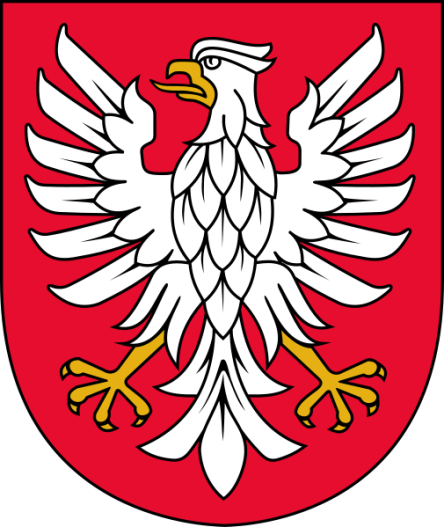 Wojewódzki Program Wyrównywania Szans Osób Niepełnosprawnych i Przeciwdziałania ich Wykluczeniu Społecznemu oraz Pomocy w Realizacji Zadań na Rzecz Zatrudniania Osób Niepełnosprawnych w Województwie Mazowieckim na lata 2017-2021 aktualizacjaWarszawa 2019 r.Spis treściI. Wstęp	3II. Diagnoza sytuacji osób z niepełnosprawnościami w Województwie Mazowieckim	71.	Sytuacja demograficzna osób z niepełnosprawnościami na Mazowszu	72.	Orzekanie o Niepełnosprawności	113.	Rehabilitacja osób z niepełnosprawnościami	144.	Rehabilitacja lecznicza	315.	Edukacja osób z niepełnosprawnościami	356.	Wspieranie sportu, wydarzeń kulturalnych i rekreacji osób z niepełnosprawnością	387.	Bariery architektoniczne	418.	Współpraca Samorządu Województwa z organizacjami pozarządowymi w zakresie wsparcia osób z niepełnosprawnościami	439.	Struktura wydatków Państwowego Funduszu Rehabilitacji Osób Niepełnosprawnych w zakresie poszczególnych powiatów Województwa Mazowieckiego.	5310.	Podsumowanie diagnozy sytuacji osób z niepełnosprawnościami w Województwie Mazowieckim	54III. Analiza problematyki niepełnosprawności w Województwie Mazowieckim	57IV. Wojewódzki Program wyrównywania szans osób z niepełnosprawnością i przeciwdziałania ich wykluczeniu społecznemu oraz zawodowemu w Województwie Mazowieckim na lata 2017-2021	591.	Podstawowe założenia programu	592.	Cele Programu, zadania, oczekiwane rezultaty oraz źródła finansowania	603.	Finansowanie Programu	724.	Monitorowanie realizacji Programu	735.	Podsumowanie	76WstępWiele dostępnych opracowań dotyczących osób z niepełnosprawnością opisuje ich sytuację w ujęciu całego kraju, natomiast ocena sytuacji tych osób w Województwie Mazowieckim jak dotychczas nie została zamknięta w jednym analitycznym opracowaniu. Składa się na to wiele czynników, a jednym z nich jest brak jednej miarodajnej bazy osób z niepełnosprawnościami w danym województwie, powiecie a nawet gminie. Założone i realizowane w latach poprzednich Wojewódzkie Programy Wyrównywania Szans Osób Niepełnosprawnych i Przeciwdziałania ich Wykluczeniu Społecznemu oraz Pomocy w Realizacji Zadań na Rzecz Zatrudniania Osób Niepełnosprawnych pozwoliły Samorządowi Województwa Mazowieckiego przede wszystkim na bliższe przyjrzenie się wielu zjawiskom oraz realnym możliwościom i efektom realizacji przez Samorząd Województwa Mazowieckiego działań na rzecz osób z niepełnosprawnością. Pomimo poprawy sytuacji społeczno-gospodarczej kraju aktualnym jest zapotrzebowanie na nowe rozwiązania dotyczące problemów społecznych, w tym kwestii poprawy sytuacji osób niepełnosprawnych. Doświadczenia związane z realizacją poprzednich programów stały się powodem nowego spojrzenia na sytuację oraz perspektywy tego środowiska. Wiele dotychczasowych działań zdiagnozowanych na podstawie informacji otrzymywanych od organizacji pozarządowych i instytucji samorządowych pokrywa się z dotychczasowym programem i stanowi podstawę konstrukcji nowego programu na lata 2017-2021. Niektóre priorytety realizowane w poprzednich programach, pomimo wielu wysiłków i nakładów finansowych, są nadal aktualne, stąd też w nowym programie będą one kontynuowane.W ocenie autorów nowego Wojewódzkiego Programu sytuacja osób z niepełnosprawnością na Mazowszu w ciągu ostatnich lat uległa poprawie w wielu obszarach. Warto podkreślić zwiększenie świadomości społecznej odnośnie niepełnosprawności oraz zamianę postaw społecznych w stosunku do problemów dotyczących niepełnosprawności. Pozytywnym zjawiskiem jest również poprawa dotychczasowych działań samorządów lokalnych oraz zwiększenie aktywności organizacji pozarządowych.Wojewódzki Program wyrównywania szans osób z niepełnosprawnością i przeciwdziałania ich wykluczeniu społecznemu oraz zawodowemu w Województwie Mazowieckim na lata 2017-2021 jest już kolejnym programem realizowanym przez Samorząd Województwa Mazowieckiego. Program został opracowany w oparciu o doświadczenia wynikające z realizacji poprzednich programów oraz analizę informacji dotyczących problematyki osób z niepełnosprawnością (źródła: MRPiPS, GUS, PFRON, Mazowieckie Kuratorium Oświaty, Wojewódzkiego Zespołu ds. Orzekania o Niepełnosprawności oraz materiałów i opracowań własnych).Niniejszy Program został opracowany na podstawie Strategii Rozwoju Województwa Mazowieckiego do roku 2030 Innowacyjne Mazowsze przyjętej uchwałą nr 158/13 Sejmiku Województwa Mazowieckiego z dnia 28 października 2013 r. w sprawie Strategii Rozwoju Województwa Mazowieckiego do 2030 roku oraz stanowi rozszerzenie zapisów obowiązującej obecnie Strategii Polityki Społecznej na lata 2014-2020 przyjętej uchwałą nr 218/14 Sejmiku Województwa Mazowieckiego z dnia 3 listopada 2014 r. w sprawie przyjęcia „Strategii Polityki Społecznej Województwa mazowieckiego na lata2014-2020”.Celem nadrzędnym dotyczącym obszaru niepełnosprawności określonym w Strategii Rozwoju Województwa Mazowieckiego do roku 2030 Innowacyjne Mazowsze jest:Wyrównywanie szans osób z niepełnosprawnościami oraz przeciwdziałanie ich wykluczeniu społecznemuPodstawy prawnePodstawowe uregulowania dotyczące osób z niepełnosprawnościami zawarte są w Konstytucji Rzeczypospolitej Polskiej z dnia 2 kwietnia 1997 r., zapewniające osobom z niepełnosprawnością równość wobec prawa i dostęp do funkcjonowania społecznego. Należy zauważyć również treść art. 32, a przede wszystkim zawartość ust. 2 tegoż artykułu wskazującą, iż „nikt nie może być dyskryminowany w życiu politycznym, społecznym lub gospodarczym z jakiejkolwiek przyczyny”, a więc także z powodu posiadanej niepełnosprawności. Ponadto kolejne artykuły Ustawy Zasadniczej odnoszą się bezpośrednio do sytuacji osób z niepełnosprawnością zapewniając wsparcie i pomoc Państwa dla tej grupy społecznej - art. 67 ust. 1 „obywatel ma prawo do zabezpieczenia społecznego w razie niezdolności do pracy ze względu na chorobę lub inwalidztwo oraz po osiągnięciu wieku emerytalnego […]” i art. 69 „Osobom niepełnosprawnym władze publiczne udzielają, zgodnie z ustawą, pomocy w zabezpieczaniu egzystencji, przysposobieniu do pracy oraz komunikacji społecznej.” Wypełnieniem delegacji wskazanej w Konstytucji są stosowne wielokrotnie nowelizowane ustawy oraz rozporządzenia odnoszące się bezpośrednio do sytuacji osób z niepełnosprawnością w Polsce. W ciągu ostatnich kilkudziesięciu lat definicja niepełnosprawności zmieniała się kilkukrotnie. Pierwsze jej określenie w polskim prawie pojawiło się w ustawie z dnia 9 maja 1991 r. o zatrudnianiu i rehabilitacji zawodowej osób niepełnosprawnych (Dz. U. z 2016 r. poz. 2046, z późn. zm.). Definicja niepełnosprawności znalazła się w Karcie Praw Osób Niepełnosprawnych i brzmi: Niepełnosprawne są osoby, których sprawność fizyczna, psychiczna lub umysłowa trwale lub okresowo utrudnia, ogranicza lub uniemożliwia życie codzienne, naukę, pracę oraz pełnienie ról społecznych, zgodnie z normami prawnymi i zwyczajowymi. Wpływ na kształtowanie systemu wsparcia osób z niepełnosprawnościami w Polsce wywarły również inne akty prawne zarówno międzynarodowe jak:Agenda 22 – Władze lokalne: Instruktaż w zakresie planowania polityki na rzecz osób z niepełnosprawnościami w społecznościach lokalnych wskazująca iż, „Decyzje władz lokalnych mają wpływ na codzienne życie osób niepełnosprawnych. Decyzje te mogą dotyczyć np. spraw mieszkaniowych, edukacji czy opieki. Konieczne jest wiec, by władze lokalne włączyły kwestie dotyczące niepełnosprawności w zakres swych działań decyzyjnych. Narody Zjednoczone przyjęły jednomyślnie Standardowe Zasady Wyrównywania Szans Osób Niepełnosprawnych. Standardowe Zasady są znakomitym narzędziem do budowania polityki w zakresie niepełnosprawności”;art. 13 Traktatu Amsterdamskiego z 1999 r. – „Nie naruszając innych przepisów tego Traktatu, w granicach uprawnień przekazanych Wspólnocie, Rada, działając zgodnie z propozycjami Komisji i po konsultacji z Parlamentem Europejskim, może podejmować stosowne działania, aby zwalczać dyskryminację z powodu płci, pochodzenia rasowego lub etnicznego, religii lub wyznania, niepełnosprawności, wieku lub orientacji seksualnej”;Dyrektywa Rady Unii Europejskiej z dnia 27 listopada 2000 r. w sprawie ustanowienia ogólnych ram dla równego traktowania przy zatrudnianiu i wykonywaniu zawodu (2000/78/WE), w której znajduje się definicja „zasady równego traktowania”, która oznacza brak jakiejkolwiek dyskryminacji bezpośredniej bądź pośredniej ze względu na religię lub wyznanie, niepełnosprawność, wiek lub orientację seksualną;Deklaracja Madrycka z 2002 r., gdzie w Preambule widnieje zapis: „Osobom niepełnosprawnym przysługują takie same prawa, jak wszystkim innym obywatelom. Pierwszy paragraf Powszechnej Deklaracji Praw Człowieka głosi: wszystkie ludzkie istoty są wolne i równe pod względem godności i praw. Aby osiągnąć ten cel, wszystkie społeczeństwa powinny szanować odmienność w swoich społecznościach oraz starać się zapewnić osobom niepełnosprawnym pełnię praw człowieka: cywilnych, politycznych, społecznych, ekonomicznych i kulturalnych
– gwarantowanych w rozmaitych międzynarodowych Konwencjach, w Traktacie Unii Europejskiej i konstytucjach poszczególnych krajów”;Konwencja ONZ o Prawach Osób Niepełnosprawnych z 2006 r., której celem jest popieranie, ochrona i zapewnienie pełnego i równego korzystania ze wszystkich praw człowieka i podstawowych wolności przez wszystkie osoby niepełnosprawne oraz popieranie poszanowania ich przyrodzonej godności. Art. 26 przywołanej powyżej Konwencji stanowi, że „Państwa Strony podejmą skuteczne i odpowiednie środki, uwzględniając wsparcie wzajemnie udzielane sobie przez osoby niepełnosprawne oraz wsparcie udzielane przez inne osoby, w celu umożliwienia osobom niepełnosprawnym uzyskania i utrzymania możliwie największej niezależności, pełnych zdolności fizycznych, intelektualnych, społecznych i zawodowych oraz pełnej integracji i udziału we wszystkich aspektach życia społeczeństwa(…)”.oraz krajowe:ustawa z dnia 20 kwietnia 2004 r. o promocji zatrudnienia i instytucjach rynku pracy (Dz. U. z 2017 r. poz. 1065, z późn. zm.);ustawa z dnia 5 czerwca 1998 r. o samorządzie powiatowym ( Dz. U. z 2017 r. poz. 1868);ustawa z dnia 12 marca 2004 r. o pomocy społecznej (Dz. U. z 2017 r. poz. 1769, z późn. zm.);ustawa z dnia 19 sierpnia 1994 r. o ochronie zdrowia psychicznego (Dz. U. z 2017 r., poz. 882, z późn. zm.);uchwała Sejmu Sejmu Rzeczypospolitej Polskiej  z  dnia 1 sierpnia 1997 r. - „Karta Praw Osób Niepełnosprawnych” (M.P. poz.475).Obowiązującą obecnie w polskim systemie prawa definicja jest zawarta w ustawie z dnia 27 sierpnia 1997 r. o rehabilitacji zawodowej i społecznej oraz zatrudnianiu osób niepełnosprawnych. Art. 4 tejże ustawy stanowi, że osoby niepełnosprawne to osoby, których stan fizyczny, psychiczny lub umysłowy trwale lub okresowo utrudnia, ogranicza bądź uniemożliwia wypełnianie ról społecznych, a w szczególności zdolności do wykonywania pracy zawodowej, jeżeli uzyskały odpowiednie orzeczenie.Ustawa ta zniosła obowiązujące wcześniej grupy inwalidzkie i wprowadziła w to miejsce trzy stopnie niepełnosprawności:znaczny, do którego zalicza się osobę z naruszoną sprawnością organizmu, niezdolną do pracy albo zdolną do pracy jedynie w warunkach pracy chronionej i wymagającą, w celu pełnienia ról społecznych, stałej lub długotrwałej opieki i pomocy innych osób w związku z niezdolnością do samodzielnej egzystencji;umiarkowany, do którego zalicza się osobę z naruszoną sprawnością organizmu, niezdolną do pracy albo zdolną do pracy jedynie w warunkach pracy chronionej lub wymagającą czasowej albo częściowej pomocy innych osób w celu pełnienia ról społecznych;lekki, do którego zalicza się osobę o naruszonej sprawności organizmu, powodującej w sposób istotny obniżenie zdolności do wykonywania pracy, w porównaniu do zdolności, jaką wykazuje osoba o podobnych kwalifikacjach zawodowych z pełną sprawnością psychiczną i fizyczną, lub mającą ograniczenia w pełnieniu ról społecznych dające się kompensować przy pomocy wyposażenia w przedmioty ortopedyczne, środki pomocnicze lub środki techniczne. Osoby z niepełnosprawnościami klasyfikowane są według dwóch podstawowych grup. Wyróżnia się niepełnosprawność prawną, która określana jest w oparciu o dokumentację medyczną poprzez wydanie odpowiedniego orzeczenia o niepełnosprawności. Tego typu dokumenty są wydawane przez uprawniony do tego organ i podlegają swoistej „reglamentacji”, a mniej lub bardziej restrykcyjne podejście do orzecznictwa może w znaczny sposób wpływać na statystyki związane z tą grupą społeczną. Drugim rodzajem jest niepełnosprawność biologiczna (też faktyczna). Do tej grupy należą osoby nieposiadające wspomnianego wyżej orzeczenia, jednak odczuwające całkowitą, bądź poważnie ograniczoną zdolność do wykonywania stosownych do ich wieku czynności podstawowych (zabawa, nauka, praca, „samoobsługa”). W zależności od przyjętej definicji niepełnosprawności i sposobu jej mierzenia (deklaracja, konieczność wykazania się orzeczeniem) różnie kształtuje się udział tej grupy w społeczeństwie. Dodatkowym utrudnieniem jest też zawiły i mało czytelny system orzekania o niepełnosprawności, w którym niepełnosprawność była i jest orzekana przez różne instytucje i dla różnych celów, a wydawane orzeczenia nie są względem siebie równorzędne.Diagnoza sytuacji osób z niepełnosprawnościami w Województwie MazowieckimSytuacja demograficzna osób z niepełnosprawnościami na MazowszuWedług wyników Narodowego Spisu Powszechnego z 2011 roku ogółem w Polsce odnotowano 4,697 mln osób z niepełnosprawnościami, w porównaniu do 2002 roku (5,456 mln) zaobserwowano spadek o 12,4%. Zgodnie z wynikami Narodowego Spisu Powszechnego Ludności i Mieszkań w 2011 roku wśród ogółu osób z niepełnosprawnościami 2 mln 530,4 tys. stanowiły kobiety (co stanowi 54 %) a 2 mln 167,1 tys. stanowili mężczyźni (co stanowi 46%). Tabela 1. Osoby z niepełnosprawnościami w Polsce w 2011 r.Źródło: opracowanie własne na podstawie Narodowego Spisu Powszechnego Ludności i Mieszkań 2011 r., GUSW populacji osób niepełnosprawnych prawnie w wieku 16 lat i więcej przeważają osoby z umiarkowanym stopniem niepełnosprawności – 1 mln 189 tys. osób oraz osoby posiadające orzeczenie o znacznym stopniu niepełnosprawności - 893 647 osób (28,5%). Populacja osób niepełnosprawnych posiadających orzeczenie o lekkim stopniu niepełnosprawności liczy 802 732 osoby (25,6%) – 111 058 osób posiada nieustalony stopień niepełnosprawności 3,5 %. Liczebność osób niepełnosprawnych prawnie w wieku do 15 roku życia wynosi 134 661 osób, co stanowi 4,4 % ogółu.Wykres 1. Struktura populacji osób z niepełnosprawnościami w Polsce wg. stopni niepełnosprawności.Źródło: opracowanie własne na podstawie Narodowego Spisu Powszechnego Ludnościi Mieszkań 2011 r., GUS.W ogólnej liczbie osób z niepełnosprawnościami w Polsce, osób niepełnosprawnych tylko biologicznie jest 1 565 591, które nie posiadają jakiegokolwiek orzeczenia. Osoby te odczuwają ograniczenia sprawności w stopniu umiarkowanym – 1 099 459 osób, w stopniu poważnym – 384 543 osób oraz w stopniu całkowitym – 81 589 osób.Wykres 2. Struktura stopni ograniczenia sprawności wśród osób niepełnosprawnych biologicznie w Polsce.Źródło: opracowanie własne na podstawie Narodowego Spisu Powszechnego Ludności i Mieszkań 2011 r., GUSW 2011 r. liczba osób z niepełnosprawnościami w Województwie Mazowieckim wynosiła 515,7 tys., co stanowiło 9,8% ludności województwa (wobec 11,3% w 2002 r.). Porównując z innymi 15 regionami, częstość występowania niepełnosprawności na Mazowszu jest najniższa w kraju (średnia dla Polski – 12,2 %). Odsetek osób niepełnosprawnych w województwach przedstawia poniższa mapa.Mapa 1. Częstość występowania zjawiska niepełnosprawności w Polsce wg województw w 2011 r.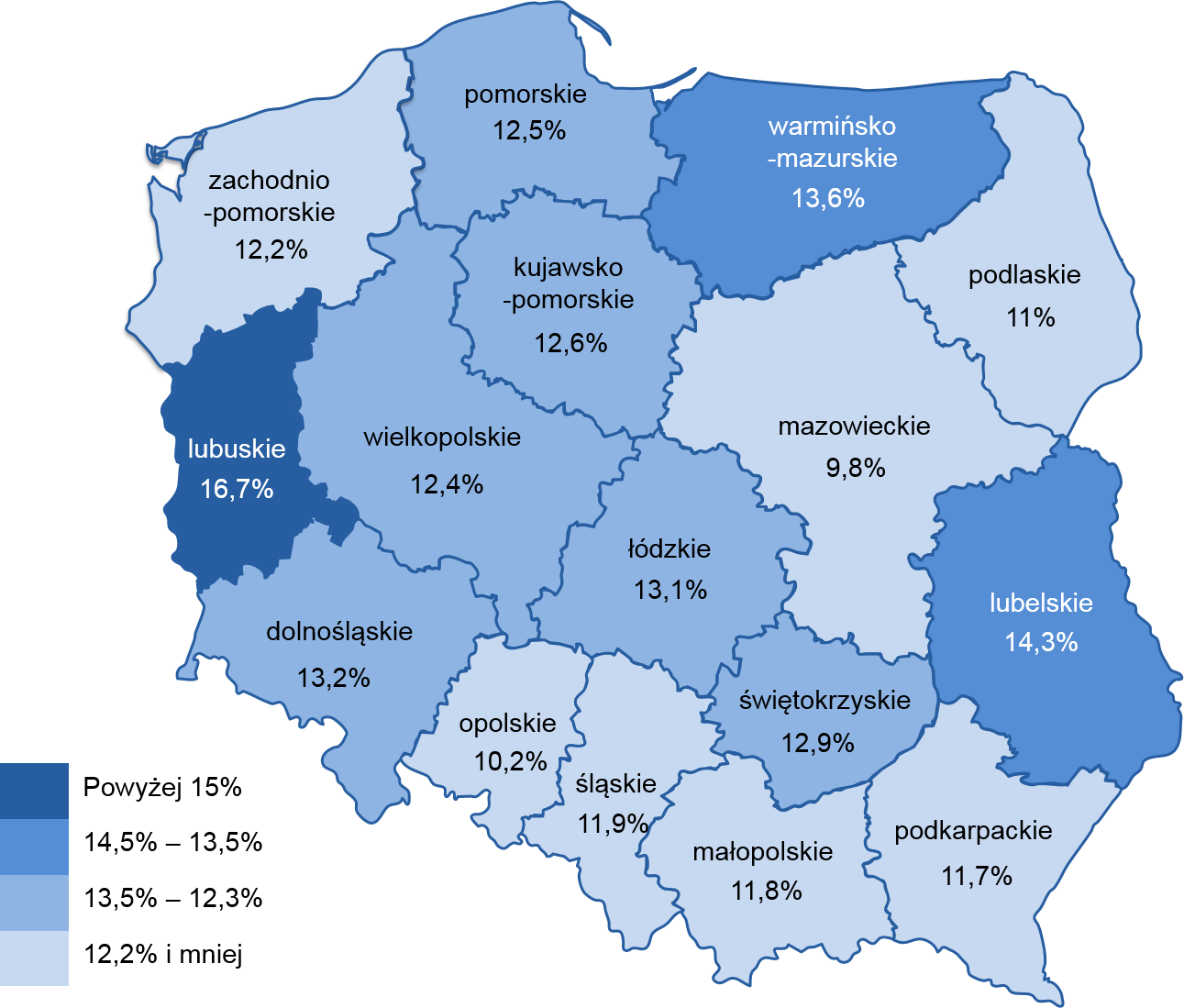 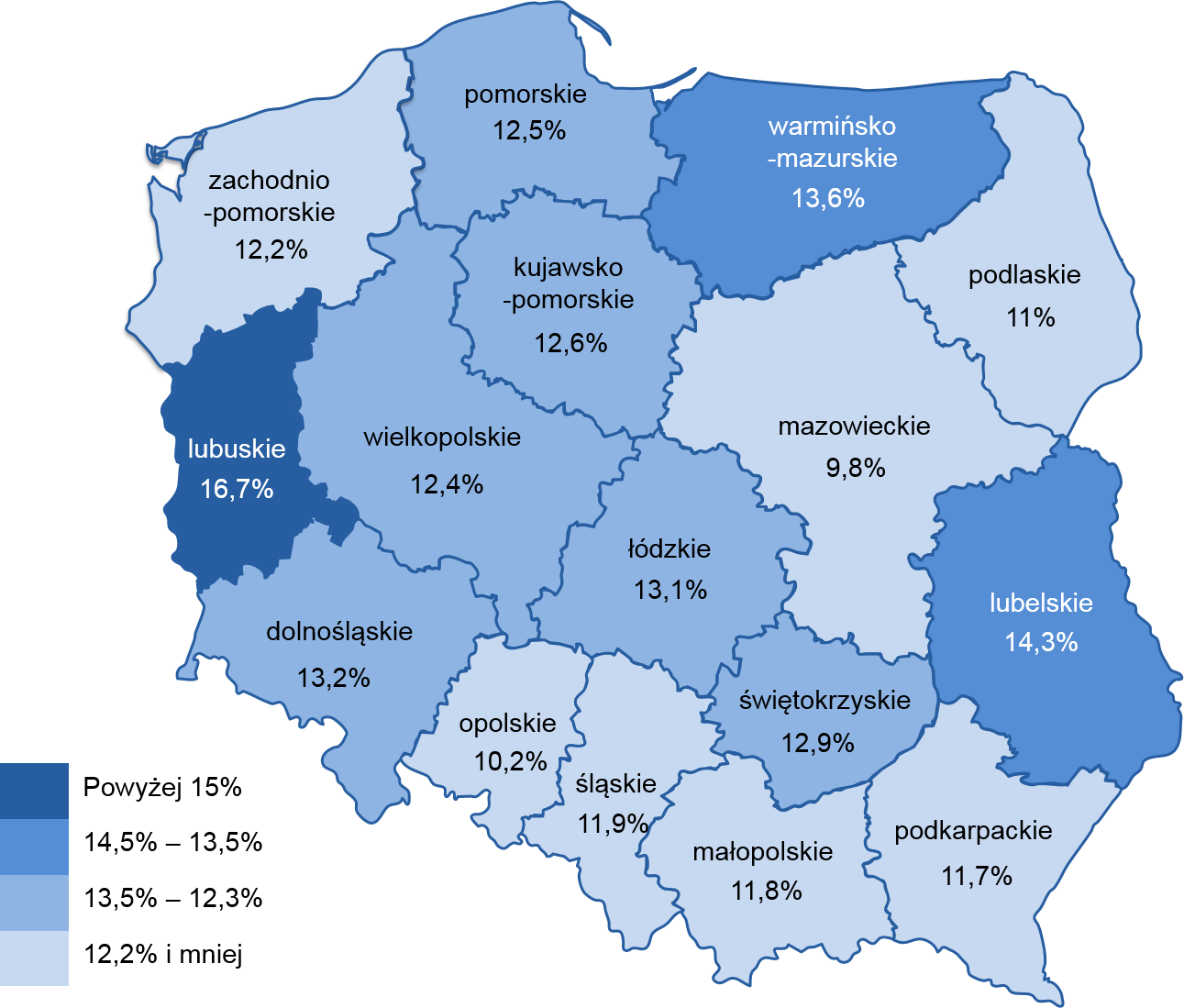 Źródło: opracowanie własne na podstawie Narodowego Spisu Powszechnego Ludności i Mieszkań 2011 r., GUSWśród ogółu osób z niepełnosprawnościami w Województwie Mazowieckim przeważały kobiety (278,1 tys., tj. 53,9%), a ich liczba w porównaniu z 2002 r. uległa zmniejszeniu o 9,2%. Według danych z ostatniego spisu liczba niepełnosprawnych mężczyzn zmniejszyła się w porównaniu z 2002 rokiem o 13,4 % i wyniosła 237,7 tys. osób. Natężenie zjawiska niepełnosprawności w 2011 r. wynosiło dla kobiet 101 na 1000 mieszkanek województwa, a dla mężczyzn 94 na 1000 mieszkańców województwa. W 2002 roku omawiany wskaźnik wyniósł 115 wśród kobiet i 111 wśród mężczyzn.Tabela 2. Osoby z niepełnosprawnościami w Województwie Mazowieckim w 2011 r. (w tys.)Źródło: opracowanie własne na podstawie Narodowego Spisu Powszechnego Ludności i Mieszkań 2011 r., GUSZdecydowanie wyższy wskaźnik natężenia osób z niepełnosprawnościami na Mazowszu zanotowano w miastach niż na wsi. Na terenie miast na 1000 ludności przypadały 103 osoby niepełnosprawne, a na wsi – 88. W miastach wskaźnik występowania niepełnosprawności wśród mężczyzn wyniósł 99, a wśród kobiet 107, natomiast na wsi był on niższy i ukształtował się odpowiednio na poziomie 86 i 90.Analizując zróżnicowanie terytorialne pod względem natężenia niepełnosprawności, wśród powiatów województwa mazowieckiego najwięcej osób niepełnosprawnych w przeliczeniu na 1000 ludności zamieszkuje w powiecie lipskim. Wskaźnik dla tego powiatu wyniósł aż 147 i był zdecydowanie wyższy od średniego w województwie. W tym powiecie odnotowano również największe natężenia występowania niepełnosprawności zarówno wśród mężczyzn, jak i kobiet (odpowiednio 136 i 159 osób). Kolejnym powiatem o wysokim natężeniu występowania niepełnosprawności był powiat żyrardowski, gdzie na 1000 osób 132 osoby były niepełnosprawne. Wskaźnik występowania niepełnosprawności wśród mężczyzn wyniósł tam 126, a wśród kobiet – 139.Relatywnie najrzadziej problem niepełnosprawności występował w powiecie białobrzeskim. Na 1000 ludności przypadało tam tylko 67 osób niepełnosprawnych, a wskaźnik występowania niepełnosprawności wśród mężczyzn i kobiet ukształtował się odpowiednio na poziomie 68 i 66.Wykres 3. Liczba osób z niepełnosprawnościami w Województwie Mazowieckim na podstawie Narodowego Spisu Powszechnego Ludności i Mieszkań 2002 i 2011Źródło: opracowanie własne na podstawie Narodowego Spisu Powszechnego Ludności i Mieszkań 2011 r., GUSZgodnie z wynikami Narodowego Spisu Powszechnego z 2011 r., przedstawionymi na powyższym wykresie nr 3, liczba osób z niepełnosprawnością w Województwie Mazowieckim wyniosła 515 697 osób, co stanowiło 9,8 % całej populacji województwa (w 2002 było to 11%). Mężczyźni stanowili 46,1% wszystkich osób z niepełnosprawnością na Mazowszu zaś kobiety stanowiły 53,9% tej populacji. Osób z niepełnosprawnością zamieszkujących tereny wiejskie było 166 127, zaś w miastach zamieszkiwało 349 570 osób. 303 305 osób posiadało prawne potwierdzenie faktu niepełnosprawności. Liczebność zbiorowości osób z niepełnosprawnością tylko biologicznie wyniosła 212 392 osoby. W porównaniu z wynikami Narodowego Spisu Powszechnego z 2002 roku ogólna liczba osób z niepełnosprawnością w Województwie Mazowieckim obniżyła się o 65 000 osób,
tj. o 11,2%, zaś liczba osób z niepełnosprawnością prawnie zmniejszyła się o 141 464,
tj. o 31,8%. Natomiast liczba osób z niepełnosprawnością tylko biologicznie zwiększyła się o 76 464 osoby tj. o 56,25%.Tabela 3. Częstość występowania niepełnosprawności według płci, miejsca zamieszkania oraz powiatów Województwa Mazowieckiego w 2011 r. (na 1000 mieszkańców danego powiatu)Źródło: opracowanie własne na podstawie Narodowego Spisu Powszechnego Ludności i Mieszkań 2011 r., GUSWśród ogółu niepełnosprawnych na Mazowszu mężczyźni stanowili 46,1 %. Rozpatrując ich zbiorowość według podstawowych kategorii można zauważyć, że w 2011 r. najliczniejszą grupę stanowili mężczyźni, którzy deklarowali ograniczenie sprawności oraz posiadali odpowiednie orzeczenie wydane przez organ do tego uprawniony, tzn. byli niepełnosprawni prawnie i biologicznie. Ich odsetek wyniósł 56,1%, przy czym najczęściej deklarowali umiarkowane ograniczenie sprawności (29,7% ogółu niepełnosprawnych mężczyzn), 10,5% oceniało swoją sprawność jako całkowicie ograniczoną, a 15,9% jako ograniczoną poważnie.Wśród ogółu niepełnosprawnych kobiet 44,9% stanowiły osoby niepełnosprawne prawnie i biologicznie. Kobiety stosunkowo rzadziej, niż mężczyźni deklarowały całkowite ograniczenie sprawności (7,8% ogółu niepełnosprawnych kobiet) oraz poważne ograniczenie sprawności (12,9%). Wśród ogółu niepełnosprawnych mężczyzn osoby, które nie posiadały odpowiedniego orzeczenia, a deklarowały ograniczenie sprawności stanowiły 34,5%, natomiast odsetek takich osób wśród ogółu niepełnosprawnych kobiet był znacznie wyższy i wynosił 46,9%.Wśród osób z niepełnosprawnością wyłącznie biologiczną, zarówno mężczyźni, jak i kobiety najczęściej deklarowali umiarkowane ograniczenie sprawności (odpowiednio 24,2% i 31,6%). Warto zaznaczyć, że w omawianej grupie niepełnosprawnych osoby oceniające swoje ograniczenie jako całkowite stanowiły najmniejszy udział w porównaniu z osobami, które oprócz ograniczenia sprawności posiadają stosowne orzeczenie.Dane dotyczące osób z niepełnosprawnością warto uzupełnić o sprawozdania statystyczne instytucji pomocy społecznej, wg. których szacuje się, że niepełnosprawność, obok ubóstwa, bezrobocia, długotrwałej lub ciężkiej choroby była jednym z głównych powodów ubiegania się o pomoc społeczną w województwie mazowieckim. Szacunkowa liczba rodzin, objętych pomocą społeczną z tytułu niepełnosprawności w gminach województwa mazowieckiego w latach 2012-2014 wynosiła 39 876, natomiast w miastach na prawach powiatu 6076. W 2015 roku nastąpił niewielki spadek liczby rodzin ubiegających się o pomoc społeczną z tytułu niepełnosprawności. W gminach województwa mazowieckiego zostało objętych 39 477 rodzin, a w miastach na prawach powiatu 5 226.Orzekanie o NiepełnosprawnościNa terenie województwa Mazowieckiego funkcjonuje 29 Zespołów do Spraw Orzekania o Niepełnosprawności (PZOON) (27 powiatowych i 2 miejskie). Wojewódzki Zespół do Spraw Orzekania o Niepełnosprawności w Warszawie (WZON) jako II instancja rozpatruje odwołania od wydanych orzeczeń przez Powiatowe / Miejskie Zespoły do Spraw Orzekania o Niepełnosprawności.Tabela 4. Liczba złożonych wniosków oraz wydanych orzeczeń przez powiatowe/miejskie zespoły orzekania o niepełnosprawności w latach 2013-2016Źródło: opracowanie własne na podstawie danych uzyskanych z Wojewódzkiego Zespołu Orzekania o NiepełnosprawnościDo Wojewódzkiego Zespołu zostały złożone odwołania od wydanych orzeczeń przez Powiatowe / Miejskie Zespoły. Widoczny wzrost odwołań od orzeczeń przedstawia się następująco: wzrost w 2013 r. w stosunku do 2012 r. – 8%, wzrost w 2014 r. w stosunku do 2013 r. – 19%, wzrost w 2015 r. w stosunku do 2014 r. – 13%.Wykres 4. Liczba złożonych odwołań do WZON od orzeczeń wydanych przez PZOON.Źródło: dane uzyskane z Wojewódzkiego Zespołu Orzekania o Niepełnosprawności.Wojewódzki Zespół w latach 2012 – II kwartał 2016 wydał następującą liczbę orzeczeń ogółem.Wykres 5. Liczba orzeczeń wydanych przez WZON ogółem w latach 2012-2016.Źródło: dane uzyskane z Wojewódzkiego Zespołu Orzekania o Niepełnosprawności.Osoba zainteresowana lub przedstawiciel ustawowy dziecka mogą złożyć odwołanie od orzeczenia wydanego przez Wojewódzki Zespół do Sądu Pracy i Ubezpieczeń Społecznych.Ilość odwołań w latach 2012 – II kwartał 2016 r. przedstawiają się następująco:Wykres 6. Liczba odwołań od orzeczeń wydanych przez WZON do Sądu Pracy w latach 2012-2016.Źródło: dane uzyskane z Wojewódzkiego Zespołu Orzekania o Niepełnosprawności.Największą liczbę orzeczeń dla osób niepełnosprawnych wydano z symbolami przyczyny niepełnosprawności: 02-P, 05-R, 07-S, 10-N, 11-I, co obrazuje poniższa grafika.Wykres 7. Wybrane symbole przyczyn niepełnosprawności w latach 2012-2016.Źródło: dane uzyskane z Wojewódzkiego Zespołu Orzekania o Niepełnosprawności.Należy zauważyć, iż poszczególne symbole oznaczają:02-P – choroby psychiczne, w tym m.in. osoby z zaburzeniami psychotycznymi, zaburzeniami nastroju, utrwalonymi zaburzeniami lękowymi o znacznym stopniu nasilenia czy zespołami otępiennymi,05-R – upośledzenie narządu ruchu, w tym m.in. wady wrodzone i rozwojowe narządu ruchu, układowe choroby tkanki łącznej, zapalenie stawów, choroby zwyrodnieniowe stawów, nowotwory narządu ruchu czy amputacje oraz wiele innych schorzeń w obrębie narządu ruchu,07-S – choroby układu oddechowego i krążenia, w tym m.in. przewlekła obturacyjna choroba płuc (POChP), zakaźne choroby płuc, prowadzące do niewydolności oddechowej, nowotwory płuc i opłucnej, wrodzone i nabyte wady serca, choroba niedokrwienna serca, kardiomiopatie, nadciśnienie tętnicze z powikłaniami i wiele innych,10-N – choroby neurologiczne, w tym m.in. naczyniopochodny udar mózgu, guzy centralnego układu nerwowego, pourazowa cerebrastenia i encefalopatia, choroby rdzenia kręgowego i inne,11-I – inne schorzenia, w tym: endokrynologiczne, metaboliczne, zaburzenia enzymatyczne, choroby zakaźnie i odzwierzęce, choroby układu krwiotwórczego i inne.W 2014 roku Wojewódzki zespół w Warszawie rozpatrując odwołania od orzeczeń 29 powiatowych/miejskich zespołów do spraw orzekania o niepełnosprawności wydał 4928 orzeczeń o stopniu niepełnosprawności oraz 826 orzeczeń o niepełnosprawności,.W ramach nadzoru sprawowanego przez Wojewodę Mazowieckiego nad powiatowymi/miejskimi zespołami przeprowadzono w 2016 r. 14 kontroli powiatowych/miejskich zespołów pod kątem kontroli orzeczeń ich zgodności z zebranymi dokumentami lub z przepisami dotyczącymi orzekania o niepełnosprawności lub o stopniu niepełnosprawności oraz kontroli prawidłowości i jednolitości stosowania przepisów, standardów i procedur postępowania w sprawach dotyczących orzekania o niepełnosprawności i o stopniu niepełnosprawności. Ponadto przeprowadzono 16 szkoleń w których udział wzięło 225 członków powiatowych/miejskich zespołów na terenie województwa mazowieckiego.Rehabilitacja osób z niepełnosprawnościami Rehabilitacja osób z niepełnosprawnościami stanowi sposób wyrównywania szans osób niepełnosprawnych i stworzenia im warunków umożliwiających korzystanie z pełni praw przysługujących wszystkim obywatelom. Zgodnie z art. 7 ust. 1 ustawy z dnia 27 sierpnia 1997 r. o rehabilitacji zawodowej i społecznej oraz zatrudnianiu osób niepełnosprawnych rehabilitacja osób niepełnosprawnych stanowi „[…] zespół działań, w szczególności organizacyjnych, leczniczych, psychologicznych, technicznych, szkoleniowych, edukacyjnych i społecznych, zmierzających do osiągnięcia, przy aktywnym uczestnictwie tych osób, możliwie najwyższego poziomu ich funkcjonowania, jakości życia i integracji społecznej”.Zgodnie z przywołanym powyżej aktem normatywnym wyróżniamy trzy rodzaje rehabilitacji osób niepełnosprawnych:lecznicza – definiowana, zgodnie z ustawą z dnia 27 sierpnia 2004 r. o świadczeniach opieki zdrowotnej finansowanych ze środków publicznych (Dz. U. z 2017 r. poz. 1938, z późn. zm.) oraz rozporządzeniem Ministra Zdrowia z dnia 6 listopada 2013 r. w sprawie świadczeń gwarantowanych z zakresu rehabilitacji leczniczej 9Dz. U. poz. 1522), jako działanie mające na celu przywrócenie pełnej lub możliwej do osiągnięcia sprawności fizycznej i psychicznej, zdolności do pracy i zarobkowania oraz zdolności do brania czynnego udziału w życiu społecznym, czyli poprawę jakości życia;zawodowa – ma na celu ułatwienie osobie niepełnosprawnej uzyskania i utrzymania odpowiedniego zatrudnienia i awansu zawodowego przez umożliwienie jej korzystania z poradnictwa zawodowego, szkolenia zawodowego i pośrednictwa pracy;społeczna – ma na celu umożliwianie osobom niepełnosprawnym uczestnictwa w życiu społecznym. Rehabilitacja społeczna realizowana jest przede wszystkim przez wyrabianie zaradności osobistej, pobudzanie aktywności społecznej osoby niepełnosprawnej, a także wyrabianie umiejętności samodzielnego wypełniania ról społecznych, likwidację barier, w szczególności architektonicznych, urbanistycznych, transportowych, technicznych, w komunikowaniu się i dostępie do informacji oraz kształtowanie w społeczeństwie właściwych postaw i zachowań sprzyjających integracji z osobami niepełnosprawnymi.Warsztaty terapii zajęciowej Jedną z form rehabilitacji społecznej są warsztaty terapii zajęciowej. Stanowią one wyodrębnioną organizacyjnie i finansowo placówkę stwarzającą osobom z niepełnosprawnościami niezdolnym do podjęcia pracy możliwość rehabilitacji społecznej i zawodowej w zakresie pozyskania lub przywracania umiejętności niezbędnych do podjęcia zatrudnienia. Warsztaty nie są placówkami samodzielnymi, ale stanowią część większej struktury organizacyjnej wyposażonej w osobowość prawną lub posiadającej zdolność do czynności prawnych. Podstawę prawną tworzenia warsztatów terapii zajęciowej stanowi: Ustawa z dnia 27 sierpnia 1997 r. o rehabilitacji zawodowej i społecznej oraz zatrudnianiu osób niepełnosprawnych oraz Rozporządzenie Ministra Gospodarki, Pracy i Polityki Społecznej z dnia 25 marca 2004 r. w sprawie warsztatów terapii zajęciowej (Dz.U. poz. 587).Realizacji powyższych celów służy stosowanie technik terapii zajęciowej zmierzających do usamodzielnienia uczestników, poprzez wyposażenie ich w umiejętności wykonywania czynności życia codziennego oraz zaradności osobistej, a także rozwijania psychofizycznych sprawności oraz podstawowych i specjalistycznych umiejętności zawodowych, umożliwiających uczestnictwo w szkoleniu zawodowym albo podjęcie pracy.Terapię prowadzoną w warsztacie realizuje się na podstawie indywidualnego programu rehabilitacji uczestnika, który zawiera informacje dotyczące osoby niepełnosprawnej, planowanych działań wobec uczestnika i spodziewanych efektów tych działań.W warsztacie działa rada programowa, która dokonuje okresowej oraz, nie rzadziej niż co 3 lata, kompleksowej oceny realizacji indywidualnego programu rehabilitacji uczestnika warsztatu i zajmuje stanowisko w kwestii osiągniętych przez niego postępów w rehabilitacji. Koszty utworzenia oraz działalności są współfinansowane ze środków PFRON, ze środków samorządu terytorialnego lub z innych źródeł. Maksymalne dofinansowanie ze środków PFRON kosztów działalności warsztatów terapii zajęciowej, w tym wynikających ze zwiększonej liczby uczestników warsztatu, wynosi 90% tych kosztów. Maksymalne dofinansowanie ze środków Funduszu tworzenia warsztatu terapii zajęciowej wynosi — 70% tych kosztów.Uczestnikami warsztatów mogą być osoby posiadające prawnie potwierdzony status niepełnosprawności, niezdolne do podjęcia pracy, posiadające w orzeczeniu wskazanie do uczestnictwa w terapii zajęciowej. Zgłoszenia osób, które chcą uczestniczyć w warsztacie przyjmuje i zatwierdza jednostka zamierzająca utworzyć warsztat lub jednostka prowadząca warsztat, w uzgodnieniu z powiatowym centrum pomocy rodzinie.W Województwie Mazowieckim w 2013 r. funkcjonowały 73 warsztaty terapii zajęciowej, zaś według stanu z 27.02.2017 r. funkcjonują 84 warsztaty.Tabela 5. Warsztaty terapii zajęciowej w powiatach Województwa Mazowieckiego w 2016 r.Źródło: opracowanie własne na podstawie Powierzchnia i ludność w przekroju terytorialnym w 2016 r., GUSNa terenie Województwa Mazowieckiego funkcjonują obecnie 84 warsztaty terapii zajęciowej.Tabela 6. Porównanie liczby warsztatów terapii zajęciowej w województwach w roku 2013 i 2016.Źródło: opracowanie własne na podstawie Powierzchnia i ludność w przekroju terytorialnym w 2016 r., GUSW Polsce funkcjonuje 708 warsztatów terapii zajęciowej (stan na 31.12.2016).Pomimo, iż w przeciągu 3 lat w Województwie Mazowieckim przybyło 11 warsztatów terapii zajęciowej, to ich liczba na 100 tys. mieszkańców jest poniżej średniej krajowej, która wynosi 1,91.Środowiskowe domy samopomocy Środowiskowe domy samopomocy (ŚDS) to dzienne ośrodki wsparcia dla dorosłych osób z zaburzeniami psychicznymi.Prowadzone są przez samorządy jako zadanie zlecone z zakresu administracji rządowej, finansowane z budżetu Wojewody.Działania środowiskowych domów samopomocy regulują dwie ustawy:Ustawa o ochronie zdrowia psychicznego z dnia 19 sierpnia 1994 r..Zgodnie z art. 8 ust. 1. ww. ustawy jednostki organizacyjne i inne podmioty działające na podstawie ustawy o pomocy społecznej, w porozumieniu z zakładami psychiatrycznej opieki zdrowotnej organizują na obszarze swojego działania oparcie społeczne dla osób, które z powodu choroby psychicznej lub upośledzenia umysłowego mają poważne trudności w życiu codziennym, zwłaszcza w kształtowaniu swoich stosunków z otoczeniem, w zakresie edukacji, zatrudnienia oraz w sprawach bytowych.Ustawa o pomocy społecznej z dnia12 marca 2004 r..Zgodnie z art. 18. ust. 1. do zadań zleconych z zakresu administracji rządowej realizowanych przez samorząd gminny należy: (…) prowadzenie i rozwój infrastruktury środowiskowych domów samopomocy dla osób z zaburzeniami psychicznymi.Ponadto art. 51 a.- 51 c. w/w ustawy szczegółowo definiuje czym jest środowiskowy dom samopomocy, dla kogo jest przeznaczony, określa również zakres usług i sposób wyliczania odpłatności za usługi świadczone w w/w placówkach.Należy pamiętać, że pod nazwą „osoba z zaburzeniami psychicznymi” kryją się dwie odrębne grupy uczestniczące w zajęciach ŚDS-ów. Osoby chore psychicznie i osoby z niepełnosprawnością intelektualną (upośledzone umysłowo). Każda z tych grup potrzebuje innych form pomocy środowiskowej, leczenia i metod terapii. Dlatego placówki dla nich dzielą się na trzy odrębne typy.typ A dla osób chorych psychicznietyp B dla osób z niepełnosprawnością intelektualnątyp AB dla osób chorych psychicznie i dla osób z niepełnosprawnością intelektualną (realizowane odrębnymi programami), ten typ placówki występuje głównie w małych miejscowościach. Środowiskowe domy samopomocy mogą działać:w strukturach ośrodków pomocy społecznej,jako samodzielne jednostki organizacyjne,jako placówki prowadzone przez organizacje pozarządowe.W Województwie Mazowieckim funkcjonują obecnie 65 środowiskowych domów samopomocy dla osób niepełnosprawnych umysłowo, w tym:15 domów typu A z 501 miejscami,27 domy typu B z 775 miejscami,23 domów typu AB z 992 miejscami.Mapa . Liczba środowiskowych domów samopomocy w poszczególnych powiatach w województwie mazowieckim w 2016 r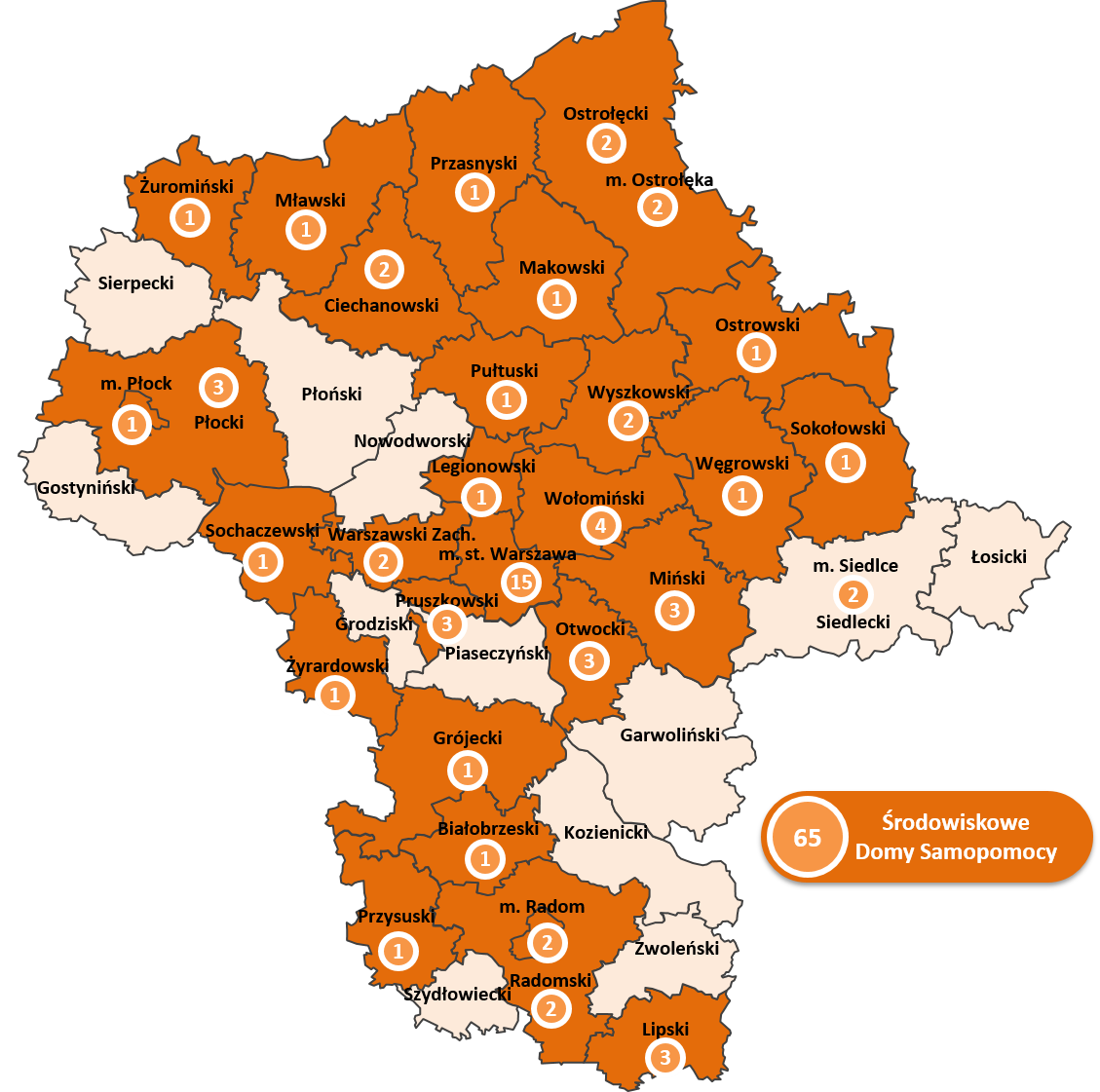 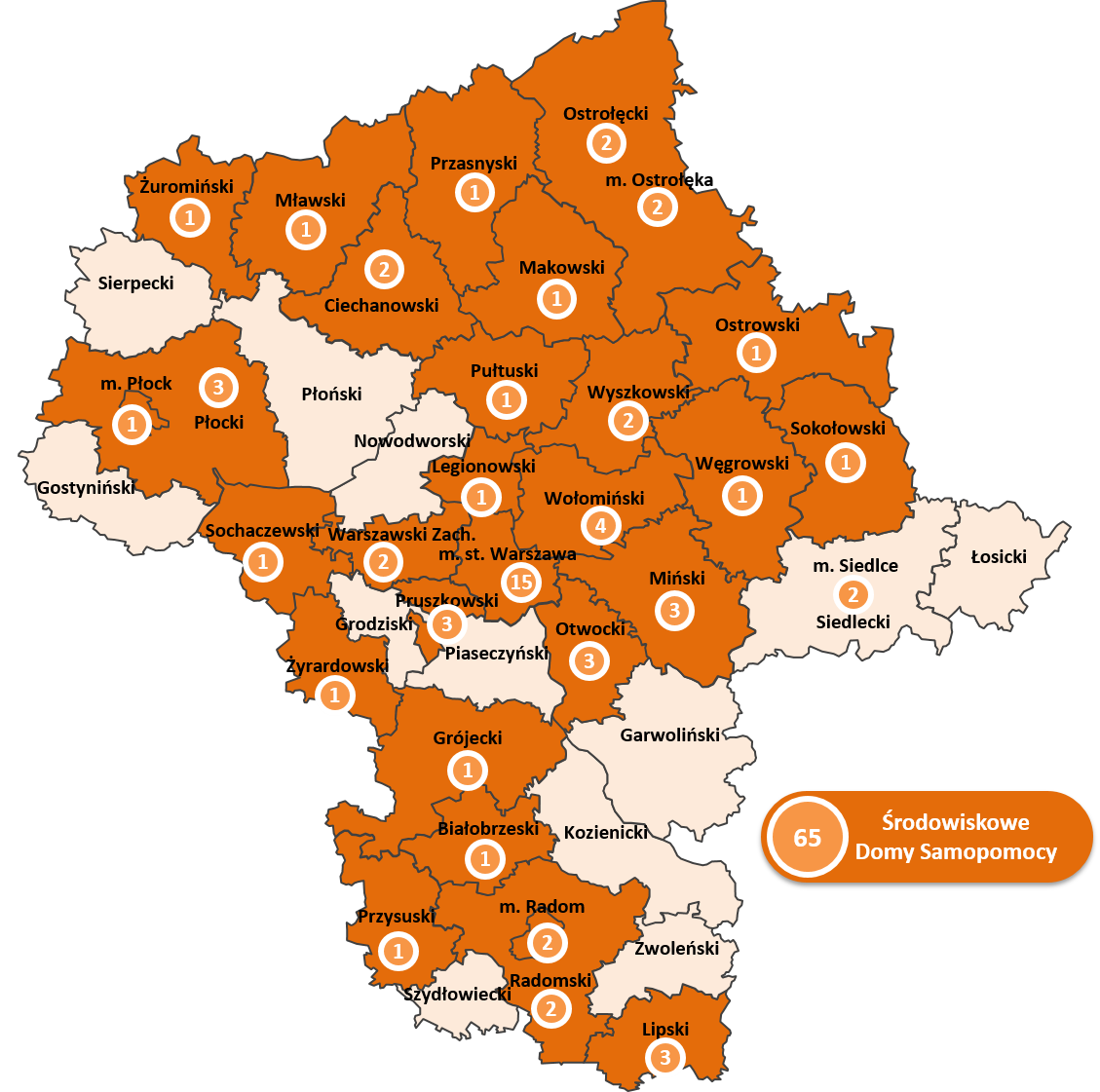 Źródło: Ocena zasobów pomocy społecznej w oparciu o sytuację społeczną i demograficzną Województwa Mazowieckiego za 2016 rok, Mazowieckie Obserwatorium Integracji Społecznej, Warszawa 2017 r.Rehabilitacja zawodowa Podmioty wspierające osoby z niepełnosprawnościami w zakresie aktywizacji zawodowej zlokalizowane są głównie w większych miastach regionu. Mieszkańcy obszarów wiejskich mają ograniczony dostęp do tego typu instytucji. Struktura podmiotów wspierających osoby niepełnosprawne jest zróżnicowana i ich skuteczność aktywizacji jest różna.Wykres 8. Przyczyny utrudniające zatrudnienie osób z niepełnosprawnością.Źródło: wyniki badania zrealizowanego na zlecenie Urzędu Marszałkowskiego Województwa Mazowieckiego: Ocena wsparcia kierowanego do osób niepełnosprawnych w ramach komponentu regionalnego POKL w województwie mazowieckim – Warszawa - Kraków 2013Jedną z głównych przyczyn niskiego poziomu aktywności zawodowej osób z niepełnosprawnością są obawy pracodawców związane z ich zatrudnieniem. Wynika to przede wszystkim z braku wiedzy i niejasnych oczekiwań odnośnie możliwości wykonywania zawodu przez osoby niepełnosprawne. Pracodawcy nie potrafią prowadzić skutecznej komunikacji z tymi osobami. Ponadto pracodawcy wskazują na brak doświadczenia we współpracy z osobami niepełnosprawnymi. Postawy pracodawców świadczą o stereotypowym podejściu i postrzeganiu osób niepełnosprawnych. Dotyczy to przede wszystkim osób z orzeczonym znacznym stopniem niepełnosprawności, a wg rodzajów niepełnosprawności: psychicznej, sensorycznej, bądź złożonej.Pracodawcy obawiają się zatrudniać osoby niepełnosprawne ponieważ nie wiedzą czego mogą się spodziewać po takiej osobie i nie wiedzą jak zareagować na ew. sytuacje związane z wymaganiami wskazywanymi przez osoby niepełnosprawne. Poprzez stereotypowe postrzeganie osób z niepełnosprawnościami przez pracodawcę uważane jest powszechnie, że niepełnosprawny jest niesamodzielny, gorszy, mniej wydajny, słabo wykwalifikowany i wymaga stałej opieki. Dlatego też niezbędne jest podjęcie działań związanych z poprawą stanu wiedzy o rodzajach niepełnosprawności, deficytach z nimi związanych oraz ich wpływie pracodawców na wykonywanie pracy. Tego typu działania oraz inne, realizowane w formie kampanii społecznych powinny zmierzać do niwelowania stereotypowego postrzegania osób niepełnosprawnych w społeczeństwie (w tym także przez pracodawców).Do czynników wpływających na zatrudnienie osób z niepełnosprawnością należą kompetencje i kwalifikacje zawodowe oraz cechy osobiste. Projekty dla osób zagrożonych wykluczeniem społecznym i wykluczonych społecznie powinny przede wszystkim koncentrować się na integracji społecznej, a dopiero w konsekwencji dążyć do integracji z rynkiem pracy.Jednak kwestia zatrudnienia wiąże się nie tylko ze stroną pracodawcy, ale również samych osób niepełnosprawnych. Analizując wyniki badania wsparcia kierowanego do tych osób w ramach komponentu regionalnego POKL w Województwie Mazowieckim głównymi przyczynami są również obawa przed mniejszą efektywnością w pracy tych osób oraz stereotypowe podejście pracodawców do nawiązania współpracy z osobami niepełnosprawnymi. Ponadto do głównych czynników związanych z kwestią barier jakie napotykają osoby niepełnosprawne w znalezieniu zatrudnienia są: bariery fizyczno-przestrzenne, strukturalno-instytucjonalne (obawa przed utratą lub obniżeniem świadczeń socjalnych; niska dostępność systemów edukacji osób niepełnosprawnych), bariery psychologiczne (fatalizm, niska samoocena i motywacja, roszczeniowość), bariery społeczne (stereotypowe postrzeganie osób niepełnosprawnych, niechęć pracodawców, odcinanie od świata tych osób przez ich opiekunów).Bezrobocie – dane statystycznePoniższa tabela prezentuje liczbę zarejestrowanych bezrobotnych z niepełnosprawnościami i poszukujących pracy niepozostających w zatrudnieniu w Województwie Mazowieckim w porównaniu z danymi dotyczącymi całej Polski – stan na 31.12.2016 r.:Tabela 7. Liczba zarejestrowanych bezrobotnych z niepełnosprawnościami na Mazowszu na tle danych ogólnokrajowych (stan na 31.12.2016 r.)Źródło: opracowanie własne na podstawie Raportu Bezrobocie rejestrowane 24.05.2017 r., Ministerstwo Rodziny, Pracy i Polityki Społecznej.Tabela 8. Liczba zarejestrowanych bezrobotnych z niepełnosprawnościami poszukujących pracy niepozostających w zatrudnieniu na Mazowszu na tle danych ogólnokrajowych (stan na 31.12.2016 r.)Źródło: opracowanie własne na podstawie Raportu Bezrobocie rejestrowane 24.05.2017 r., Ministerstwo Rodziny, Pracy i Polityki Społecznej.Z analizy powyższych danych wynika, iż w Województwie Mazowieckim wśród bezrobotnych osób niepełnosprawnych przeważają mężczyźni (4 576 osób). Prawie dwukrotnie więcej mężczyzn niepełnosprawnych (905 osób) w porównaniu do kobiet (545 osób) poszukuje pracy.Wykres 9. Współczynnik aktywności zawodowej osób niepełnosprawnych i pełnosprawnych w wieku produkcyjnym w Polsce w latach 2013-2016.Źródło: opracowanie własne na podstawie danych GUS, BAEL.Z analizy powyższych danych wynika, że poziom aktywności zawodowej osób z niepełnosprawnościami w wieku produkcyjnym w skali kraju maleje od roku 2014 osiągając poziom 16,30% w 2016 r., natomiast poziom aktywności zawodowej osób pełnosprawnych w wieku produkcyjnym w skali kraju stale wzrasta. Współczynnik aktywności zawodowej osób niepełnosprawnych w Województwie Mazowieckim w okresie 2013 - I kwartał 2017 przedstawia się następująco:Tabela . Współczynnik aktywności zawodowej osób niepełnosprawnych w Województwie Mazowieckim w latach 2013
– I kwartał 2017Źródło: opracowanie własne na podstawie Monitoring Rynku Pracy - Kwartalna informacja o rynku pracy w pierwszym kwartale 2017 r., GUSPorównując te dane ze wskaźnikami ogółem w Województwie Mazowieckim wartości te są wciąż bardzo niskie. W 2013 roku współczynnik aktywności zawodowej osób niepełnosprawnych wyniósł 14,93 %, podczas gdy ogółem w województwie -59,7 %. W 2015 roku dla osób niepełnosprawnych wynosił on 17,33%, a ogółem osiągnął poziom -61,2%, natomiast w 2016 r. wskaźnik ten dla osób niepełnosprawnych wyniósł 15,70 a ogółem osiągnął poziom 59,90. Analizując dane związane z sytuacją na rynku pracy w Województwie Mazowieckim w I kwartale 2017 r. należy zauważyć tendencję wzrostową w zakresie współczynnika aktywności zawodowej osób niepełnosprawnych, jednakże analiza poziomu ww. wskaźnika w latach poprzednich w porównaniu z wartościami omawianego wskaźnika dla całej Polski wskazuje na znaczne dysproporcje na niekorzyść Województwa Mazowieckiego. W świetle powyższych danych sytuacja osób niepełnosprawnych na rynku pracy mimo znaczącej poprawy jest wciąż mało korzystna.Wykres 10. Liczba zatrudnienia osób z niepełnosprawnością w wieku 16-64 lata w Województwie Mazowieckim w 2012.Źródło: opracowanie własne na podstawie danych GUS, BAEL.Mimo rosnącego od 2007 roku wskaźnika zatrudniania osób z niepełnosprawnością skala bezrobocia nadal jest duża. Najwyższy poziom bezrobocia osób z niepełnosprawnością w 2012 r. występował w podregionie radomskim i wynosił 2 415 osoby. Najniższa liczba bezrobotnych osób z niepełnosprawnością występuje w podregionie warszawskim zachodnim – 1031 osób.Tabela 10. Wskaźnik zatrudnienia osób niepełnosprawnych w latach 2013 - I kwartał 2017Źródło: opracowanie własne na podstawie Monitoring Rynku Pracy - Kwartalna informacja o rynku pracy w pierwszym kwartale 2017 r., GUSWykres 11. Wskaźnik zatrudnienia osób z niepełnosprawnościami na Mazowszu na tle danych ogólnokrajowych w latach 2013 – I kwartał 2017.Źródło: opracowanie własne na podstawie Monitoring Rynku Pracy - Kwartalna informacja o rynku pracy w pierwszym kwartale 2017 r., GUSBiorąc pod uwagę powyższe dane można zaobserwować wzrost wskaźnika zatrudnienia osób niepełnosprawnych na Mazowszu, natomiast w skali ogólnokrajowej mamy niewielkie wahania. W przeciągu lat 2013-2016 na Mazowszu wskaźnik wzrósł z 11,03% do 14,4%. Mimo tego, że sytuacja osób niepełnosprawnych na Mazowszu poprawia się, to nadal wskaźnik zatrudnienia jest niższy od średniej krajowej. Zatrudnienie w administracji publicznejUrzędy administracji centralnej wciąż zatrudniają za mało osób z niepełnosprawnościami. Wg zapisów ustawy z dnia 27 sierpnia 1997 r. o rehabilitacji zawodowej i społecznej oraz zatrudnianiu osób niepełnosprawnych, instytucje te powinny zatrudniać 6% osób niepełnosprawnych,a w większości osiągają wskaźnik zatrudnienia na poziomie zaledwie 1-3%. Ta negatywna sytuacja w latach 2010-2014 w zasadzie się nie zmienia, co pokazuje analiza danych. W osiągnięciu tego wskaźnika w urzędach miała pomóc nowelizacja ustawy o służbie cywilnej przeprowadzona w 2011 r. Zgodnie z jej zapisami, w toku naboru do pracy komisja wyłania nie więcej niż pięciu najlepszych kandydatów. Jeśli wśród nich znajdzie się osoba z niepełnosprawnością, a dany urząd nie osiąga 6-procentowego wskaźnika, osoba ta ma pierwszeństwo w przyjęciu do pracy. Jak pokazują dane, nowelizacja ta nie przyniosła spodziewanego rezultatu.Z przebadanych urzędów jedynie PFRON do 2014 r. osiągnął 6-procentowy wskaźnik zatrudnienia – w instytucji tej pracuje ponad 12% osób z niepełnosprawnościami. Spośród pozostałych urzędów dwa osiągają wskaźnik zatrudnienia na poziomie poniżej 1%, kolejne siedem zatrudnia 1-3% osób z niepełnosprawnością, a dwie instytucje przekroczyły poziom 3%. W większości zbadanych jednostek administracji widoczny jest wzrost zatrudnienia w stosunku do 2010 i 2012 r., jednak jest on nieznaczny, oscylujący wokół 0,5 punktu procentowego.Dane z 2014 roku zebrane zostały poprzez wysłanie ankiet do poszczególnych instytucji, natomiast informacje z lat 2010 i 2012 pochodzą z raportu Najwyższej Izby Kontroli opublikowanego w 2013 r. Autorzy raportu podkreślają, że skontrolowane jednostki administracji prawidłowo informowały osoby niepełnosprawne o możliwości wzięcia udziału w naborze na stanowiska pracy, jednak wypełnienie formalnych wymogów ustawowych nie wystarcza, by znacząco poprawić wskaźnik zatrudnienia osób z niepełnosprawnością. Zdaniem kontrolujących z Najwyższej Izby Kontroli, zróżnicowanie wskaźnika zatrudnienia osób niepełnosprawnych w poszczególnych jednostkach – od poziomu poniżej jednego punktu procentowego do ponad 12% w PFRON – wskazuje, że niezależnie od uregulowań ustawowych, kluczową rolę odgrywa w tym zakresie inicjatywa kierownictw poszczególnych jednostek oraz podejmowanie przez nie dodatkowych działań, wychodzących naprzeciw potrzebom osób niepełnosprawnych.Według stanu na 31 grudnia 2015 r. w korpusie służby cywilnej było zatrudnionych 4,8 tys. osób z niepełnosprawnością (3,9% korpusu). Największy udział tej grupy osób odnotowano w urzędach wojewódzkich (5,0%) oraz w izbach skarbowych (4,8%). W niektórych urzędach, osoby te stanowiły ponad 12% członków korpusu służby cywilnej.Wykres 12. Udział osób niepełnosprawnych w korpusie służby cywilnej w latach 2010-2015.Źródło: Opracowanie „Sprawozdanie o stanie służby cywilnej i o realizacji zadań tej służby w 2015 r.” Kancelaria Prezesa Rady Ministrów, marzec 2016, str. 16.Sukcesywne zwiększanie się zatrudnienia tej grupy pracowników obserwuje się od kilku lat. W okresie 2010-2015 przybyło w korpusie 1 490 osób z niepełnosprawnością. Największy wzrost ich udziału, względem roku 2010, odnotowano w urzędach kontroli skarbowej (o 2,1 p.p.) oraz w izbach skarbowych (o 2,0 p.p.).Zakłady pracy chronionej Zakład pracy chronionej z założenia jest przedsiębiorstwem i działa w celu osiągania zysków. Jednak decydując się na zatrudnienie znacznej liczby osób z niepełnosprawnościami, musi być przystosowany do ich potrzeb oraz musi zapewniać pomoc medyczną, czy rehabilitację.Otwarty i stale zmieniający się rynek pracy nie zawsze pozwala na znalezienie pracy osobom niepełnosprawnym. Dla wielu możliwość zatrudnienia stwarzają zakłady pracy chronionej (ZPCH) i zakłady aktywności zawodowej (ZAZ).Zasady funkcjonowania zakładów pracy chronionej określa ustawa o rehabilitacji zawodowej i społecznej oraz zatrudnianiu osób niepełnosprawnych z dnia 27 sierpnia 1997 r. oraz rozporządzenie Ministra Pracy i Polityki Społecznej z 23 grudnia 2014 r. w sprawie pomocy finansowej udzielanej pracodawcom prowadzącym zakłady pracy chronionej ze środków Państwowego Funduszu Rehabilitacji Osób Niepełnosprawnych (Dz. U. poz. 1975).Zgodnie z ww. przepisami status zakładu pracy chronionej może otrzymać zakład, który prowadzi działalność przez co najmniej 12 miesięcy i zatrudnia nie mniej niż 25 pracowników w przeliczeniu na pełny wymiar czasu pracy. Ponadto przez okres co najmniej 6 m-cy zakład musi osiągać odpowiednie wskaźniki zatrudnienia osób niepełnosprawnych:co najmniej 50%, w tym co najmniej 20% ogółu zatrudnionych powinny stanowić osoby zaliczone do znacznego lub umiarkowanego stopnia niepełnosprawności alboco najmniej 30% osób niewidomych lub psychicznie chorych, albo osób upośledzonych umysłowo zaliczonych do znacznego lub umiarkowanego stopnia niepełnosprawności.Obiekty i pomieszczenia użytkowane przez zakład pracy chronionej powinny odpowiadać przepisom i zasadom bhp, a także uwzględniać potrzeby osób niepełnosprawnych w zakresie przystosowania stanowisk pracy, pomieszczeń higieniczno-sanitarnych i ciągów komunikacyjnych oraz spełniać wymagania dostępności do nich.Kolejnym wymogiem niezbędnym do uzyskania statusu zakładu pracy chronionej jest zapewnienie pracownikom doraźnej i specjalistycznej opieki medycznej, poradnictwa i usług rehabilitacyjnych.Formalne potwierdzenie spełniania wszystkich niezbędnych warunków następuje poprzez nadanie przez wojewodę, w formie decyzji administracyjnej, statusu zakładu pracy chronionej. Wojewoda sprawuje również nadzór nad przestrzeganiem ww. warunków.Tabela 11. Liczba decyzji w sprawie przyznania i utraty statusu zakładu pracy chronionej w latach 2009-2016.Źródło: opracowanie własne na podstawie danych od wojewodówAnalizując powyższe dane należy zauważyć od 2014 r. stały spadek liczby decyzji dotyczących utraty statusu zakładu pracy chronionej od 157 decyzji do 106 decyzji w 2016 r. Posiadanie statusu ZPCH wiąże się z możliwością korzystania ze ściśle określonych przywilejów, które rekompensują pracodawcy podwyższone koszty funkcjonowania w formie zakładu pracy chronionej.Zakład pracy chronionej m.in.:uzyskuje refundację części kosztów zatrudnienia osoby niepełnosprawnej,zwolniony jest z podatku od nieruchomości, podatku rolnego i leśnego,zwolniony jest z podatku od czynności cywilnoprawnych,zwolniony jest z opłat, z wyjątkiem opłaty skarbowej.Środki uzyskane z tytułu tych zwolnień zasilają zakładowy fundusz rehabilitacji osób niepełnosprawnych, który obowiązkowo tworzy każdy przedsiębiorca prowadzący zakład pracy chronionej. Część środków zgromadzonych na tym funduszu jest przeznaczona wyłącznie na zaspokajanie potrzeb indywidualnych zatrudnionych w danym zakładzie osób niepełnosprawnych (m.in. pomoc na zakup leków, zakup i naprawę sprzętu rehabilitacyjnego, odpłatność za kształcenie i dokształcanie i inne).Na podstawie rozporządzenie Ministra Pracy i Polityki Społecznej z 23 grudnia 2014 r. w sprawie pomocy finansowej udzielanej pracodawcom prowadzącym zakłady pracy chronionej ze środków Państwowego Funduszu Rehabilitacji Osób Niepełnosprawnych , zakład pracy chronionej może otrzymać pomoc finansową ze środków PFRON w postaci:dofinansowania w wysokości do 50% oprocentowania zaciągniętych kredytów bankowych, pod warunkiem wykorzystania tych kredytów na cele związane z rehabilitacją zawodową i społeczną osób niepełnosprawnych,zwrotu kosztów budowy lub rozbudowy obiektów i pomieszczeń zakładu,zwrotu kosztów transportowych i administracyjnych.Tabela 12. Liczba zakładów pracy chronionej w Polsce i zatrudnienie w latach 1992-2016Źródło: opracowanie własne na podstawie danych za lata 1992–1999 pochodzących z zakładów pracy chronionej oraz za lata 2000-2016 z urzędów wojewódzkich.Prowadząc analizę danych zaprezentowanych w powyższej tabeli należy zauważyć fakt, iż od 2000 r. kiedy funkcjonowało 3274 zakłady pracy chronionej stale spada ich liczba, osiągając poziom w 2016 r. 1102 zpch – spadek o 2172 jednostki. W tym samym okresie poziom zatrudnienia osób niepełnosprawnych spada z 208 680 osób w 2000 r. do 130 512 osób w roku 2016 przy jednoczesnym wzroście poziomu wskaźnika zatrudnienia osób niepełnosprawnych od wartości 58,2 % w 2000 r. do poziomu 79,2 % w 2016 r. W związku z powyższym należy zauważyć, iż zakłady pracy chronionej na przestrzeni analizowanego okresu w znacznie większym zakresie koncentrują swoją działalność na wsparciu osób niepełnosprawnych.Tabela 13. Zatrudnienie i wskaźnik zatrudnienia w zakładach pracy chronionej w 2016 r. według stopnia niepełnosprawnościŹródło: opracowanie własne na podstawie danych otrzymanych od wojewodówDane zaprezentowane w powyższej tabeli wskazują, iż najliczniejszą grupą osób niepełnosprawnych zatrudnionych w 2016 r. w zakładach pracy chronionej były osoby o umiarkowanym stopniu niepełnosprawności, a najmniej liczną grupą stanowiły osoby ze znacznym stopniem niepełnosprawności.Tabela . Zatrudnienie w zakładach pracy chronionej w województwach w grudniu 2016 r.Źródło: opracowanie własne na podstawie danych otrzymanych od wojewodówPrezentowane dane w powyższej tabeli wskazują na fakt, iż w Województwie Mazowieckim przy funkcjonujących w 2016 r. 97 zakładach pracy chronionej było zatrudnionych 18 406 osób niepełnosprawnych przy 23 562 osobach ogólnie zatrudnionych w tych jednostkach, co umożliwiło osiągnięcie wskaźnika na poziomie 78,12 %. Poziom ten tylko nieznacznie znajduje się poniżej wskazania dla całej Polski, choć należy zauważyć, iż w Województwie Mazowieckim w 2016 r. odnotowano najwięcej zatrudnionych osób niepełnosprawnych w omawianych zakładach. Zakłady aktywności zawodowej Zakład aktywności zawodowej (ZAZ) działa w celu rehabilitacji zawodowej i społecznej osób niepełnosprawnych. Nie jest samodzielną formą prawną, nie ma osobowości prawnej i funkcjonuje jako jednostka wyodrębniona w instytucji lub organizacji, która ZAZ utworzyła. Podmioty ubiegające się o status ZAZ dla utworzonej przez siebie wyodrębnionej organizacyjnie i finansowo jednostki powinny:zapewnić, aby co najmniej 70% ogółu zatrudnionych w tej jednostce stanowiły osoby niepełnosprawne (w szczególności skierowane do pracy przez powiatowe urzędy pracy):z orzeczeniem o znacznym stopniu niepełnosprawności;z orzeczeniem o umiarkowanym stopniu niepełnosprawności, u których stwierdzono autyzm, upośledzenie umysłowe lub chorobę psychiczną, w tym osoby, w stosunku do których rada programowa działająca w WTZ zajęła stanowisko uzasadniające podjęcie zatrudnienia i kontynuowanie rehabilitacji zawodowej w warunkach pracy chronionej, z zastrzeżeniem, że wskaźnik ich zatrudnienia nie przekracza 35% ogółu zatrudnionych;posiadać obiekty i pomieszczenia, które odpowiadają przepisom i zasadom BHP oraz uwzględniają potrzeby osób niepełnosprawnych w zakresie przystosowania stanowisk pracy, pomieszczeń higieniczno-sanitarnych i ciągów komunikacyjnych, a także spełniają wymagania dostępności do nich;zapewnić doraźną i specjalistyczną opiekę medyczną, poradnictwo i usługi rehabilitacyjne;przeznaczać uzyskane dochody na zakładowy fundusz aktywności;uzyskać pozytywną opinię starosty o potrzebie utworzenia ZAZ.ZAZ utworzyć mogą: gmina, powiat, fundacja, stowarzyszenie lub inna organizacja społeczna, której celem jest rehabilitacja społeczna i zawodowa osób niepełnosprawnych. ZAZ prowadzi dwojaką działalność – rehabilitację społeczną i zawodową osób niepełnosprawnych oraz działalność gospodarczą.Tabela 15. Liczba zakładów aktywności zawodowej i zatrudnienie w latach 2002-2016 w Polsce.Źródło: opracowanie własne na podstawie danych otrzymanych od wojewodów INF – ZPCh – ZAZ za II półrocze 2016 r.Prowadząc analizę danych zaprezentowanych w powyższej tabeli należy zauważyć fakt, iż od 2002 r. kiedy funkcjonowały jedynie 3 zakłady aktywności zawodowej stale wzrasta ich liczba, osiągając poziom w 2016 r. 103 ZAZ – wzrost o 100 jednostek. W tym samym okresie poziom zatrudnienia osób niepełnosprawnych wzrasta z 103 osób do 4284 osób, przy jednoczesnym wzroście poziomu wskaźnika zatrudnienia osób niepełnosprawnych od wartości 74,6 % w 2002 r. do poziomu 75,5 % w 2016 r. Status ZAZ nadaje wojewoda. ZAZ może korzystać z systemu dofinansowania ze środków PFRON oraz środków samorządu terytorialnego. Ze środków PFRON można sfinansować nie tylko koszty utworzenia ZAZ ale także jego działalność. Dochody z działalności gospodarczej oraz zwolnień podatkowych ZAZ są przeznaczone na zakładowy fundusz aktywności, z którego finansowane mogą być m.in.: usprawnienie i dodatkowe oprzyrządowanie stanowisk pracy, wspomagające samodzielne funkcjonowanie osób niepełnosprawnych w zakładzie pracy, poprawa warunków pracy osób niepełnosprawnych, zakup sprzętu i wyposażenia pomagającego osobie niepełnosprawnej, dokształcanie, przekwalifikowanie i szkolenie osób niepełnosprawnych, rekreacja i uczestnictwo osób niepełnosprawnych w życiu kulturalnym, pomoc w zaspokajaniu innych potrzeb socjalnych i związanych z rehabilitacją społeczną zatrudnionych osób niepełnosprawnych. Środki funduszu aktywności przeznaczone na poprawę warunków pracy nie mogą przekraczać 30% rocznych wpływów tego funduszu.Tabela 16. Zatrudnienie w Polsce i wskaźnik zatrudnienia w zakładach aktywiści zawodowej w 2016 r. według stopnia niepełnosprawnościŹródło: opracowanie własneDane zaprezentowane w powyższej tabeli wskazują, iż najliczniejszą grupą osób niepełnosprawnych zatrudnionych w 2016 r. w zakładach aktywności zawodowej były osoby o znacznym stopniu niepełnosprawności.Tabela 17. Zatrudnienie w zakładach aktywności zawodowej w grudniu 2016 r.Źródło: opracowanie własne na podstawie danych otrzymanych z PFRON za II półrocze 2016 r.Prezentowane dane w powyższej tabeli wskazują, iż w Województwie Mazowieckim przy funkcjonujących w 2016 r. 8 zakładach aktywizacji zawodowej było zatrudnionych 249 osób niepełnosprawnych przy 332 osobach ogólnie zatrudnionych w tych jednostkach, co umożliwiło osiągnięcie wskaźnika na poziomie 75,00%. Poziom ten tylko nieznacznie znajduje się poniżej wskazania dla całej Polski, choć w 7 województwach poziom ten został osiągnięty powyższej średniej, z najwyższym ww. wskaźnikiem w województwie opolskim wynoszącym 80,00%.W 2017 r. w ramach zadania pn. „Dofinansowanie kosztów tworzenia i działania zakładów aktywności zawodowej” w województwie mazowieckim przyznano 4.440.000,00 zł dofinansowania na działalność 7 ZAZ zatrudniających łącznie 324 osoby, w tym 241 osób z niepełnosprawnością.Mapa 3. Rozmieszczenie geograficzne ZAZ w województwie mazowieckim, które otrzymały dofinansowanie w 2017 r.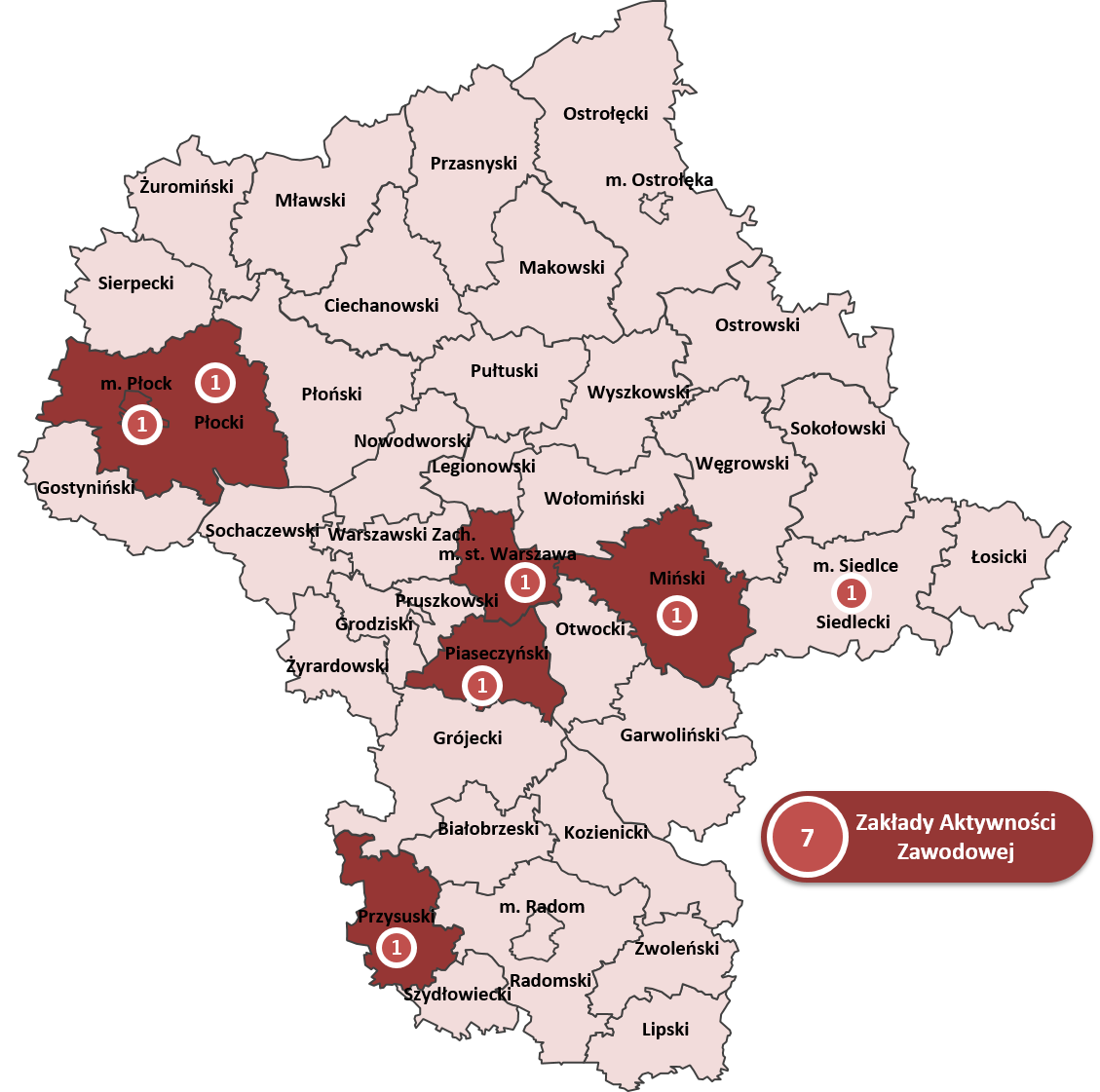 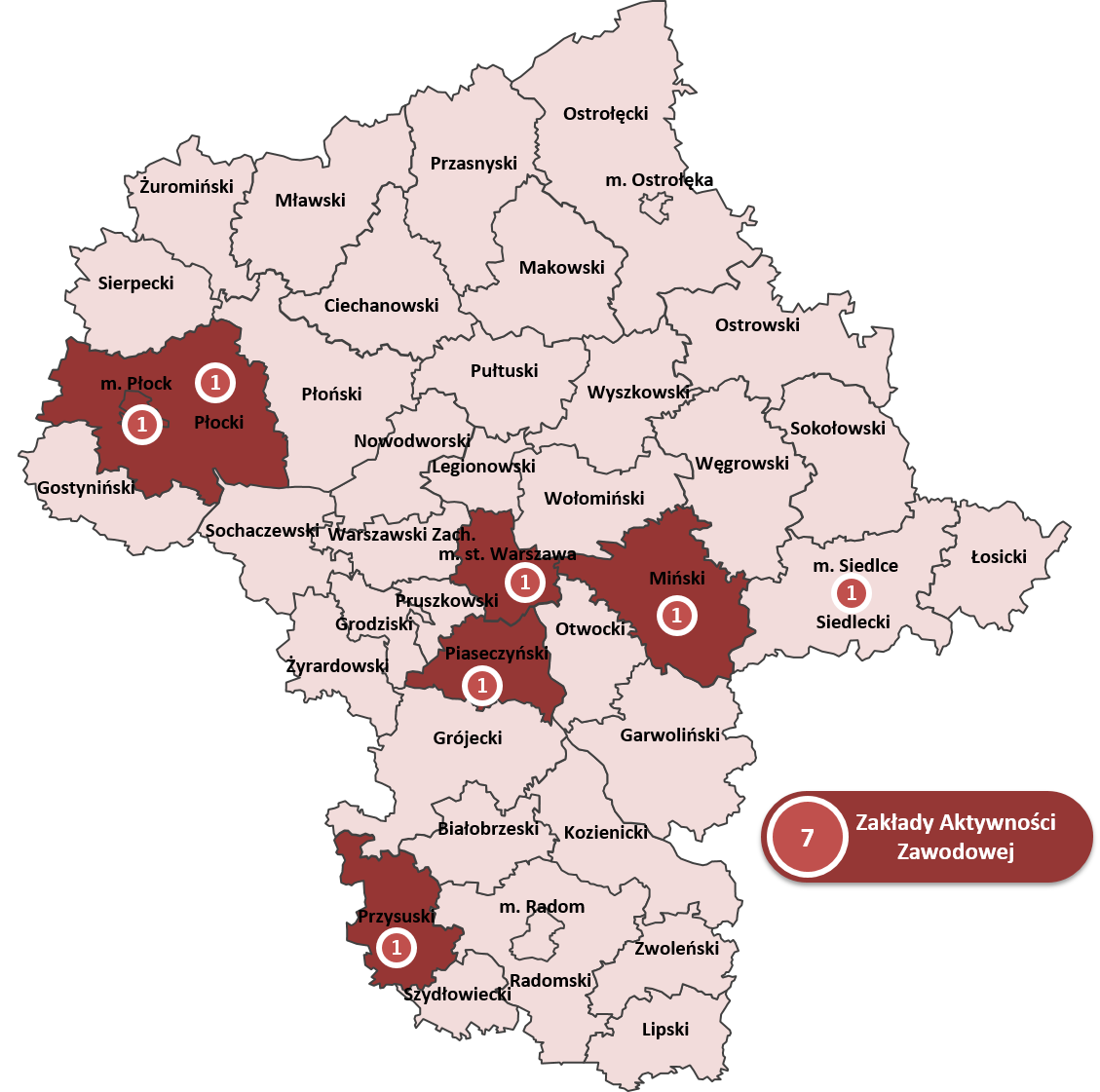 Źródło. Opracowanie własne.Rehabilitacja lecznicza Świadczeniobiorca ma prawo do rehabilitacji leczniczej u świadczeniodawcy, który zawarł umowę o udzielanie świadczeń opieki zdrowotnej, na podstawie skierowania lekarza ubezpieczenia zdrowotnego zgodnie z ustawą z dnia 27 sierpnia 2004 r. o świadczeniach opieki zdrowotnej, finansowanych ze środków publicznych.Rehabilitacja może odbywać się w warunkach ambulatoryjnych, domowych, ośrodka lub oddziału dziennego oraz stacjonarnych. Rehabilitacja w warunkach domowych przysługuje świadczeniobiorcom, którzy ze względu na brak możliwości samodzielnego poruszania się nie mogą dotrzeć do świadczeniodawców udzielających świadczeń gwarantowanych w warunkach ambulatoryjnych, a wymagają rehabilitacji lub fizjoterapii. Zabiegi fizjoterapeutyczne w warunkach domowych są udzielane świadczeniobiorcom z zaburzeniami funkcji motorycznych spowodowanymi:ogniskowymi uszkodzeniami mózgu (stanami po zatorach mózgowych, udarach krwotocznych mózgu, urazach) – przez okres do 12 miesięcy od dnia powstania uszkodzenia;ciężkimi uszkodzeniami centralnego i obwodowego układu nerwowego; uszkodzeniem rdzenia kręgowego – przez okres do 12 miesięcy od dnia powstania uszkodzenia;chorobami przewlekle postępującymi w szczególności: miopatiami, chorobą Parkinsona, zapaleniem wielomięśniowym, rdzeniowym zanikiem mięśni, guzami mózgu, procesami demielinizacyjnymi, kolagenozami, przewlekłymi zespołami pozapiramidowymi, reumatoidalnym zapaleniem stawów;chorobami zwyrodnieniowymi stawów biodrowych lub kolanowych, po zabiegach endoprotezoplastyki stawu przez okres do 6 miesięcy od dnia wykonania operacji;urazami kończyn dolnych – przez okres do 6 miesięcy od dnia powstania urazu;osobom w stanie wegetatywnym lub apalicznym.W przypadku uzasadnionym względami medycznymi i koniecznością osiągnięcia celu leczniczego, czas trwania rehabilitacji może zostać przedłużony decyzją lekarza zlecającego zabiegi, za pisemną zgodą dyrektora właściwego oddziału wojewódzkiego Narodowego Funduszu Zdrowia.Świadczenia gwarantowane w formie rehabilitacji leczniczej w warunkach ośrodka lub oddziału dziennego, są udzielane świadczeniobiorcom, których stan zdrowia nie pozwala na rehabilitację w warunkach ambulatoryjnych, a nie wymaga całodobowego nadzoru lekarskiego i pielęgniarskiego.Czas trwania rehabilitacji w warunkach ośrodka lub oddziału dziennego wynosi:w przypadku rehabilitacji ogólnoustrojowej, w tym rehabilitacji dla określonej grupy pacjentów, w szczególności po leczeniu raka piersi, ze stwardnieniem rozsianym, dysfunkcją ręki, z obrzękiem limfatycznym o różnej etiologii i umiejscowieniu – od 15 do 30 dni zabiegowych, średnio 5 zabiegów dziennie (z możliwością przedłużenia w warunkach jak powyżej), a dla pacjentów z obrzękiem limfatycznym - do 40 dni zabiegowych w roku kalendarzowym;w przypadku rehabilitacji dzieci z zaburzeniami wieku rozwojowego do ukończenia 18. roku życia (a dla osób z orzeczoną koniecznością kształcenia specjalnego lub upośledzonych w stopniu głębokim - do 25. roku życia) oraz w przypadku rehabilitacji osób z dysfunkcją narządu słuchu i mowy lub dysfunkcją narządu wzroku - do 120 dni zabiegowych w roku (z możliwością przedłużenia);w przypadku rehabilitacji kardiologicznej - nie więcej niż 24 dni zabiegowych w okresie 90 dni kalendarzowych;w przypadku rehabilitacji pulmonologicznej, z wykorzystaniem metod subterraneoterapii - czas rehabilitacji nie może być krótszy niż 14 dni zabiegowych i dłuższy niż 24 dni zabiegowe.Świadczenia gwarantowane w formie rehabilitacji leczniczej w warunkach stacjonarnych są udzielane świadczeniobiorcom, którzy ze względu na kontynuację leczenia wymagają stosowania kompleksowych świadczeń rehabilitacyjnych oraz całodobowego nadzoru pielęgniarskiego.Czas trwania rehabilitacji w warunkach stacjonarnych wynosi:dla rehabilitacji ogólnoustrojowej - do 6 tygodni, średnio 5 rodzajów zabiegów dziennie (z możliwością przedłużenia);dla rehabilitacji pulmonologicznej - do 3 tygodni (z możliwością przedłużenia);dla rehabilitacji neurologicznej oraz kardiologicznej maksymalny czas rehabilitacji nie został określony.Zgodnie z danymi Departamentu Zdrowia i Polityki Społecznej Urzędu Marszałkowskiego Województwa Mazowieckiego świadczenia opieki zdrowotnej w rodzaju rehabilitacja lecznicza na terenie Województwa Mazowieckiego w 2017 r. udziela 17 podmiotów. Poniższa tabela prezentuje dane w zakresie rodzaju świadczeń opieki zdrowotnej udzielonych przez ww. podmioty w 2015 oraz 2016 r.Tabela 18. Struktura świadczeń opieki zdrowotnej udzielonych przez podmioty lecznicze Województwa Mazowieckiego w 2015 oraz 2016 r.Źródło: opracowanie własne na podstawie danych Departamentu Zdrowia i Polityki Społecznej Urzędu Marszałkowskiego Województwa Mazowieckiego w WarszawieAnaliza powyższych danych wskazuje na znaczący wzrost liczby pacjentów w 2016 r., którym udzielono pomocy w podmiotach leczniczych Województwa Mazowieckiego, co miało również przełożenie na wzrost liczby porad oraz świadczeń we wszystkich wskazanych wyżej kategoriach świadczeń opieki zdrowotnej. Należy nadmienić, Iż powyższe dane dotyczą świadczeń opieki zdrowotnej udzielonych w rodzaju rehabilitacja lecznicza wszystkim świadczeniobiorcom. Pacjent, któremu udzielane są świadczenia nie ma obowiązku zgłoszenia niepełnosprawności oraz przedstawienia orzeczenia o niepełnosprawności. Podmioty lecznicze Województwa Mazowieckiego realizując zadania wynikające z konieczności udzielania świadczeń opieki zdrowotnej otrzymują również środki finansowe na doposażenie w sprzęt leczniczy pochodzące z budżetu Samorządu Województwa Mazowieckiego, w tym w 2015 r. wsparcie otrzymał 1 podmiot leczniczy a wartość ww. dofinansowania wyniosła 979 959,58 zł oraz w 2016 r. wsparcie otrzymał również 1 podmiot leczniczy o wartości 334 010,36 zł. I. Województwo Mazowieckie finansuje wiele programów zdrowotnych zawierających komponenty skierowane do osób niepełnosprawnych, do których należą:„Wzmocnienie i rozszerzenie świadczeń w sferze diagnostyki i rehabilitacji zaburzeń narządu ruchu u dzieci z mózgowym porażeniem dziecięcym”Celem głównym programu jest zdiagnozowanie zaburzeń chodu możliwych do korekcji przez dobór odpowiedniego zaopatrzenia ortopedycznego i ocena skuteczności tego zaopatrzenia. Program realizowany jest po raz dwunasty i w 2017 roku skorzysta z niego 150 dzieci. „Zwiększenie efektywności rehabilitacji narządu ruchu u dzieci z mózgowym porażeniem dziecięcym przy użyciu zrobotyzowanej ortezy do rehabilitacji chodu”Głównym założeniem programu jest zwiększenie dostępności do intensywnej terapii chodu z zastosowaniem zautomatyzowanej ortezy dla ww. grupy docelowej, a podstawową interwencję programu stanowi przeprowadzenie cyklu terapeutycznego przy użyciu ww. ortezy. Okres realizacji ww. programu został określony na lata 2016-2018 i dzięki niemu 171 dzieci z ww. schorzeniem będzie mogło otrzymać świadczenia rehabilitacyjne przy użyciu nowoczesnej i skutecznej metody. Program aktywizujący dla młodzieży z zaburzeniami psychicznymi „Psycho-Kreacje” Program skierowany jest o młodzieży w wieku 16-25 lat z diagnozami z kręgu schizofrenii, zaburzeń nastroju i zaburzeń adaptacyjnych. Z programu realizowanego w Hostelu- Ośrodku Rehabilitacji Socjopsychiatrycznej w Mazowieckim Centrum Neuropsychatrii w Zagórzu potencjalnie mogą skorzystać mieszkańcy całej Polski. Umowa z realizatorem zawierana jest corocznie i w 2017 r. z programu może skorzystać 38 dzieci.II. Do regionalnych programów zdrowotnych współfinansowanych ze środków EFS w ramach RPO WM 2014-2020 dotyczących wczesnego wykrywania wad rozwojowych i rehabilitacji dzieci zagrożonych niepełnosprawnością i niepełnosprawnych należą:Regionalny program zdrowotny pn. „Opracowanie wskazówek i zaleceń do pracy z dzieckiem z zaburzeniami ze spektrum autyzmu w środowisku domowym”Grupą docelową w programie są dzieci w wieku 1,5-15 lat z zaburzeniami ze spektrum autyzmu oraz ich rodzice/opiekunowie. Działania podjęte wobec beneficjentów w ramach programu to m.in.: indywidualna praca specjalisty z rodziną i dzieckiem, przeprowadzenie diagnozy zaburzeń, przekazanie wskazówek do pracy z dzieckiem, przeprowadzenie minimalnie 12 spotkań (raz w miesiącu) z dzieckiem i jego rodziną w środowisku domowym oraz przeprowadzenie powtórnej diagnozy funkcjonowania poznawczego i porównanie wyników. Efektem realizacji powyższych działań będzie stworzenie programu domowego i środowiskowego dla każdego dziecka uczestniczącego w programie oraz szkolenie rodziców/opiekunów. Na realizację programu w latach 2018 -2020 została przeznaczona kwota 2 254 560 EUR. Regionalny program zdrowotny pn. „Rozszerzenie dostępności nowoczesnych instrumentalnych metod diagnostyki i rehabilitacji dzieci z mózgowym porażeniem dziecięcym na terenie Województwa Mazowieckiego”Ze świadczeń w ramach ww. programu mogą skorzystać dzieci i młodzież w wieku 5-18 lat z mózgowym porażeniem dziecięcym. Podstawową interwencją jest pełna, trójwymiarowa analiza chodu oraz świadczenia rehabilitacyjne przy użyciu zrobotyzowanych systemów. Beneficjenci zobowiązani są do przeprowadzenia m.in.: kwalifikacji uczestników, wykonania badania początkowego u osób zakwalifikowanych do programu, wykonania u tych osób pełnego cyklu terapeutycznego oraz wykonania badania końcowego. Na realizację programu w latach 2017-2020 została przeznaczona kwota 18 928 000 EUR. Samorząd Województwa Mazowieckiego realizuje działania wynikające z Krajowych ram strategicznych Policy Paper dla ochrony zdrowia na lata 2014-2020, stanowiący pierwszy dokument w skali europejskiej, który w sposób precyzyjny opisuje stan krajowego systemu ochrony zdrowia. Jest to dokument, który przedstawia długofalową wizję rozwoju systemu ochrony zdrowia, a także cele strategiczne oraz narzędzia ich realizacji w sposób kompleksowy – opierając się na wiedzy i doświadczeniu z zakresu epidemiologii, demografii, analizy zasobów oraz prognozowania potrzeb. W ramach narzędzia nr 19 „Wczesne wykrywanie wad rozwojowych i rehabilitacji dzieci zagrożonych niepełnosprawnością i niepełnosprawnych” zgodnie z ww. dokumentem ze środków EFS współfinansowane będą programy, których głównym celem jest wykrywanie wczesnych wad rozwojowych oraz uniknięcie niepełnosprawności wśród dzieci i młodzieży. W ramach ww. narzędzia w Województwie Mazowieckim realizowane będą następujące regionalne programy zdrowotne:1. Regionalny program zdrowotny w zakresie chorób kręgosłupa i otyłości wśród dzieci z województwa mazowieckiego:budżet programu: 2 647 631 EUR,grupa docelowa: dzieci w wieku od 3 lat do ukończenia 18 roku życia lub do ukończenia III klasy szkoły ponadgimnazjalnej, interwencja: terapia grupowa i indywidualna z zakresu leczenia otyłości i/lub chorób kręgosłupa, edukacja,okres realizacji przez beneficjentów 2018-2020 r. 2. Program badań przesiewowych słuch dla uczniów klas pierwszych szkół podstawowych z województwa mazowieckiego:budżet programu: 1 600 000 EUR,grupa docelowa: dzieci klas I szkół podstawowych województwa mazowieckiego, ich rodzice/opiekunowie oraz personel medyczny, interwencja: badanie przesiewowe słuchu oraz edukacja grup docelowych, okres realizacji przez beneficjentów 2018-2020 r.Edukacja osób z niepełnosprawnościamiPodłożem działań na rzecz osób niepełnosprawnych stanowi założenie, że ludzie niepełnosprawni powinni mieć dostęp do takiego samego systemu edukacji, pracy, administracji i usług socjalnych, kultury oraz czasu wolnego jak inni obywatele. Powinno się to opierać na zasadach: wyrównywania szans, normalizacji, integracji, decentralizacji, dostępności, przeciwdziałaniu wykluczeniu społecznemu.Tabela 19. Struktura wykształcenia ludności w wieku 15 lat i więcej w Polsce.Źródło: opracowanie własne na podstawie danych zawartych w raporcie "Szkoły wyższe i ich finanse", GUS, 2016 r.Z analizy powyższych danych wynika, że od roku 2012 następuje niewielki wzrost liczby osób niepełnosprawnych w wieku 15 lat i więcej z wyższym wykształceniem. W 2016 r. 8,9 % osób niepełnosprawnych posiadało wykształcenie wyższe. W porównaniu z rokiem 2012 nastąpił wzrost o 1,4 %. Nadal jednak wśród ON dominuje wykształcenie zasadnicze zawodowe, jak również gimnazjalne, podstawowe, i niepełne podstawowe.Tabela 20. Struktura wykształcenia ludności w wieku produkcyjnym w Polsce.Źródło: opracowanie własne na podstawie danych zawartych w raporcie "Szkoły wyższe i ich finanse", GUS, 2016 r.Biorąc pod uwagę powyższe dane można zaobserwować wzrost wskaźnika wykształcenia wyższego wśród osób niepełnosprawnych w wieku produkcyjnym. W 2016 roku było to 10,8 %, co w porównaniu z rokiem 2013 daje wzrost o prawie 2%. Ciągle jednak zdecydowanie większy procent osób niepełnosprawnych posiada wykształcenie zasadnicze zawodowe, lub podstawowe. W 2016 roku wykształcenie zawodowe posiadało 39,9% osób niepełnosprawnych w wieku produkcyjnym (dane MRPiPS). Z kolei wykształcenie średnie 7,3%, a wyższe 10,8%. Dla porównania osoby sprawne w wieku produkcyjnym z wykształceniem co najmniej średnim – to 61,2% populacji, wyższym − 22,4%, a zasadniczym zawodowym − 27,4% (dane MRPiPS z 2010 r.).Problemem znacznej części osób niepełnosprawnych jest brak możliwości kontynuowania pracy zawodowej w wyniku pogorszenia się stanu zdrowia, dlatego ich edukacja powinna uwzględniać pomoc w wyborze zawodu i zatrudnieniu.Tabela 21. Liczba osób z niepełnosprawnościami - studentów w województwach (dane z 2015 r.).Źródło: opracowanie własne na podstawie danych zawartych w raporcie "Szkoły wyższe i ich finanse", GUS, 2016 r.Kolejnym zjawiskiem które niekorzystnie wpływa na wykształcenie osób niepełnosprawnych jest fakt, że znaczny ich procent wywodzi się, zamieszkuje mniejsze miejscowości, i wsie. Często takie osoby nie mają możliwości, aby dostać się do większych, przystosowanych pod względem funkcjonalnym placówek edukacyjnych. W tym wypadku takie osoby po prostu rezygnują z dalszej edukacji, skupiając się na pokryciu kosztów leczenia i rehabilitacji.Wspieranie sportu, wydarzeń kulturalnych i rekreacji osób z niepełnosprawnościąBardzo ważną rolę w procesie rehabilitacji osób z niepełnosprawnością oraz włączania ich do życia społecznego odgrywa organizacja sportu, kultury, rekreacji i turystyki. Tego typu działania zwiększają aktywność osób niepełnosprawnych i przyśpieszają proces ich integracji społecznej. Wsparcie sportu osób niepełnosprawnych Upowszechnienie sportu pozwala nabywać i podnosi aktywność fizyczną osób niepełnosprawnych. Poza tym sport jako element zdrowego trybu życia chroni zdrowie i ogranicza przyczyny i skutki niepełnosprawności. Miejsce sportu w procesie rehabilitacji osób niepełnosprawnych zmieniało się na przestrzeni lat. Początkowo sport służył przede wszystkim usprawnianiu funkcjonalnemu osób ze schorzeniami narządu ruchu. Później rozwinął się sport wyczynowy osób niepełnosprawnych, a w jego obszarze sport paraolimpijski, w ramach którego rywalizują najwybitniejsi na świecie sportowcy niepełnosprawni fizycznie. Sport wyczynowy stanowi obecnie najpełniej ukształtowaną, pod względem formalnym (związki sportowe, kalendarz zawodów, przepisy gry itp.), formę aktywności fizycznej podejmowanej przez osoby niepełnosprawne fizycznie. Rozwój specjalistycznego sprzętu sportowego umożliwił także rozwój aktywności sportowej w formie rekreacyjnej, dzięki czemu coraz więcej osób niepełnosprawnych może aktywnie spędzać czas wolny zarówno w sezonie letnim, jak i zimowym.Współcześnie wszystkie powyższe formy sportu osób niepełnosprawnych rozwijają się w ramach ruchu określanego jako adaptowana aktywność fizyczna, która wyrosła na gruncie wielowiekowej tradycji i doświadczeń związanych z wykorzystywaniem ruchu jako środka wspomagającego i doskonalącego rozwój człowieka.Działalność Ministerstwa Sportu i Turystyki Bardzo ważną rolę w procesie aktywności fizycznej Osób Niepełnosprawnych pełni Ministerstwo Sportu i Turystyki.Ministerstwo realizuje wiele inicjatyw skierowanych do osób niepełnosprawnych w tym realizuje „Program dofinansowania ze środków Funduszu Rozwoju Kultury Fizycznej zadań z obszaru wspierania szkolenia sportowego i współzawodnictwa osób niepełnosprawnych”. Celem Programu jest:zapewnienie zawodnikom niepełnosprawnym optymalnych warunków szkolenia sportowego w zakresie przygotowań do udziału w letnich i zimowych igrzyskach paraolimpijskich, igrzyskach głuchych, mistrzostwach świata i Europy oraz poprawa wyników reprezentantów Polski we współzawodnictwie międzynarodowym;zapewnienie zawodnikom niezbędnego sprzętu sportowego i specjalistycznego nieodzownego do zachowania ciągłości realizacji szkolenia w wieloletnim procesie treningowym.Na realizację ww. programu Ministerstwo Sportu i Turystyki w 2017 r. przeznaczyło kwotę 19.958.000,00 zł. Kolejnym programem realizowanym w Ministerstwie Sportu i Turystyki jest program „Upowszechnianie sportu Osób Niepełnosprawnych”. Głównym celem tego programu jest tworzenie optymalnych warunków umożliwiających osobom niepełnosprawnym zwiększanie uczestnictwa w różnych formach aktywności sportowej, włączenie w główne nurty życia społecznego oraz wyrównanie szans w dostępie do przestrzeni publicznej w obszarze sportu.Celami szczegółowymi są:zwiększenie aktywności ruchowej osób niepełnosprawnych, prowadzącej do fizycznej, stanu zdrowia i związanej z tym jakości życia;wyrabianie nawyku stałego podnoszenia poziomu sprawności fizycznej;kształtowanie zdrowego stylu życia;rozbudzanie zainteresowań sportowych w zależności od potrzeb, możliwości i preferencji uczestnika;tworzenie alternatywnej formy spędzania wolnego czasu dla osób niepełnosprawnych;kształtowanie zdrowej rywalizacji, szczególnie poprzez umiejętność współzawodnictwa i chęci podjęcia wysiłku;podnoszenie świadomości społeczeństwa w zakresie sportu osób niepełnosprawnych.Na realizację ww. programu Ministerstwo Sportu i Turystyki w 2017 r. przeznaczyło kwotę 18.000.000,00 złWspieranie wydarzeń kulturalnych i rekreacji osób niepełnosprawnychKultura coraz częściej rozumiana jest jako narzędzie uruchamiająca ważne procesy społeczne i gospodarcze, w tym uczestnictwo osób niepełnosprawnych w życiu kulturalnym na poziomie centralnym, regionalnym i lokalnym. Państwo ma obowiązek zapewnić osobom niepełnosprawnym pełen udział w kulturze: umożliwić im uczestnictwo w kulturze i aktywność kulturową. Jego działania powinny być prowadzone na kilku poziomach: centralnym, regionalnym i lokalnym. Ponadto inicjatywy o charakterze interdyscyplinarnym, opierające się na zasadach szerokiego partnerstwa osób, instytucji i organizacji wydają się być najefektywniejszymi narzędziami budowania integracji społecznej. W Polsce działania włączające osoby niepełnosprawne do głównego nurtu życia społecznego są rozproszone, a biorąc pod uwagę fakt, że nie została opracowana spójna polityka kulturalna, można się spodziewać, że wysiłki podejmowane przez niektóre podmioty aby większych udział osób niepełnosprawnych w życiu kulturalnym, będą miały ograniczony zasięg wpływu.Działalność Ministerstwa Kultury i Dziedzictwa NarodowegoBardzo ważną rolę w procesie kreowania polityki związanej z włączaniem osób niepełnosprawnych w życie kulturalne pełni Ministerstwo Kultury i Dziedzictwa Narodowego, które odpowiedzialne jest za realizację i koordynację resortowych i międzysektorowych programów edukacji kulturalnej, w tym edukacji kulturalnej dzieci i młodzieży oraz działań mających na celu umożliwienie osobom niepełnosprawnym uczestnictwo w życiu kulturalnym.Minister kultury i dziedzictwa narodowego przekazuje środki na realizację swoich zadań, za pośrednictwem programów operacyjnych. Jednym z nich jest program „Kultura dostępna”, którego celem jest zwiększenie kompetencji społeczeństwa w zakresie odbioru i tworzenia wartości artystycznych i kulturalnych, przygotowanie dzieci i młodzieży do aktywnego uczestnictwa w kulturze oraz wzbogacenie oferty zagospodarowania wolnego czasu dzieci i młodzieży, a także wzmocnienie potencjału edukacyjnego domów kultury i bibliotek. Program ten stanowi systemowe rozwiązanie, które ma służyć niwelowaniu barier kompetencyjnych, finansowych, szczególnie dla grup narażonych na wykluczenie, w tym osób niepełnosprawnych. Jego realizacja ma na celu intensyfikowanie i poszerzanie wachlarza inicjatyw ograniczających przeszkody w dostępie do kultury oraz uświadamiających potrzebę uczestnictwa w niej. Jednym z komponentów ww. programu jest podprogram dotacyjny „Kultura Dostępna” z budżetem wynoszącym 5.000.000,00 zł. W ramach ww. programu można się ubiegać o dofinansowanie projektów skoncentrowanych na nieodpłatnym uczestnictwie osób o utrudnionym dostępie do kultury. W szczególności program dotyczy organizacji oferty kulturalnej, działań poza stałą siedzibą instytucji oraz wyjazdów tematycznych. Odbiorcami dofinansowanych zadań mają być przedstawiciele różnych grup w tym: dzieci i młodzież szkolna, osoby starsze i z niepełnosprawnością, a także tych środowisk, które z powodu barier mentalnych, kulturowych czy prawnych pozostają poza obiegiem życia kulturalnego i społecznego lub mają do niego utrudniony dostęp.Niebagatelnym wsparciem dla realizacji działań skierowanych dla osób niepełnosprawnych w zakresie ich udziału w wydarzeniach kulturalnych i rekreacji stanowią środki pochodzące z Unii Europejskiej. W obecnym okresie programowania 10 projektów, na łączną kwotę 153 mln zł., wyłonionych w konkursie dla Województwa Mazowieckiego, otrzyma dofinansowanie w ramach VIII osi priorytetowej „Ochrona dziedzictwa kulturowego i rozwój zasobów kultury” Programu Operacyjnego Infrastruktura i Środowisko 2014-2020.Wsparcie w tym programie ukierunkowane jest na zachowanie dziedzictwa. Dotyczy prac związanych z konserwacją i renowacją obiektów zabytkowych. Dofinansowanie otrzymują projekty związane z konserwacją zabytków ruchomych, a zakres wsparcia obejmie także działania mające na celu ochronę i zachowanie zabytkowych parków i ogrodów. W zakresie rozwoju zasobów kultury o dofinansowanie mogły ubiegać się przedsięwzięcia polegające na rozbudowie, przebudowie i remoncie niezabytkowej infrastruktury kultury i edukacji artystycznej z przeznaczeniem na cele kulturalne. W celu zwiększenia dostępu do zasobów kultury, możliwe są także inwestycje dotyczące przebudowy pomieszczeń umożliwiających korzystanie z nich przez osoby niepełnosprawne. Bariery architektoniczne Osoby z niepełnosprawnością mają takie same prawa i obowiązki jak wszyscy inni obywatele, choć w praktyce napotykają na trudności w korzystaniu z niektórych praw obywatelskich. Rzeczywiste zagwarantowanie osobom niepełnosprawnym praw przysługujących wszystkim obywatelom wymaga zatem stworzenia dodatkowych mechanizmów i tak np. szczegółowe informacje dotyczące projektowania, budowania i użytkowania obiektów budowlanych, tak aby były one przystosowane do potrzeb osób niepełnosprawnych są zawarte w ustawie z dnia7 lipca 1994 r. – Prawo budowlane (Dz. U. z 2017 r. poz. 1332, z późn. zm.).Niestety wiele budynków użyteczności publicznej nie jest dostosowanych do potrzeb osób z niepełnosprawnościami. Bariery architektoniczne ograniczają samodzielne funkcjonowanie osób niepełnosprawnych w życiu codziennym, wpływają na możliwość podejmowania nauki i pracy oraz uczestnictwa w życiu społecznym.Prawa osób niepełnosprawnych w zakresie dostępności do infrastruktury zapisane są w sposób szczegółowy w ustawach i rozporządzeniach oraz innych aktach prawnych m.in.:w ustawie o rehabilitacji zawodowej i społecznej oraz zatrudnianiu osób niepełnosprawnych,w ustawie prawo budowlane,w rozporządzeniu w sprawie warunków technicznych, jakim powinny odpowiadać budynki i ich usytuowanie,w rozporządzeniu w sprawie szczegółowego zakresu i formy projektu budowlanego.Polskie przepisy budowlane w sposób szczegółowy określają w jaki sposób należy projektować, budować i użytkować obiekty budowlane, aby były one w jak największym stopniu dostosowane do potrzeb osób niepełnosprawnych w szczególności poruszających się na wózkach inwalidzkich. Szczegółowe rozwiązania znajdują się w ustawie z dnia 7 lipca 1994 r.  – Prawo budowlane.Zawiera ona określone normy projektowania i budowy:wejść do budynków i mieszkań,wejść do budynków i ogólnodostępnych pomieszczeń użytkowych,pochylni ruchu pieszego,dostępu do pomieszczeń sanitarnych,przystosowania dźwigów,miejsc postojowych i garaży.Zgodnie z przepisami Prawa budowlanego wszystkie budynki powstałe od 1994 roku– po wejściu w życie ustawy, nie powinny posiadać barier architektonicznych utrudniających lub uniemożliwiających osobom niepełnosprawnym samodzielne korzystanie z tych obiektów. W myśl ustawy wszystkie budynki, mające powyżej jednej kondygnacji, niezależnie od przeznaczenia, powinny być wyposażone w urządzenia dźwigowe. W budynkach nie posiadających urządzeń dźwigowych, należy zapewnić możliwość wykonania pochylni lub innych urządzeń technicznych umożliwiających osobom niepełnosprawnym dostęp do wszystkich pomieszczeń użytkowych.Warunki techniczne jakim powinny odpowiadać urządzenia dźwigowe i pochylnie, materiały z jakich powinny być wykonane oraz sposób ich przystosowania do potrzeb osób niepełnosprawnych z różnymi rodzajami niepełnosprawności precyzują odpowiednie przepisy zawarte w prawie budowlanym.Wszystkie urządzenia w pasie drogowym, przeznaczone dla uczestników ruchu, powinny zapewniać bezpieczeństwo ich użytkowania i powinny być przystosowane do potrzeb osób niepełnosprawnych. Skrzyżowania linii kolejowych z drogami publicznymi, ulice z torowiskami, perony kolejowe i przystanki tramwajowe powinny zapewniać osobom niepełnosprawnym możliwość swobodnego korzystania z nich, w szczególności dotyczy to osób z dysfunkcją wzroku i poruszających się na wózkach inwalidzkich.Samorząd Województwa Mazowieckiego dofinansowuje ze środków PFRON oraz udziela wsparcia finansowego na realizację zadań robót budowlanych w rozumieniu przepisów ustawy z dnia 7 lipca 1994 r. - Prawo budowlane, dotyczące obiektów służących rehabilitacji, w związku z potrzebami osób niepełnosprawnych, z wyjątkiem rozbiórki tych obiektów. Zestawienie złożonych wniosków, w tym udzielonego dofinansowania w ramach zadania: Roboty budowlane dotyczące obiektów służących rehabilitacji w związku z potrzebami osób niepełnosprawnych w latach 2014 – 2017 przedstawia poniższa tabela.Tabela 22. Zestawienie wniosków w ramach zadania: Roboty budowlane dotyczące obiektów służących rehabilitacji w związku z potrzebami osób niepełnosprawnych w latach 2014-2017.Źródło: opracowanie własne na podstawie danych Wydziału ds. Osób Niepełnosprawnych Mazowieckiego Centrum Polityki Społecznej*w tym zadania wieloletnie (do 3 lat budżetowych)Zgodnie z powyższą tabelą w przeciągu ostatnich 4 lat zostało złożonych 87 wniosków na łączną kwotę niemalże 55 mln zł. Dofinansowanie otrzymało 46 projektów (na łączną kwotę przekraczającą 24 mln zł). Należy ponadto zwrócić uwagę na strukturę Wnioskodawców składających wnioski w poszczególnych analizowanych latach.Tabela 23. Struktura podmiotów składających wnioski w ramach zadania: Roboty budowlane dotyczące obiektów służących rehabilitacji w związku z potrzebami osób niepełnosprawnych w latach 2014-2017Źródło: opracowanie własne na podstawie danych Wydziału ds. Osób Niepełnosprawnych Mazowieckiego Centrum Polityki SpołecznejZgodnie z danymi zawartymi w powyższej tabeli w przeciągu ostatnich lat wśród wnioskodawców dominowały jednostki samorządu terytorialnego, w tym w roku 2014 oraz 2015 dominowały gminy a w latach 2016 oraz 2017 dominują powiaty. Należy zwrócić uwagę na dość niski poziom zainteresowania składaniem wniosków przez stowarzyszenia oraz fundacje w porównaniu z jednostkami samorządu terytorialnego.Realizacja ww. projektów miała na celu wykonanie robót budowlanych dotyczących obiektów służących rehabilitacji w związku z potrzebami osób z niepełnosprawnością. W ramach zadania pn. „Dofinansowanie robót budowlanych w rozumieniu przepisów ustawy z dnia 7 lipca 1994 r. – Prawo budowlane, dotyczących obiektów służących rehabilitacji, w związku z potrzebami osób niepełnosprawnych, z wyjątkiem rozbiórki tych obiektów”, w 2016 r. przyznano dofinansowanie 7 podmiotom na kwotę 4 393 664,26 zł.Mapa 4. Rozmieszczenie powiatów, w których przyznano dofinansowanie w ramach zadania dot. robót budowlanych w 2016 r.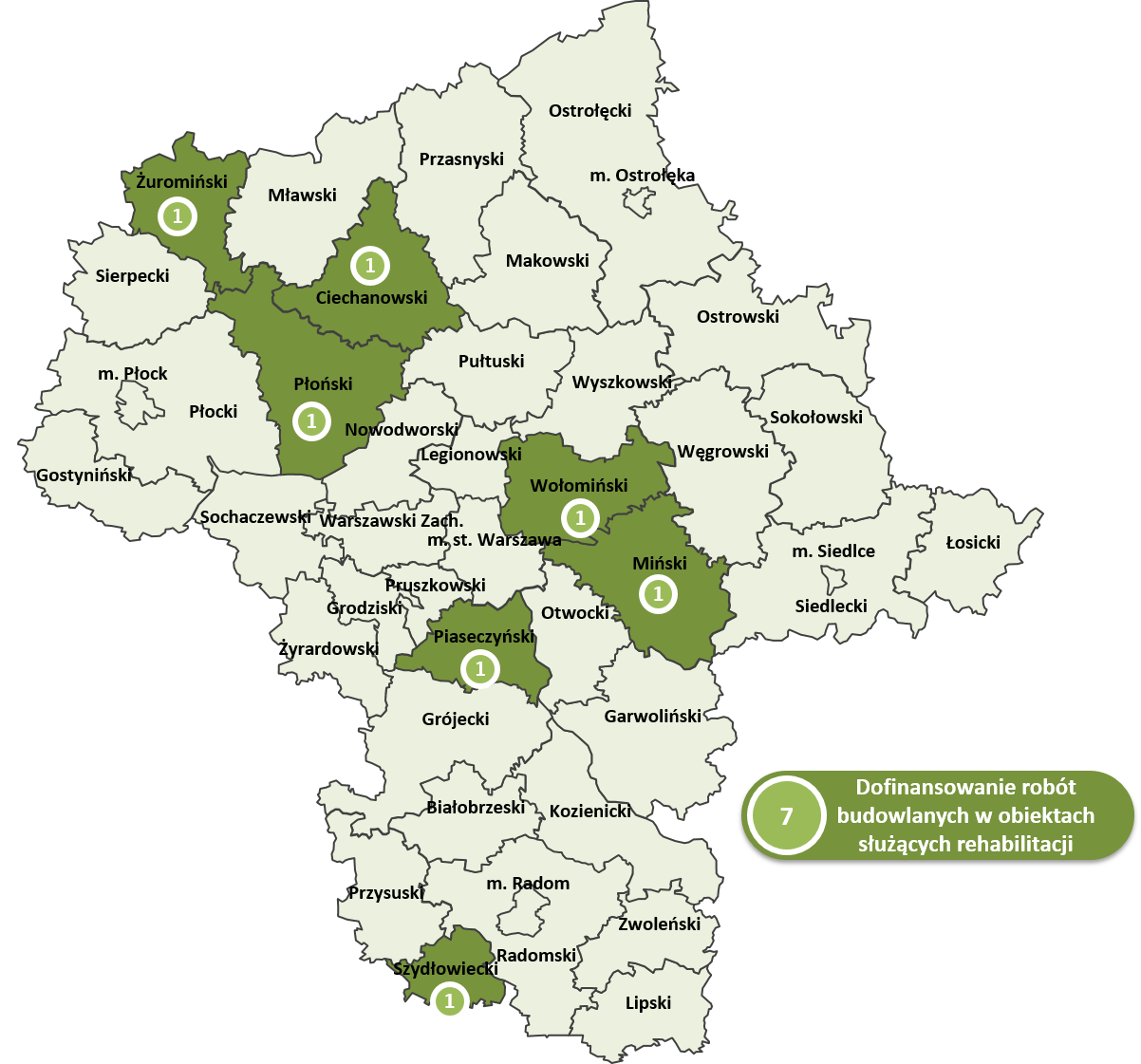 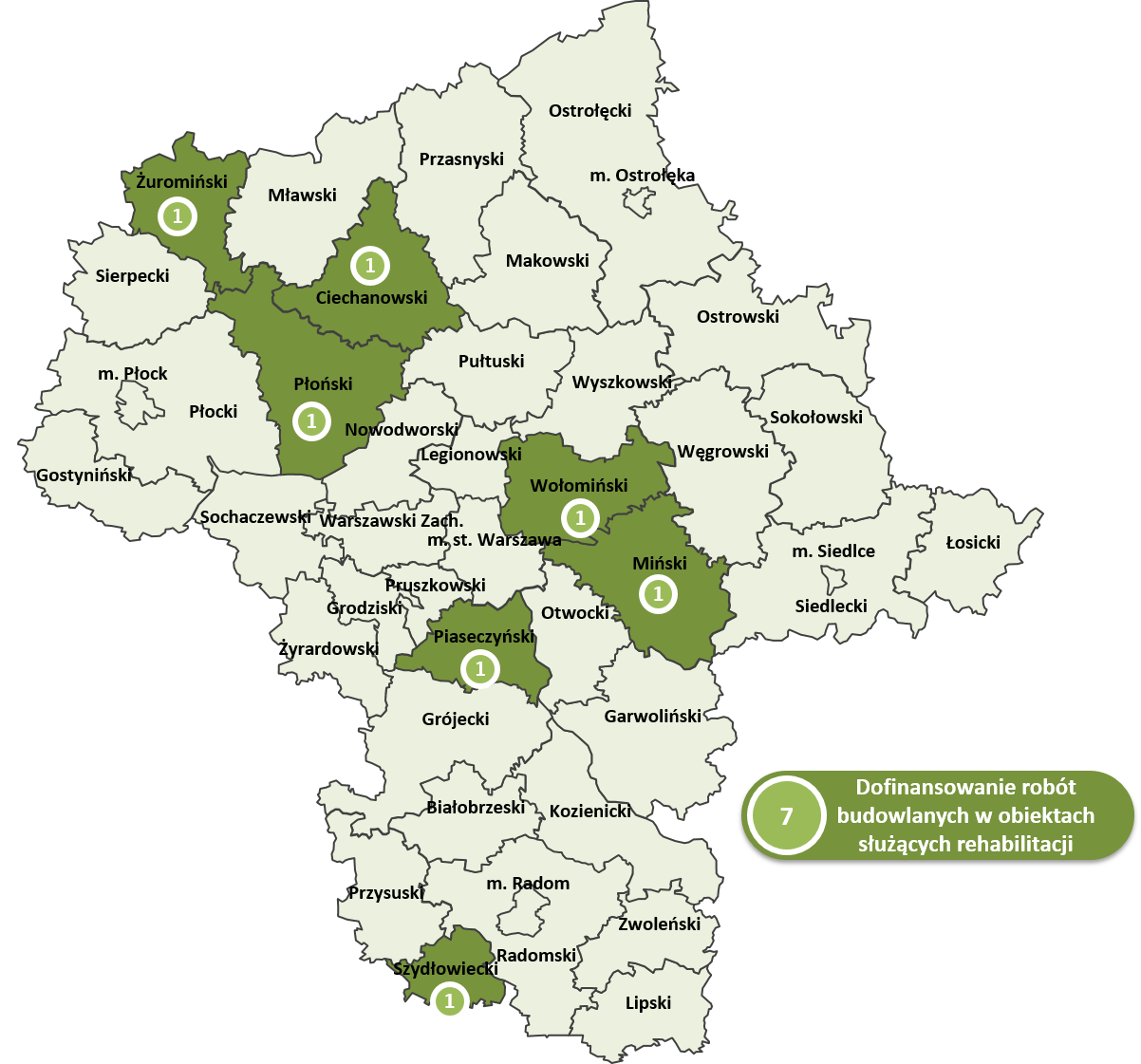 Źródło: opracowanie własneWspółpraca Samorządu Województwa z organizacjami pozarządowymi w zakresie wsparcia osób z niepełnosprawnościami Przyjęty corocznie przez Sejmik Województwa Mazowieckiego program współpracy Województwa Mazowieckiego z organizacjami pozarządowymi oraz podmiotami wymienionymi w art. 3 ust. 3 ustawy o działalności pożytku publicznego i o wolontariacie określa szeroką gamę form współpracy finansowej, jak i pozafinansowej. Zgodnie z zapisami ustawy o działalności pożytku publicznego i o wolontariacie przewiduje on m.in. funkcjonowanie Mazowieckiej Rady Działalności Pożytku Publicznego oraz wielu innych rad, komisji czy grup roboczych, których członkami są przedstawiciele organizacji pozarządowych, działanie pełnomocnika marszałka ds. współpracy z organizacjami pozarządowymi, prowadzenie konsultacji, funkcjonowanie strony internetowej dotyczącej współpracy z NGO, czy organizowanie otwartych spotkań z przedstawicielami organizacji pozarządowych.Ponadto przepisy ustawy o rehabilitacji zawodowej i społecznej oraz zatrudnieniu osób niepełnosprawnych szczegółowo określają sposób powołania, zadania oraz finansowanie wojewódzkich oraz powiatowych społecznych rad do spraw osób niepełnosprawnych. Przy marszałkach województw tworzy się wojewódzkie społeczne rady do spraw osób niepełnosprawnych, będące organami opiniodawczo-doradczymi.Do zakresu działania wojewódzkich rad, w przypadku Województwa Mazowieckiego jest to Wojewódzka Społeczna Rada ds. Osób Niepełnosprawnych, należy:inspirowanie przedsięwzięć zmierzających do: integracji zawodowej i społecznej osób niepełnosprawnych, realizacji praw osób niepełnosprawnych;opiniowanie projektów wojewódzkich programów działań na rzecz osób niepełnosprawnych;ocena realizacji programów;opiniowanie projektów uchwał i programów przyjmowanych przez sejmik województwa pod kątem ich skutków dla osób niepełnosprawnych.W Rocznym programie współpracy Województwa Mazowieckiego z organizacjami pozarządowymi oraz podmiotami wymienionymi w art. 3 ust. 3 ustawy o działalności pożytku publicznego i o wolontariacie na 2017 rok, przyjętym uchwałą nr 203/16 Sejmiku Województwa Mazowieckiego z dnia 21 listopada 2016 r. w sprawie „Rocznego programu współpracy Województwa mazowieckiego z organizacjami pozarządowymi oraz podmiotami wymienionymi w art. 3 ust.3 ustawy o działalności pożytku publicznego i o wolontariacie na 2017 rok” zostało określone, iż nadrzędnym celem współpracy Województwa z organizacjami pozarządowymi jest lepsze zaspokajanie potrzeb i podnoszenie poziomu życia mieszkańców regionu oraz wspomaganie zrównoważonego rozwoju województwa, zgodnie ze Strategią Rozwoju Województwa  Mazowieckiego do roku 2030. Innowacyjne Mazowsze.Celami szczegółowymi współpracy z organizacjami pozarządowymi są m.in.: kształtowanie społeczeństwa obywatelskiego w regionie poprzez tworzenie sprzyjających warunków dla powstawania inicjatyw lokalnych, wsparcie aktywności obywatelskiej mieszkańców Mazowsza, umacnianie w świadomości społecznej poczucia odpowiedzialności za siebie, swoje otoczenie, wspólnotę lokalną oraz jej tradycję, promocję postaw obywatelskich i prospołecznych oraz przeciwdziałanie dyskryminacji i wykluczeniu społecznemu w szczególności poprzez wyrównywanie szans i integrację społeczną osób niepełnosprawnych. Współpraca pomiędzy Województwem a organizacjami pozarządowymi może mieć charakter finansowy lub pozafinansowy.Współpraca o charakterze finansowym odbywa się w formie:powierzania wykonania zadania publicznego wraz z udzieleniem dotacji na finansowanie jego realizacji lub wspierania wykonania zadania publicznego wraz z udzieleniem dotacji na dofinansowanie jego realizacji.Współpraca o charakterze pozafinansowym odbywać się może w formie:wymiany informacji będącej podstawą prawidłowego diagnozowania problemów i potrzeb mieszkańców województwa, na podstawie którego opracowywane będą zadania i programy celowe;opiniowania i konsultowania opracowań, analiz, programów i projektów aktów prawnych w dziedzinach stanowiących obszary wzajemnych zainteresowań, jak również promowania partycypacyjnych metod tworzenia polityk publicznych na Mazowszu z wykorzystaniem interaktywnych narzędzi;podejmowania i prowadzenia bieżącej współpracy z organizacjami statutowo prowadzącymi działalność pożytku publicznego;zawierania porozumień dotyczących wspólnej realizacji zadań i projektów;tworzenia wspólnych zespołów o charakterze doradczym i konsultacyjnym;zawierania umów partnerstwa, określonych w ustawie z dnia 6 grudnia 2006 r. o zasadach prowadzenia polityki rozwoju (Dz. U. z 2017 r. poz. 1376, z późn. zm.);wzmacniania merytorycznego organizacji pozarządowych m. in. poprzez organizację konferencji, seminariów, szkoleń, konsultacje telefoniczne, doradztwo, w szczególności w zakresie przygotowywania dokumentów, w tym wniosków konkursowych, sprawozdań, rozliczeń.Środki na wsparcie organizacji pożytku publicznego w zakresie działań skierowanych do osób niepełnosprawnych mogą pochodzić ze środków budżetu województwa mazowieckiego, PFRON i budżetu państwa. Zgodnie z rozporządzenie Ministra Pracy i Polityki Społecznej z dnia 7 lutego 2008 r. w sprawie rodzajów zadań z zakresu rehabilitacji zawodowej i społecznej osób niepełnosprawnych zlecanych fundacjom oraz organizacjom pozarządowym podmiotom tym mogą być zlecane do realizacji ze środków Państwowego Funduszu Rehabilitacji Osób Niepełnosprawnych (Dz. U. z 2016 r. poz. 1945) następujące rodzaje zadań z zakresu rehabilitacji zawodowej i społecznej:prowadzenie rehabilitacji osób niepełnosprawnych w różnych typach placówek;organizowanie i prowadzenie szkoleń, kursów, warsztatów, grup środowiskowego wsparcia oraz zespołów aktywności społecznej dla osób niepełnosprawnych
– aktywizujących zawodowo i społecznie te osoby;organizowanie i prowadzenie szkoleń, kursów i warsztatów dla członków rodzin osób niepełnosprawnych, opiekunów, kadry i wolontariuszy bezpośrednio zaangażowanych w proces rehabilitacji zawodowej lub społecznej osób niepełnosprawnych, ze szczególnym uwzględnieniem zagadnień dotyczących procesu integracji osób niepełnosprawnych w najbliższym środowisku i społeczności lokalnej, zwiększania ich aktywności życiowej i zaradności osobistej oraz niezależności ekonomicznej, podnoszenia umiejętności pracy z osobami niepełnosprawnymi, w tym sprawowania nad nimi opieki i udzielania pomocy w procesie ich rehabilitacji;prowadzenie poradnictwa psychologicznego, społeczno-prawnego oraz udzielanie informacji na temat przysługujących uprawnień, dostępnych usług, sprzętu rehabilitacyjnego i pomocy technicznej dla osób niepełnosprawnych;prowadzenie grupowych i indywidualnych zajęć, które:mają na celu nabywanie, rozwijanie i podtrzymywanie umiejętności niezbędnych do samodzielnego funkcjonowania osób niepełnosprawnych,rozwijają umiejętności sprawnego komunikowania się z otoczeniem osób z uszkodzeniami słuchu, mowy, z autyzmem i z niepełnosprawnością intelektualną,usprawniają i wspierają funkcjonowanie osób z autyzmem i z niepełnosprawnością intelektualną w różnych rolach społecznych i w różnych środowiskach;organizowanie i prowadzenie zintegrowanych działań na rzecz włączania osób niepełnosprawnych w rynek pracy, w szczególności przez:doradztwo zawodowe,przygotowanie i wdrożenie indywidualnego planu drogi życiowej i zawodowej,prowadzenie specjalistycznego poradnictwa zawodowego i pośrednictwa pracy, mających na celu przygotowanie do aktywnego poszukiwania pracy i utrzymania w zatrudnieniu osób niepełnosprawnych;zakup, szkolenie i utrzymanie psów asystujących w trakcie szkolenia;utrzymanie psów asystujących;organizowanie i prowadzenie szkoleń dla tłumaczy języka migowego oraz tłumaczy-przewodników;organizowanie lokalnych, regionalnych i ogólnopolskich imprez kulturalnych, sportowych, turystycznych i rekreacyjnych dla osób niepełnosprawnych wspierających ich aktywność w tych dziedzinach;promowanie aktywności osób niepełnosprawnych w różnych dziedzinach życia społecznego i zawodowego;prowadzenie kampanii informacyjnych na rzecz integracji osób niepełnosprawnych i przeciwdziałaniu ich dyskryminacji;opracowywanie lub wydawanie publikacji, wydawnictw ciągłych oraz wydawnictw zwartych, stanowiących zamkniętą całość, w tym na nośnikach elektromagnetycznych i elektronicznych:dotyczących problematyki związanej z niepełnosprawnością,kierowanych do osób niepełnosprawnych – w tym publikowanych drukiem powiększonym, pismem Braille'a lub publikowanych w tekście łatwym do czytania;świadczenie usług wspierających, które mają na celu umożliwienie lub wspomaganie niezależnego życia osób niepełnosprawnych, w szczególności usług asystencji osobistej.Struktura wydatków ogółem poniesionych w poszczególnych województwach na rehabilitację zawodową i społeczną osób niepełnosprawnych ze środków PFRON w roku 2016 w podziale na poszczególne zadania wynikające z rozporządzenia Ministra Pracy i Polityki Społecznej z dnia 7 lutego 2008 r. w sprawie rodzajów zadań z zakresu rehabilitacji zawodowej i społecznej osób niepełnosprawnych zlecanych fundacjom oraz organizacjom pozarządowym została zaprezentowana w poniższym zestawieniu.Tabela 24. Struktura wydatków ogółem przez samorządy wojewódzkie na rehabilitację zawodową i społeczną osób niepełnosprawnych ze środków PFRON w roku 2016.Źródło: opracowanie własne na podstawie danych Państwowego Funduszu Rehabilitacji Osób NiepełnosprawnychTabela 25. Struktura wydatków ogółem przez Województwo Mazowieckie na rehabilitację zawodową i społeczną osób niepełnosprawnych ze środków PFRON w roku 2016.Źródło: opracowanie własne na podstawie danych Państwowego Funduszu Rehabilitacji Osób NiepełnosprawnychW zakresie zadań związanych z dofinansowaniem robót budowlanych, dotyczących obiektów służących rehabilitacji, w związku z potrzebami osób z niepełnosprawnością w Województwie Mazowieckim w 2016 r. wydatkowano kwotę 5 720 601,00 zł, co stanowi 48,59% pełnej kwoty przeznaczonej na rehabilitację zawodową i społeczną osób niepełnosprawnych. Należy zauważyć, iż w skali kraju jedynie w Województwie Śląskim w 2016 r. wydatkowano wyższą kwotę na ww. zadanie - 6 874 055,00 zł. Na zadania zlecane fundacjom oraz organizacjom pozarządowym w Województwie Mazowieckim wydatkowano kwotę stanowiącą 13,70% kwoty przeznaczonej na rehabilitację zawodową i społeczną osób niepełnosprawnych w 2016 r., co wyniosło 1 613 505,00 zł. Należy zauważyć, iż w skali kraju jedynie w Województwie Wielkopolskim oraz Województwie Lubelskim wydatkowano w 2016 r. kwoty wyższe, tj. odpowiednio 3 984072,00 zł oraz 3 566 092,00 zł. Zgodnie z powyższym zestawieniem należy zauważyć, iż w Województwie Mazowieckim wykorzystanie środków Państwowego Funduszu Rehabilitacji Osób Niepełnosprawnych w 2016 r. osiągnęło poziom 93,3 %. Ponadto samorząd Województwa Mazowieckiego plasuje się na dziewiątym miejscu pod względem kwoty wydatkowanej na działanie i/lub tworzenie zakładów aktywności zawodowej - kwota jaka została wydatkowana w 2016 r. to 4 440 000,00 zł, choć należy zauważyć, iż ww. kwota stanowi 37,71% pełnej kwoty przeznaczonej na rehabilitację zawodową i społeczną osób z niepełnosprawnością.Wykres 13. Struktura wydatków na podstawowe działania związane z rehabilitacją zawodową i społeczną osób niepełnosprawnych ze środków PFRON w roku 2016 w podziale na województwa.Źródło: opracowanie własne na podstawie danych Państwowego Funduszu Rehabilitacji Osób NiepełnosprawnychAnalizując dane dotyczące struktury wydatków na podstawowe działania związane z rehabilitacją zawodową i społeczną osób z niepełnosprawnością ze środków PFRON w roku 2016, zobrazowane w powyższym wykresie, należy zauważyć, iż w większości województw najwięcej środków finansowych przeznaczany jest na działanie i/lub tworzenie zakładów aktywności zawodowej - najwyższy poziom środków finansowych na ten cel wydatkowano w Województwie Śląskim - 10.683.480,00 zł, przy 13 funkcjonujących ZAZ, najniższy w Województwie Lubuskim – 499.333,00 zł przy jednym funkcjonującym ZAZ.Na zadania związane z dofinansowaniem robót budowlanych, dotyczących obiektów służących rehabilitacji, w związku z potrzebami osób z niepełnosprawnością największą kwotę wydatkowano w Województwie Śląskim – 6.874.055,00 zł, najniższą kwotę
– w Województwie Opolskim – 36.750,00 zł. Na zadania zlecane fundacjom oraz organizacjom pozarządowym najwyższy poziom wydatkowania w 2016 r. stwierdzono w Województwie Wielkopolskim – kwota 3.984.72,00 zł, zaś w Województwie Śląskim nie wydatkowano na ten cel żadnych środków finansowych. Wydatki w Województwie Mazowieckim kształtują się następująco:na działanie i tworzenie zakładów aktywności zawodowej – przy funkcjonujących ZAZ – wydatki wynosiły 4.440.000,00 zł – poziom zdecydowanie poniżej średniej krajowej wynoszącej 7.058.303,00 zł; na zadania związane z dofinansowaniem robót budowlanych, dotyczących obiektów służących rehabilitacji, w związku z potrzebami osób z niepełnosprawnością
– wydatki wynosiły 5.720.601,00 zł – poziom zdecydowanie powyżej średniej krajowej wynoszącej 3.600.323,00 zł; na zadania zlecane fundacjom oraz organizacjom pozarządowym – wydatki wynosiły 1.613.505,00 zł – poziom powyżej średniej krajowej wynoszącej 1.349.015,00 zł.Zgodnie z Rozporządzeniem Ministra Pracy i Polityki Społecznej z dnia 7 lutego 2008 roku w sprawie rodzajów zadań z zakresu rehabilitacji zawodowej i społecznej osób niepełnosprawnych zlecanych fundacjom oraz organizacjom pozarządowym w Województwie Mazowieckim w latach 2013 oraz 2016 zostały zorganizowane konkursy na dofinansowanie wybranych zadań wynikających z ww. Rozporządzenia.Tabela 26. Poziom przyznanych oraz wykorzystanych dotacji na poszczególne zadania z zakresu rehabilitacji zawodowej i społecznej osób niepełnosprawnych zlecane fundacjom oraz organizacjom pozarządowym w Województwie Mazowieckim w latach 2013-2016.Źródło: opracowanie własne na podstawie danych Wydziału ds. Osób Niepełnosprawnych Mazowieckiego Centrum Polityki SpołecznejAnalizując powyższe dane należy zauważyć, iż najwięcej środków finansowych wykorzystywanych jest na zadania dotyczące organizowania imprez kulturalnych, sportowych, turystycznych i rekreacyjnych dla osób niepełnosprawnych wspierających ich aktywność w tych dziedzinach oraz na zadanie związane z opracowaniem lub wydawaniem publikacji, wydawnictw ciągłych oraz wydawnictw zwartych, stanowiących zamkniętą całość, w tym na nośnikach elektromagnetycznych i elektronicznych. Działania te bezpośrednio umożliwiają zwiększenie wiedzy i świadomości społecznej na temat problematyki osób niepełnosprawnych jak również przyczyniają się do ograniczenie izolacji, dyskryminacji i wykluczenia społecznego osób niepełnosprawnych.Tabela 27. Liczba ofert oraz umów zawartych w ramach ogłaszanych konkursów w Województwie Mazowieckim w obszarze „Działalność na rzecz osób niepełnosprawnych ”w latach 2013-2016Źródło: opracowanie własne na podstawie danych Wydziału ds. Osób Niepełnosprawnych Mazowieckiego Centrum Polityki SpołecznejW ramach zadań z zakresu rehabilitacji zawodowej i społecznej osób niepełnosprawnych zlecanych fundacjom i organizacjom pozarządowym organizacjom przeprowadzono otwarty konkursu ofert na realizację w województwie mazowieckim w 2017 roku zadań publicznych w obszarze „Działalność na rzecz osób niepełnosprawnych” i przyznano dofinansowanie 113 ofert (88 podmiotów) na łączna kwotę 2 062 875,01 zł.Na ogłoszone w latach 2013-2016 konkursy, zdecydowanie spadała liczba ofert odrzuconych podczas oceny formalnej (spadek o 67 ofert) a jednocześnie wzrastała liczba umów dotyczących przyznanych dotacji przy jednoczesnym zwiększaniu się liczby podmiotów z którymi zostały podpisane umowy, co świadczy o co raz lepszym przygotowaniu wnioskodawców do opracowania i złożenia aplikacji w ramach ww. konkursów.Tabela 28. Struktura podmiotów składających wnioski w obszarze „Działalność na rzecz osób niepełnosprawnych” w latach 2013-2016.Źródło: opracowanie własne na podstawie danych Wydziału ds. Osób Niepełnosprawnych Mazowieckiego Centrum Polityki SpołecznejTabela 29. Struktura podmiotów składających wnioski w obszarze „Działalność na rzecz osób niepełnosprawnych” w latach 2013-2016 cd.Źródło: opracowanie własne na podstawie danych Wydziału ds. Osób Niepełnosprawnych Mazowieckiego Centrum Polityki SpołecznejMapa 5. Rozmieszczenie geograficzne powiatów, w których przyznano dofinansowanie w obszarze „Działalność na rzecz osób niepełnosprawnych” w 2017 r.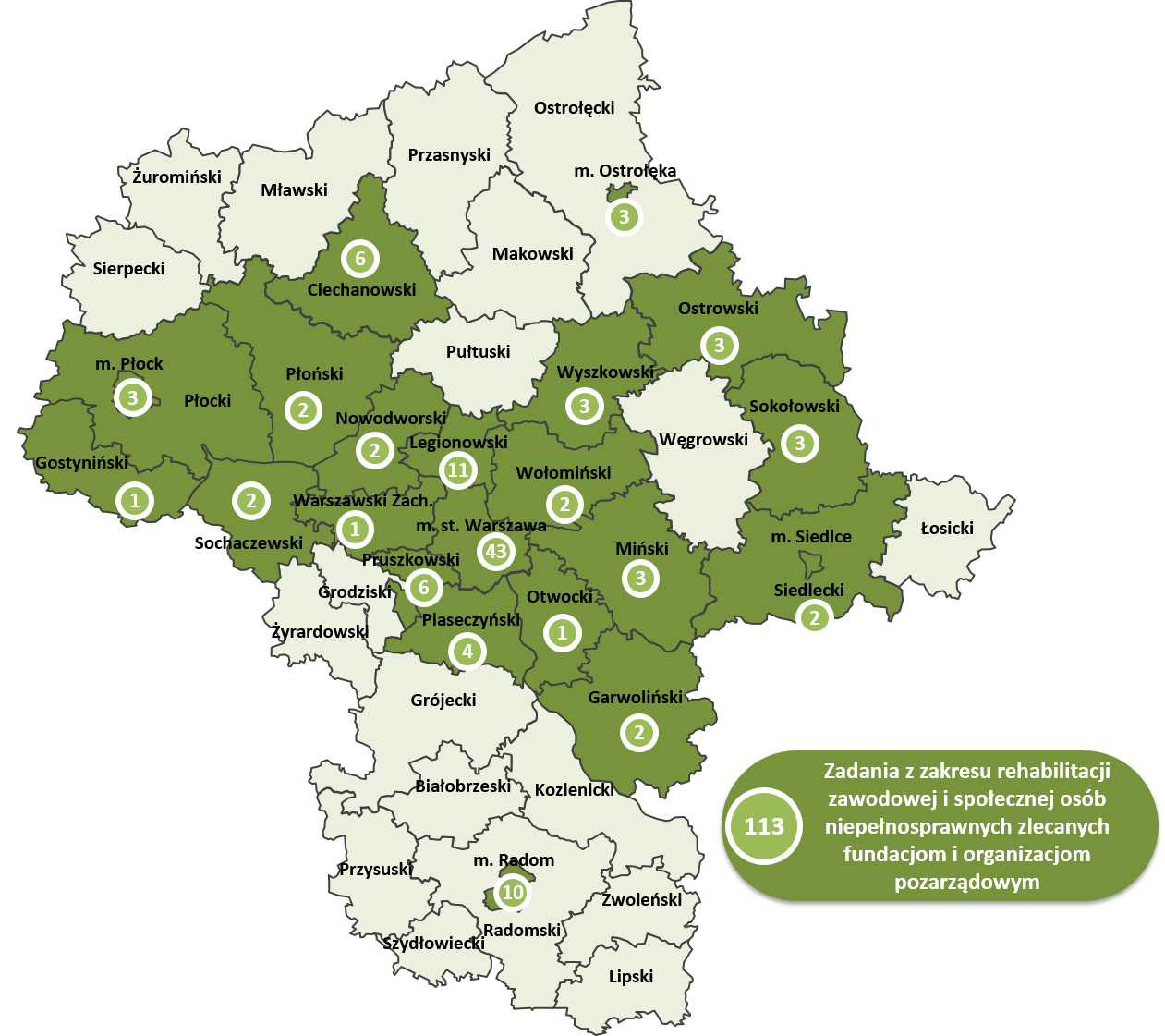 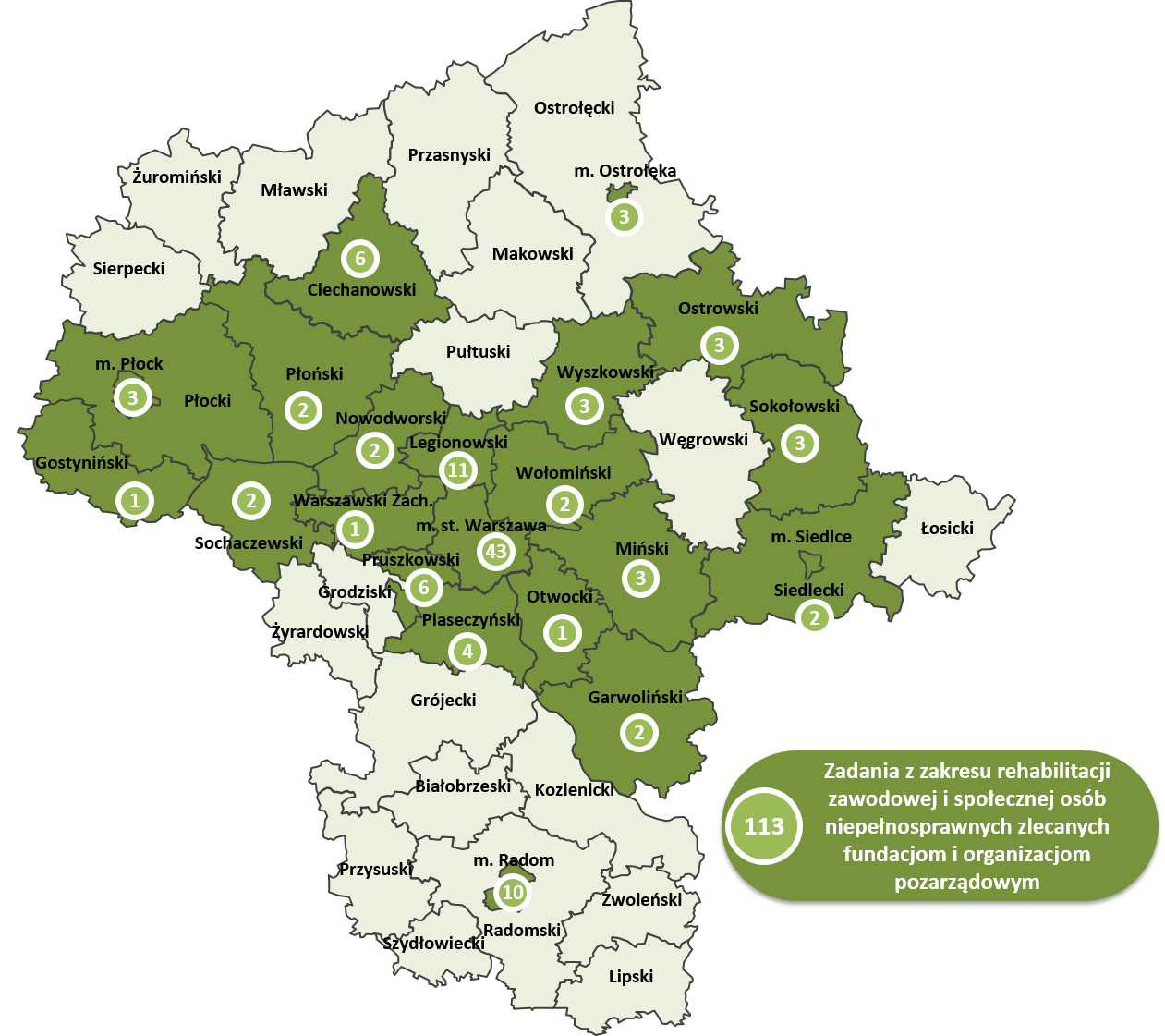 Źródło: opracowanie własneAnalizując z kolei strukturę podmiotów składających wnioski w obszarze „Działalność na rzecz osób niepełnosprawnych” w latach 2013 - 2016 należy zauważyć, iż w ww. konkursach co roku uczestniczyło najwięcej stowarzyszeń - np. w 2016 r. 102 jednostki złożyły 133 oferty. Zdecydowanie mniejszym zainteresowaniem cieszyły się ww. konkursy wśród fundacji – jak np. w 2016 r. jedynie 53 podmioty złożyło 75 ofert. Należy podkreślić, iż na corocznie ogłaszane konkury wpływa znaczna liczba ofert, jednakże część z nich nie otrzymuje dofinansowania ze względu na wykorzystanie środków finansowych przeznaczonych na ten cel.W 2017 r. przeprowadzono otwarty konkursu ofert na realizację w województwie mazowieckim następujących zadań publicznych w obszarze „Działalność na rzecz osób niepełnosprawnych”:organizowanie i prowadzenie szkoleń, kursów, warsztatów, grup środowiskowego wsparcia oraz zespołów aktywności społecznej dla osób niepełnosprawnych
– aktywizujących zawodowo i społecznie te osoby – w ramach zadania zostanie przeprowadzonych 6 szkoleń (w tym zajęcia edukacyjne, konsultacje z psychologiem, zajęcia z pedagogiem specjalnym, instruktorem sportu) dla 117 osób oraz 15 warsztatów (w tym zabiegi rehabilitacyjne, zajęcia praktyczne, teoretyczne) dla 376 osób,organizowanie i prowadzenie szkoleń, kursów i warsztatów dla członków rodzin osób niepełnosprawnych, opiekunów, kadry i wolontariuszy bezpośrednio zaangażowanych w proces rehabilitacji zawodowej lub społecznej osób niepełnosprawnych, ze szczególnym uwzględnieniem zagadnień dotyczących procesu integracji osób niepełnosprawnych w najbliższym środowisku i społeczności lokalnej, zwiększania ich aktywności życiowej i zaradności osobistej oraz niezależności ekonomicznej, podnoszenia umiejętności pracy z osobami niepełnosprawnymi, w tym sprawowania nad nimi opieki i udzielania pomocy w procesie ich rehabilitacji osoby – w ramach zadania zostaną przeprowadzone 23 szkolenia dla ok. 856 osób, 11 warsztatów dla 221 osób, 3 kursy dla 36 osób,prowadzenie poradnictwa psychologicznego, społeczno- prawnego oraz udzielanie informacji na temat przysługujących uprawnień, dostępnych usług, sprzętu rehabilitacyjnego i pomocy technicznej dla osób niepełnosprawnych – w ramach zadania zaplanowano 10 punktów poradnictwa dla 470 osób i udzielonych zostanie 310 porad,organizowanie regionalnych imprez kulturalnych, sportowych, turystycznych i rekreacyjnych dla osób niepełnosprawnych wspierających ich aktywność w tych dziedzinach – w ramach zadania odbędzie się 29 imprez dla 1988 osób,opracowywanie lub wydawanie publikacji, wydawnictw ciągłych oraz wydawnictw zwartych, stanowiących zamkniętą całość, w tym na nośnikach elektromagnetycznych i elektronicznych dotyczących problematyki związanej z niepełnosprawnością, kierowanych do osób niepełnosprawnych – w tym publikowanych drukiem powiększonym, pismem Braille'a lub publikowanych w tekście łatwym do czytania – w ramach zadania zostanie wydanych 13 publikacji w nakładzie 31 165 szt.,prowadzenie kampanii informacyjnej na rzecz integracji osób niepełnosprawnych i przeciwdziałania ich dyskryminacji. – w ramach zadania zostanie przeprowadzonych 13 kampanii, dla ok. 600 000 odbiorców (w tym określona ilość szt. broszur, materiałów informacyjnych).Struktura wydatków Państwowego Funduszu Rehabilitacji Osób Niepełnosprawnych w zakresie poszczególnych powiatów Województwa Mazowieckiego.Poniższe zestawienie prezentuje strukturę wydatków środków Państwowego Funduszu Rehabilitacji Osób Niepełnosprawnych przeznaczonych na rehabilitację zawodową i społeczną osób niepełnosprawnych dokonanych przez powiaty Województwa Mazowieckiego.Tabela 30. Struktura wydatków środków PFRON przeznaczonych na rehabilitację zawodową i społeczną osób niepełnosprawnych dokonanych przez powiaty Województwa Mazowieckiego w 2016 r.Źródło: opracowanie własne na podstawie danych Państwowego Funduszu Rehabilitacji Osób NiepełnosprawnychPodsumowanie diagnozy sytuacji osób z niepełnosprawnościami w Województwie MazowieckimZ aktualnych danych demograficznych wynika, iż w Województwie Mazowieckim częstość występowania zjawiska niepełnosprawności jest najniższa w kraju i wynosi 9,8 % przy średniej dla Polski wynoszącej 12,2 %. Liczebność osób z niepełnosprawnością na Mazowszu w 2011 r. wynosiła 515,7 tys. osób co stanowi 9,8 % ludności województwa.Porównując dane ogólnopolski z danymi dotyczącymi Województwa Mazowieckiego można wyciągnąć wnioski w zakresie sytuacji osób z niepełnosprawnością w poszczególnych obszarach funkcjonowania społeczno-ekonomicznego. Zdecydowanie wyższy wskaźnik natężenia osób niepełnosprawnych na Mazowszu zanotowano w miastach niż na wsi. Na terenie miast na 1000 ludności przypadały 103 osoby z niepełnosprawnością, a na wsi – 88. Analizując zróżnicowanie terytorialne pod względem natężenia niepełnosprawności, wśród powiatów województwa mazowieckiego najwięcej osób niepełnosprawnych w przeliczeniu na 1000 ludności wystąpiło w powiecie lipskim, zaś najrzadziej problem niepełnosprawności występował w powiecie białobrzeskim. W Województwie Mazowieckim współczynnik osób z wyższym wykształceniem wynoszącym 24,4% ludności jest znacznie wyższy od poziomu współczynnika ogólnokrajowego wynoszącego 17,9% oraz należy zauważyć, iż w Województwie Mazowieckim obecnie studiuje najwięcej osób niepełnosprawnych - 4 036 osób, co stanowi 15,32% ogółu studentów z niepełnosprawnością. Aktywność zawodowa osób z niepełnosprawnością Województwa Mazowieckiego oscyluje wokół średniej krajowej oraz na przestrzeni lat można zauważyć jego tendencję wzrostową. Mając na względzie rehabilitację osób z niepełnosprawnością należy zauważyć,
iż w Województwie Mazowieckim istnieje duża i dobrze zorganizowana baza wsparcia tego rodzaju działań: funkcjonuje 84 warsztaty terapii zajęciowej, co plasuje Mazowsze na drugiej pozycji w Polsce pod względem ich liczebności, choć analizując liczebność Mieszkańców Mazowsza oraz wskazanie liczby WTZ na 100 tyś. Mieszkańców, to Mazowsze plasuje się na 13 miejscu;funkcjonuje 64 środowiskowe domy samopomocy dysponujące 1 806 miejscami na 776 działających domów tego typu na terenie Polski z 28 253 miejscami, co daje 8,25% domów w skali kraju oraz 6,39% ogółu miejsc przypadających w Województwie Mazowieckim, funkcjonuje 97 zakładów pracy chronionej na 1 102 zakłady tego typu w Polsce, przy czym ZPCH w Województwie Mazowieckim zatrudniają obecnie 18 406 osób z niepełnosprawnością, co stanowi 14,10% ogółu zatrudnionych osób niepełnosprawnych w tych zakładach,funkcjonuje 7 zakładów aktywności zawodowej na 103 zakłady tego typu w Polsce, przy czym ZAZ w Województwie Mazowieckim zatrudniają obecnie 249 osób niepełnosprawnych, co stanowi 5,81% ogółu zatrudnionych osób niepełnosprawnych w tych zakładach,funkcjonuje obecnie 17 podmiotów świadczących opiekę zdrowotną w rodzaju rehabilitacja lecznicza oraz realizowanych jest wiele programów zdrowotnych finansowanych ze środków samorządu województwa mazowieckiego zawierających komponenty skierowane do osób niepełnosprawnych. Ponadto Samorząd Województwa Mazowieckiego współpracuje z organizacjami pozarządowymi mając na celu m.in.: przeciwdziałanie dyskryminacji i wykluczeniu społecznemu w szczególności poprzez wyrównywanie szans i integrację społeczną osób niepełnosprawnych. Należy podkreślić, iż mimo wszechstronnej pomocy udzielanej osobom niepełnosprawnym na rzecz wyrównywania ich szans i przeciwdziałania ich wykluczeniu społecznemu, w dalszym ciągu pomoc ta jest konieczna i niezbędna. Realizacja kolejnych inicjatyw i programów pozwoli na utrzymanie dotychczasowych trendów oraz umożliwi przeciwdziałanie pojawianiu się negatywnych zjawisk społecznych w zakresie wyrównywania szans osób niepełnosprawnych. Analiza problematyki niepełnosprawności w Województwie MazowieckimPrzeprowadzenie analizy SWOT problematyki występowania zjawiska niepełnosprawności w Województwie Mazowieckim pozwoliła na ukazanie słabych i mocnych stron sytuacji osób z niepełnosprawnością na Mazowszu, jak również szans i zagrożeń związanych z polityką mająca na celu wyrównywanie szans tych osób oraz przeciwdziałaniu wykluczeniu społecznemu w regionie. Celem przeprowadzenia tej analizy było usystematyzowanie i podsumowanie wniosków wynikających z diagnozy w sposób umożliwiający identyfikację obszarów intensyfikacji realizacji polityki wyrównywania szans osób z niepełnosprawnością w Województwie Mazowieckim i przeciwdziałania ich wykluczeniu społecznemu, a także określenie celów, założeń oraz priorytetów programu, wykorzystując założenia określone w Strategii Polityki Społecznej na lata 2014-2020.Tabela . Analiza SWOT problematyki niepełnosprawności w Województwie Mazowieckim.Źródło: opracowanie własne na podstawie Strategii Polityki Społecznej na lata 2014-2020Wojewódzki Program wyrównywania szans osób z niepełnosprawnością i przeciwdziałania ich wykluczeniu społecznemu oraz zawodowemu w Województwie Mazowieckim na lata 2017-2021Podstawowe założenia programu Fundamentalnym założeniem Wojewódzkiego programu jest wyrównywanie szans osób z niepełnosprawnością i umożliwienie pełnego ich rozwoju na płaszczyźnie społecznej, ekonomicznej i zawodowej. Ponadto u podstaw ww. programu leży dążenie do realizacji kompleksowych działań skierowanych do osób z niepełnosprawnością oraz ich rodzin, jak również podniesienie jakości życia. Program wyrównywania szans osób z niepełnosprawnością i przeciwdziałania ich wykluczeniu społecznemu oraz zawodowemu w Województwie Mazowieckim na lata 2017-2021 wynika z założeń określonych w Strategii Rozwoju Województwa Mazowieckiego do roku 2030 Innowacyjne Mazowsze przyjętej uchwałą nr 158/13 Sejmiku Województwa Mazowieckiego z dnia 28 października 2013 r. w sprawie Strategii Rozwoju Województwa Mazowieckiego do 2030 roku. Niniejszy program stanowi ponadto uszczegółowienie celów oraz działań strategicznych skierowanych do osób z niepełnosprawnością określonych w Strategii Polityki Społecznej na lata 2014-2020 przyjętej Uchwałą Sejmiku Województwa Mazowieckiego nr 218/14 z dnia 3 listopada 2014 r. Należy podkreślić, iż program nie pozwala na rozwiązanie wszystkich problemów dotyczących niepełnosprawności ze względu na ich szeroki zakres, stąd też w tym Programie dokonano zawężenia problemów i wyzwań, na które odpowiadać będzie niniejszy program. W programie określono cel nadrzędny oraz 7 celów strategicznych, w ramach których realizowane będą cele operacyjne oraz szczegółowe działania i zadania. Dla potrzeb prowadzenia monitoringu Programu zostały określone również wskaźniki wynikające z jego celów.Adresaci Programu:Adresatami programu są:Osoby z niepełnosprawnością;Rodziny i opiekunowie osób z niepełnosprawnością;Kadra oraz wolontariusze bezpośrednio zaangażowani w proces rehabilitacji zawodowej oraz społecznej osób z niepełnosprawnością;Jednostki samorządu terytorialnego;Organizacje pozarządowe prowadzące działania na rzecz osób z niepełnosprawnością oraz inne podmioty wymienione w art. 3 ustawy o działalności pożytku publicznego oraz wolontariacie.Zakres geograficzny realizacji Programu:Program będzie realizowany na terenie Województwa Mazowieckiego, swoim zasięgiem będzie obejmował jego mieszkańców we wszystkich jednostkach administracyjnych, tj. gminach i powiatach. Koordynacja Programu:Za proces koordynacji Programu odpowiadać będzie Pełnomocnik Zarządu Województwa Mazowieckiego ds. Osób Niepełnosprawnych. Partnerzy realizacji Programu:Osiągnięcie założonych w Programie celu nadrzędnego, celów strategicznych wymagać będzie współdziałania licznych realizatorów oraz parterów, do których należą:Administracja rządowa;Administracja samorządowa oraz jej jednostki organizacyjne; Państwowy Fundusz Rehabilitacji Osób Niepełnosprawnych;Organizacje pozarządowe prowadzące działania na rzecz osób z niepełnosprawnością oraz inne podmioty wymienione w art. 3 ustawy o działalności pożytku publicznego oraz wolontariacie;Ośrodki medialne. Cele Programu, zadania, oczekiwane rezultaty oraz źródła finansowania Cel nadrzędny Celem nadrzędnym dotyczącym obszaru niepełnosprawności określonym w Strategii Polityki Społecznej na lata 2014-2020 jest:Wyrównywanie szans osób z niepełnosprawnościami oraz przeciwdziałanie ich wykluczeniu społecznemuCelami rekomendowanymi w ww. Strategii do niniejszego Programu są:Zwiększenie aktywności społecznej i zawodowej osób niepełnosprawnych poprzez zindywidualizowane i zintegrowane instrumenty aktywizacji zawodowej, społecznej, zdrowotnej i edukacyjnej.Rozwój usług środowiskowych w ramach procesu deinstytucjonalizacji wzmacniających samodzielność osób z niepełnosprawnością ze szczególnym uwzględnieniem zwiększenia liczby asystentów osoby niepełnosprawnej.Cele strategiczne Programu Uszczegółowieniem ww. listy celów stanowią następujące cele strategiczne Programu:Promowanie postaw ogólnospołecznych, w tym w szczególności prointegracyjnych ukierunkowanych na adaptację społeczną i zawodową osób z niepełnosprawnością.Tworzenie warunków osobom z niepełnosprawnością do pełnego uczestnictwa we wszystkich dziedzinach życia społecznego poprzez zwiększenie dostępu dla tych osób do dóbr i usług.Wsparcie działań w zakresie tworzenia warunków dla pełnego uczestnictwa osób z niepełnosprawnością w procesie edukacji ustawicznej poprzez specjalistyczne wsparcie psychologiczne i pedagogiczne.Podniesienie poziomu usług związanych z rehabilitacją zdrowotną oraz leczniczą, w tym zwiększenie poziomu dostępu do zajęć rehabilitacyjnych.Wsparcie aktywności zawodowej osób z niepełnosprawnością na otwartym i chronionym rynku pracy.Zwiększenie aktywności instytucji i organizacji pozarządowych oraz organizacji pożytku publicznego działających na rzecz osób z niepełnosprawnością.Usprawnienie systemu diagnozowania i monitorowania sytuacji osób niepełnosprawnych na Mazowszu.Cel strategiczny nr 1 - Promowanie postaw ogólnospołecznych, w tym w szczególności prointegracyjnych ukierunkowanych na adaptację społeczną i zawodową osób z niepełnosprawnościąCele operacyjne: Podejmowanie oraz wspieranie działań mających na celu zmianę stereotypów związanych ze społecznym wizerunkiem osób z niepełnosprawnością.Wspieranie pozytywnych przemian w świadomości społecznej w zakresie problematyki osób niepełnosprawnych.Podejmowanie oraz wspieranie działań zmierzających do zwiększenia obecności osób z niepełnosprawnością w życiu społecznym i publicznym.Popularyzowanie osiągnięć i sukcesów osób z niepełnosprawnością w rożnych dziedzinach życia społecznego.Zadania Prowadzenie kampanii informacyjnych wśród społeczeństwa na rzecz wzmocnienia integracji osób z niepełnosprawnością i przeciwdziałaniu ich dyskryminacji.Opracowywanie oraz wydawanie publikacji podejmujących problematykę osób z niepełnosprawnością.Intensyfikowanie współpracy społeczności lokalnych ze środowiskiem osób z niepełnosprawnością, w tym organizowanie regionalnych imprez kulturalnych, sportowych, turystycznych i rekreacyjnych z udziałem osób z niepełnosprawnością wspierających ich aktywność w tych dziedzinach.Promowanie i prezentacja osiągnięć osób z niepełnosprawnością w różnych dziedzinach życia. Formy realizacji: Aktywne kreowanie polityki informacyjnej przez różnego rodzaju akcje promocyjne, w tym: kampanie medialne, akcje promocyjne, konferencje i seminaria, konkursy, wystawy i ekspozycje, szkolenia,wydawnictwa.Oczekiwane rezultaty:Pozytywne zmiany w świadomości społecznej odnośnie problematyki osób z niepełnosprawnością.Wzrost aktywności osób z niepełnosprawnością oraz organizacji działających na rzecz osób niepełnosprawnych.Realizatorzy zadania:Mazowieckie Centrum Polityki Społecznej.Organizacje pozarządowe.Samorząd szczebla powiatowego.Partnerzy:Powiatowe centra pomocy rodzinie.Powiatowe urzędy pracy.Samorządy powiatowe i gminne.Organizacje pozarządowe działające na rzecz osób z niepełnosprawnością oraz inne podmioty wymienione w art. 3 ustawy o działalności pożytku publicznego oraz wolontariacie. Ośrodki medialne.Cel strategiczny nr 2 - Tworzenie warunków osobom z niepełnosprawnością do pełnego uczestnictwa we wszystkich dziedzinach życia społecznego poprzez zwiększenie dostępu do dóbr i usługCele operacyjne: Wzmocnienie procesu włączenia osób z niepełnosprawnością w funkcjonowanie lokalnych społeczności, mające na celu pełne ich uczestnictwo w życiu społecznym, kulturalnym, artystycznym, sportowym, rekreacji i turystyce.Zwiększenie zakresu usług związanych z uczestnictwem osób z niepełnosprawnością w życiu społecznym, w tym dostępu do informacji, możliwości komunikacji międzyludzkich oraz podnoszenie jakości ww. usług.Wspieranie działań zmierzających do życia osób z niepełnosprawnością w środowisku wolnym od barier funkcjonalnych, w tym zwłaszcza dostępu do urzędów publicznych i obiektów użyteczności publicznej, swobodnego przemieszczania się i powszechnego korzystania ze środków transportu.Zadania: Promowanie idei tworzenia i rozwijania funkcjonowania grup wsparcia dla osób z niepełnosprawnością.Inicjowanie i wspieranie programów zmierzających do aktywnego uczestnictwa osób z niepełnosprawnością w życiu społecznym.Opracowywanie oraz aktualizacja „map dostępności usług dla osób z niepełnosprawnością”, programów „miasto bez barier”, „miasto przyjazne osobom niepełnosprawnym”.Wspieranie działań zmierzających do usuwania barier architektonicznych, transportowych i w komunikowaniu się.Wspieranie przystosowania, budowy, rozbudowy i modernizacji placówek służącym potrzebom osób z niepełnosprawnością.Stwarzanie skutecznego systemu informacji o ofertach dotyczących imprez kulturalnych, rozrywkowych, turystycznych, sportowych.Wsparcie w zakresie funkcjonowania w życiu społecznym oraz zawodowym osób z niepełnosprawnością.Opracowanie i realizacja pilotażowego Programu „Mazowiecka Karta dla Rodzin 
z Dzieckiem z Niepełnosprawnością”Formy realizacji: Dofinansowanie działań związanych z:aktywizowaniem osób z niepełnosprawnością w życiu społecznym,funkcjonowaniem grup wsparcia osób z niepełnosprawnością,opracowywaniem oraz aktualizacją „map dostępności usług dla osób z niepełnosprawnością” oraz innych programów i inicjatyw związanych likwidacją barier architektonicznych, transportowych i w komunikowaniu się,dofinansowanie budowy i rozbudowy placówek oraz obiektów budowlanych służącym potrzebom osób z niepełnosprawnością. Zakup, szkolenie i utrzymanie w trakcie szkolenia psów przewodników dla osób niewidomych oraz osób z niepełnosprawnością ruchową; Organizowanie i prowadzenie szkoleń dla tłumaczy języka migowego oraz tłumaczy przewodników;Dofinansowanie świadczenia usług wspierających, które mają na celu umożliwienie lub wspomaganie niezależnego życia osób z niepełnosprawnością, w szczególności usług asystencji osobistej; Organizowanie przedsięwzięć dla osób z niepełnosprawnością w formie: widowisk artystycznych, konkursów, wystaw i ekspozycji, spartakiad, zawodów sportowych.Dystrybucja Kart dla Rodzin z Dzieckiem z Niepełnosprawnością.Oczekiwane rezultaty:Poprawa warunków życia osób niepełnosprawnych.Wzrost stopnia zaspokojenia potrzeb z zakresu rehabilitacji społecznej.Konsolidacja środowisk osób niepełnosprawnych.Dynamizacja procesu integracji społecznej.Zwiększenie szans rozwojowych i życiowych dzieci i młodzieży 
z niepełnosprawnością.Zwiększenie dostępu rodzin z dzieckiem z niepełnosprawnością do kultury, edukacji, sportu, opieki zdrowotnej oraz usług.Poszerzenie możliwości spędzenia czasu wolnego rodziców z dziećmi.Opracowanie, promocja i koordynacja systemu ulg i preferencji.Realizatorzy zadania:Samorząd Województwa Mazowieckiego. Samorządy powiatowe i gminne.Organizacje pozarządowe.Mazowieckie Centrum Polityki Społecznej.Delegatury Urzędu Marszałkowskiego Województwa Mazowieckiego.Partnerzy:Samorząd Województwa Mazowieckiego.Państwowy Fundusz Rehabilitacji Osób Niepełnosprawnych. Samorządy powiatowe i gminne.Organizacje pozarządowe działające na rzecz osób z niepełnosprawnością oraz inne podmioty wymienione w art. 3 ustawy o działalności pożytku publicznego oraz wolontariacie.Mass-media.Podmioty, które w ramach świadczonych usług będą oferować ulgi i preferencje 
dla osób posiadających Mazowiecką Kartę dla Rodzin z Dzieckiem 
z Niepełnosprawnością.Cel strategiczny nr 3 - Wsparcie działań w zakresie tworzenia warunków dla pełnego uczestnictwa osób z niepełnosprawnością w procesie edukacji ustawicznejCele operacyjne: Wzmocnienie procesu włączenia osób z niepełnosprawnością w realizację idei uczenia się przez całe życie.Zwiększenie zakresu usług związanych z uczestnictwem osób z niepełnosprawnością w edukacji ustawicznej, w tym dostępu do informacji o usługach edukacyjnych.Zwiększanie kwalifikacji kadr realizujących zadania z zakresu edukacji osób z niepełnosprawnością. Wspieranie działań zmierzających do niwelowania barier związanych z dostępem do edukacji na wszystkich poziomach kształcenia. Zadania: Prowadzenie działań na rzecz równości w dostępie do edukacji na różnych poziomach kształcenia.Wspieranie działań związanych z uruchamianiem ośrodków szkoleniowo- rehabilitacyjnych.Likwidacja barier funkcjonalnych, w tym architektonicznych, komunikacyjnych, transportowych związanych z dostępem do edukacji osób.Dofinansowanie zakupu pomocy naukowych w palcówkach edukacyjnych. Dofinansowanie szkoleń dla kadr realizujących zadania z zakresu edukacji osób z niepełnosprawnością w palcówkach edukacyjnych. Formy realizacji: Dofinansowanie działań związanych z:tworzeniem oraz funkcjonowaniem ośrodków szkoleniowo- rehabilitacyjnych,likwidacją barier funkcjonalnych, w tym architektonicznych, komunikacyjnych, transportowych związanych z dostępem do edukacji osób z niepełnosprawnością przystosowaniem placówek, w których realizowane są usługi edukacyjne dla osób z niepełnosprawnością,zakupem pomocy naukowych w palcówkach edukacyjnych,prowadzeniem szkoleń dla kadr realizujących zadania z zakresu edukacji osób z niepełnosprawnością.Aktywne kreowanie polityki informacyjnej, dofinansowywanie działań informacyjnych i promocyjnych związanych ze wspieraniem i motywowaniem osób z niepełnosprawnością do podnoszenia kwalifikacji. Oczekiwane rezultaty:Wzrost poziomu świadomości wśród osób z niepełnosprawnością o konieczności realizacji idei uczenia się przez całe życie oraz podnoszenia kwalifikacji.Zwiększenie dostępu osób z niepełnosprawnością do kształcenia. Wzrost poziomu wykształcenia wśród osób z niepełnosprawnością.Realizatorzy zadania:Urząd Marszałkowski Województwa Mazowieckiego – Departament Edukacji Publicznej i Sportu. Mazowieckie Kolegium Pracowników Służb Społecznych. Kolegia nauczycielskie – podległe Samorządowi Województwa Mazowieckiego.Specjalistyczne ośrodki szkolno-wychowawcze.Mazowieckie Centrum Polityki Społecznej.Partnerzy:Ministerstwo Edukacji Narodowej.Ministerstwo Nauki i Szkolnictwa Wyższego.Państwowy Fundusz Rehabilitacji Osób Niepełnosprawnych.Samorządy powiatowe i gminne.Organizacje pozarządowe działające na rzecz osób z niepełnosprawnością oraz inne podmioty wymienione w art. 3 ustawy o działalności pożytku publicznego oraz wolontariacie.Mass-media.Specjalistyczne ośrodki szkolno-wychowawcze. Cel strategiczny nr 4 - Podniesienie poziomu usług związanych z rehabilitacją leczniczą, w tym zwiększenie poziomu dostępu do zajęć rehabilitacyjnychCele operacyjne: Wspieranie rozszerzania oferty usług rehabilitacyjnych na rzecz osób z niepełnosprawnością oraz podnoszenia ich jakości.Wspieranie przedsięwzięć zmierzających do poprawy dostępności do instytucji ochrony zdrowia i rehabilitacji leczniczej osób z niepełnosprawnością w jednostkach podległych Samorządowi Województwa Mazowieckiego. Wsparcie zajęć dodatkowych dla pacjentów przebywających na oddziałach rehabilitacyjnych.Zwiększanie kwalifikacji kadr realizujących zadania z zakresu rehabilitacji leczniczej osób z niepełnosprawnością. Zadania: Wspieranie budowy, rozbudowy i modernizacji placówek medycznych służących osobom z niepełnosprawnością.Likwidacja barier architektonicznych w placówkach służby zdrowia podległych Samorządowi Województwa Mazowieckiego.Wsparcie przedsięwzięć dotyczących wyposażenia w sprzęt rehabilitacyjny oddziałów w placówkach medycznych podległych samorządowi województwa i samorządom powiatowym.Wspieranie doskonalenia zawodowego kadr świadczących usługi rehabilitacyjne na rzecz osób niepełnosprawnych.Prowadzenie Ośrodka dla osób z SM.Formy realizacji: Dofinansowanie działań związanych z:tworzeniem oraz funkcjonowaniem, w tym rozbudową i modernizacją placówek medycznych służących osobom z niepełnosprawnością,likwidacją barier funkcjonalnych, w tym architektonicznych, komunikacyjnych, transportowych związanych z dostępem do rehabilitacji leczniczej osób z niepełnosprawnością,zakupem sprzętu rehabilitacyjnego w palcówkach medycznych,prowadzeniem szkoleń dla kadr realizujących zadania z zakresu rehabilitacji leczniczej osób z niepełnosprawnością.Aktywne kreowanie polityki informacyjnej, dofinansowywanie działań informacyjnych i promocyjnych związanych ze wspieraniem organizacji pozarządowych w procesie rehabilitacji osób z niepełnosprawnością. Oczekiwane rezultaty:Zwiększenie dostępu osób z niepełnosprawnością do rehabilitacji leczniczej.Podniesienie poziomu świadczonych usług zdrowotnych.Wzrost stopnia zaspokojenia potrzeb szczególnie w podregionach o najuboższej infrastrukturze leczniczo-rehabilitacyjnej.Zwiększenie zaspokojenia oczekiwań poprzez realizowanie względem pacjentów placówek zdrowia dodatkowych zajęć w godz. 1600 – 2000.Realizatorzy zadania:Urząd Marszałkowski Województwa Mazowieckiego – Departament Zdrowia i Polityki Społecznej.Placówki służby zdrowia.Organizacje pozarządowe.Samorządy powiatowe.Organizacje pozarządowe.Partnerzy:Narodowy Fundusz Zdrowia.Państwowy Fundusz Rehabilitacji Osób Niepełnosprawnych.Samorządy powiatowe i gminne.Organizacje pozarządowe działające na rzecz osób z niepełnosprawnością oraz inne podmioty wymienione w art. 3 ustawy o działalności pożytku publicznego oraz wolontariacie.Mass-media.Cel strategiczny nr 5 – Wsparcie aktywności zawodowej osób z niepełnosprawnością na otwartym i chronionym rynku pracyCele operacyjne: Organizowanie i prowadzenie zintegrowanych działań na rzecz włączania osób z niepełnosprawnością w rynek pracy.Promowanie wśród pracodawców zatrudniania osób z niepełnosprawnością na otwartym rynku pracy.Promowanie zatrudniania osób z niepełnosprawnością na rynku pracy.Wspieranie wniosków o dofinansowanie instytucji publicznych działających na rzecz zatrudniania osób z niepełnosprawnością w realizacji programów dofinansowanych z Europejskiego Funduszu Społecznego.Zwiększanie dostępu osób z niepełnosprawnością do ustawicznego kształcenia i podnoszenia kwalifikacji zawodowych.Popularyzowanie wiedzy i zasad korzystania ze środków PFRON w związku z zatrudnianiem osób z niepełnosprawnością.Zadania: Realizacja kampanii informacyjnej dla pracodawców w zakresie możliwości zatrudniania osób z niepełnosprawnością. Organizowanie i prowadzenie działań wobec osób z niepełnosprawnością na rzecz ich włączania w rynek pracy, w szczególności przez:doradztwo zawodowe,przygotowanie i wdrożenie indywidualnego planu drogi życiowej i zawodowej,prowadzenie specjalistycznego poradnictwa zawodowego i pośrednictwa pracy, mających na celu przygotowanie do aktywnego poszukiwania pracy i utrzymania w zatrudnieniu osób niepełnosprawnych. Zwiększanie ofert szkoleniowych i organizowanie szkoleń.Wpieranie tworzenia oraz funkcjonowania zakładów aktywności zawodowej.Podejmowanie inicjatyw w organizowaniu giełd pracy i odbywania stażów pracy.Rozwój i promocja usług doradczych dla organizacji pozarządowych i innych usługodawców realizujących zadania aktywizacji zawodowej dla osób z niepełnosprawnością.Inicjowanie zwiększania zatrudnienia w jednostkach budżetowych i w organach administracji publicznej.Formy realizacji: Finansowanie aktywnej polityki informacyjnej w zakresie włączania osób z niepełnosprawnością w rynek pracy, w tym:akcje promocyjne, giełdy pracy, targi, wystawy i ekspozycje.Finansowanie szkoleń (również „on line”), kursów, doradztwa zawodowego, poradnictwa, pośrednictwa pracy.Dofinansowanie funkcjonowania zakładów aktywności zawodowej.Tworzenie miejsc pracy oraz subsydiowanie staży.Finansowanie badań oraz ekspertyz z zakresu analizy działań na rzecz włączania osób z niepełnosprawnością w rynek pracy.Oczekiwane rezultaty:Pozytywne zmiany w świadomości społecznej odnośnie zatrudniania osób z niepełnosprawnością.Wzrost aktywności zawodowej osób z niepełnosprawnością i organizacji działających na ich rzecz.Wzrost liczby pracujących osób z niepełnosprawnością i spadek stopy bezrobocia.Zwiększenie liczby osób prowadzących samodzielne życie i posiadających niezależność ekonomiczną poprzez uzyskanie pracy.Poprawa kondycji ekonomicznej gospodarstw domowych osób z niepełnosprawnością i ich rodzin.Realizatorzy zadania:Wojewódzki Urząd Pracy w Warszawie.Państwowy Fundusz Rehabilitacji Osób Niepełnosprawnych.Urząd Marszałkowski Województwa Mazowieckiego.Mazowieckie Centrum Polityki Społecznej.Powiatowe urzędy pracy.Organizacje pozarządowe.Pracodawcy.Partnerzy:Samorządy powiatowe i gminne.Organizacje pozarządowe działające na rzecz osób z niepełnosprawnością oraz inne podmioty wymienione w art. 3 ustawy o działalności pożytku publicznego oraz wolontariacie.Mass-media.Cel strategiczny nr 6 – Zwiększenie aktywności instytucji i organizacji pozarządowych oraz organizacji pożytku publicznego działających na rzecz osób z niepełnosprawnościąCele operacyjne: Wsparcie organizacji pozarządowych działających na rzecz osób z niepełnosprawnością, by wzmacniała kadrę i budowała swój potencjał.Wspieranie działań związanych z tworzeniem i działaniem lokalnych organizacji przedstawicielskich środowisk osób z niepełnosprawnością.Wspieranie inicjatyw tworzenia i rozwijania działalności wszelkich grup samopomocowych dla rodzin dotkniętych niepełnosprawnością.Zadania: Zacieśnianie współpracy z samorządami i organizacjami pozarządowymi działającymi na rzecz osób z niepełnosprawnością.Tworzenie platformy współpracy i porozumienia z instytucjami zaangażowanymi w zwalczaniu wykluczenia społecznego osób z niepełnosprawnością.Udział w opracowywaniu zintegrowanych, lokalnych programów działania na rzecz osób z niepełnosprawnością.Zlecanie zadań prowadzenia przez organizacje pozarządowe rehabilitacji społecznej osób z niepełnosprawnością w różnych typach placówek.Wspólne aplikowanie o środki finansowe pochodzące z Unii Europejskiej oraz realizacja projektów.Stworzenie forum dyskusyjnego dla organizacji pozarządowych, Wojewódzkiej Społecznej Rady ds. Osób Niepełnosprawnych, powiatowych rad społecznych ds. osób z niepełnoprawnością oraz instytucji działających na rzecz tych osób. Podnoszenie poziomu świadczenia usług realizowanych przez podmioty i organizacje działające na rzecz osób z niepełnoprawnością. Formy realizacji: Finansowanie aktywnej polityki informacyjnej w zakresie zwiększenie aktywności instytucji i organizacji pozarządowych działających na rzecz osób z niepełnosprawnością oraz innych podmiotów wymienionych w art. 3 ustawy o działalności pożytku publicznego oraz wolontariacie, w tym finansowanie seminariów oraz konferencji z ww. zakresu.Realizacja wspólnych przedsięwzięć samorządów oraz organizacji pozarządowych mających na celu integrację społeczną osób z niepełnosprawnością.Realizacja wspólnych przedsięwzięć z udziałem Wojewódzkiej Społecznej Rady ds. Osób Niepełnosprawnych. Wspólne aplikowanie o dofinansowanie projektów ze środków Unii Europejskiej w perspektywie 2014-2020.Wspólna realizacja projektów dofinansowanych ze środków zewnętrznych.Organizowanie i prowadzenie szkoleń, kursów i warsztatów dla członków rodzin osób z niepełnosprawnością, opiekunów, kadry podmiotów i organizacji działających na rzecz tych osób oraz wolontariuszy bezpośrednio zaangażowanych w proces rehabilitacji zawodowej lub społecznej osób z niepełnosprawnością, Oczekiwane rezultaty:Wypracowanie skutecznych narzędzi i modelowych sposobów integrowania środowisk osób z niepełnosprawnością.Wzrost aktywności podmiotów i organizacji działających na rzecz osób z niepełnosprawnością ze szczególnym uwzględnieniem obszarów dotyczących procesu integracji tych osób w najbliższym środowisku i społeczności lokalnej, zwiększania ich aktywności życiowej i zaradności osobistej oraz niezależności ekonomicznej, podnoszenia umiejętności pracy z osobami z niepełnosprawnością, w tym sprawowania nad nimi opieki i udzielania pomocy w procesie ich rehabilitacji.Wzrost aktywności i udziału w życiu publicznym osób z niepełnosprawnością w ww. obszarach.Stworzenie płaszczyzny wymiany informacji i wzajemnego dialogu.Podniesienie poziomu wiedzy organizacji pozarządowych odnośnie możliwości aplikowania po środki krajowe i europejskie.Realizatorzy zadania:Mazowieckie Centrum Polityki Społecznej.Urząd Marszałkowski Województwa Mazowieckiego – Departament Organizacji i Nadzoru.Organizacje pozarządowe.Partnerzy:Państwowy Fundusz Rehabilitacji Osób Niepełnosprawnych. Mazowiecka Jednostka Wdrażania Programów Unijnych.Samorządy powiatowe i gminne.Organizacje pozarządowe działające na rzecz osób z niepełnosprawnością oraz inne podmioty wymienione w art. 3 ustawy o działalności pożytku publicznego oraz wolontariacie.Mass-media.Cel strategiczny nr 7 – Usprawnienie systemu diagnozowania i monitorowania sytuacji osób z niepełnosprawnością na MazowszuCele operacyjne: Współpraca z instytucjami i organizacjami posiadającymi wiedzę dotyczącą osób z niepełnosprawnością.Aktualizowanie bazy danych o podmiotach i organizacjach działających na rzecz osób z niepełnosprawnością.Informowanie o skuteczności podejmowanych działań w zakresie włączania osób z niepełnosprawnością do aktywnego uczestnictwa w życiu społecznym.Zadania: Nawiązanie i realizacja partnerstw z instytucjami i organizacjami posiadającymi dane dotyczące osób z niepełnosprawnością.Opracowanie zasad aktualizowania i udostępniania danych.Prowadzenie badań na Mazowszu w zakresie analizy sytuacji osób z niepełnosprawnością oraz ich potrzeb. Prowadzenie monitoringu rynku pracy osób niepełnosprawnych.Prowadzenie portalu internetowego dotyczącego problematyki osób z niepełnosprawnością.Formy realizacji: Finansowanie działań z zakresu diagnozowania i monitorowania sytuacji osób z niepełnosprawnością, w tym m.in.:prowadzenie badań ankietowych,opracowanie diagnoz, raportów oraz ekspertyz.Współfinansowanie elektronicznej bazy danych w zakresie podmiotów i organizacji działających na rzecz osób z niepełnosprawnością.Współfinansowanie portalu internetowego dotyczącego problematyki osób z niepełnosprawnością. Oczekiwane rezultaty:Posiadanie aktualnej wiedzy o potrzebach osób z niepełnosprawnością, instytucjach i organizacjach działających na ich rzecz na Mazowszu.Stworzenie bazy aktualnych ekspertyz, raportów i analiz.Usprawnienie adresowanej pomocy publicznej.Realizatorzy zadania:Mazowieckie Centrum Polityki Społecznej Partnerzy:Wojewódzki Urząd Pracy.Departament Strategii i Rozwoju Regionalnego.Wojewódzki Oddział ZUS oraz KRUS.Państwowy Fundusz Rehabilitacji Osób Niepełnosprawnych. Regionalny Komitet Sterujący ds. Rozwoju Regionalnego przy Marszałku Województwa.Samorządy powiatowe i gminne.Powiatowe urzędy pracy.Organizacje pozarządowe działające na rzecz osób z niepełnosprawnością oraz inne podmioty wymienione w art. 3 ustawy o działalności pożytku publicznego oraz wolontariacie.Finansowanie Programu Podstawowymi źródłami finansowania zadań niniejszego Programu będą:środki budżetowe Województwa Mazowieckiego,środki Państwowego Funduszu Rehabilitacji Osób Niepełnosprawnych będące w dyspozycji Województwa Mazowieckiego,środki innych jednostek samorządu terytorialnego,środki Unii Europejskiej w ramach perspektywy finansowej 2014-2020,środki Ministerstwa Edukacji Narodowej,środki Ministerstwa Nauki i Szkolnictwa Wyższego,środki Ministerstwa Kultury i Dziedzictwa Narodowego,środki Funduszu Pracy, środki Narodowego Funduszu Zdrowia,środki pozyskiwane przez organizacje pozarządowe i inne organizacje pożytku publicznego.Należy podkreślić, iż zakres realizacji działań ujętych w niniejszym Programie uzależniony będzie w znacznej jego części od wielkości środków finansowych samorządu województwa, w tym przekazanych na ich realizację ze środków Państwowego Funduszu Rehabilitacji Osób Niepełnosprawnych.Zadania Programu, zlecane organizacjom pozarządowym działającym na rzecz osób z niepełnosprawnością uzależnione będą z kolei również od możliwości finansowych samych organizacji pozarządowych.Ponadto istotnym elementem możliwości finansowych realizacji działań określonych w Programie będzie zdolność podmiotów wdrążających Program do pozyskiwania dodatkowych środków zewnętrznych, w tym środków pochodzących z Unii Europejskiej, na realizację części przyjętych celów.Monitorowanie realizacji Programu Niezbędnym elementem prawidłowego wdrażania Programu jest jego permanentne monitorowanie oraz ocena jego realizacji. W celu osiągnięcia celów strategicznych Programu i sprawdzenia czy zakładane zadania są realizowane, prowadzony będzie monitoring Programu poprzez analizę poziomu realizacji wskaźników oceny efektu ustalonych na podstawie sprawozdań własnych oraz jednostek współpracujących.Tabela 32. Struktura celu strategicznego nr 1 - Promowanie postaw ogólnospołecznych, w tym w szczególności prointegracyjnych ukierunkowanych na adaptację społeczną i zawodową osób z niepełnosprawnością.Tabela 33. Struktura celu strategicznego nr 2 - Tworzenie warunków osobom z niepełnosprawnością do pełnego uczestnictwa we wszystkich dziedzinach życia społecznego poprzez zwiększenie dostępu do dóbr i usług.Tabela 34. Struktura celu strategicznego nr 3 - Wsparcie działań w zakresie tworzenia warunków dla pełnego uczestnictwa osób z niepełnosprawnością w procesie edukacji ustawicznej.Tabela 35. Struktura celu strategicznego nr 4 - Podniesienie poziomu usług związanych z rehabilitacją leczniczą, w tym zwiększenie poziomu dostępu do zajęć rehabilitacyjnych.Tabela 36. Struktura celu strategicznego nr 5 – Wsparcie aktywności zawodowej osób z niepełnosprawnością na otwartym i chronionym rynku pracy.Tabela 37. Struktura celu strategicznego nr 6 – Zwiększenie aktywności instytucji i organizacji pozarządowych oraz organizacji pożytku publicznego działających na rzecz osób z niepełnosprawnością.Tabela 38. Struktura celu strategicznego nr 7 – Usprawnienie systemu diagnozowania i monitorowania sytuacji osób z niepełnosprawnością na Mazowszu.Podsumowanie Niniejszy Program wyznacza kierunki, w jakich powinny zmierzać działania na rzecz osób niepełnosprawnych, zapewniając im godne i aktywne życie, a także pomoc dostosowaną do rzeczywistych potrzeb wynikających z ich niepełnosprawności.Złożoność działań, jakie należy podjąć dla poprawy warunków integracji społecznej i wyrównywania szans osób z niepełnosprawnością, przeciwdziałania ich wykluczeniu społecznemu oraz uzyskania w tym zakresie wymiernych efektów, wymaga zaangażowania w realizację wielu instytucji i organizacji pożytku publicznego oraz przedstawicieli środowiska osób z niepełnosprawnością. Tworząc regionalny, mazowiecki program na rzecz zaspokajania potrzeb osób z niepełnosprawnością uwzględniono wszystkie formy rehabilitacji, kładąc szczególny nacisk na synchronizację realizacji zadań samorządu lokalnego z działaniami organizacji pozarządowych, które zrzeszają osoby z niepełnosprawnością lub działają na rzecz ograniczania skutków niepełnosprawności.Szeroka współpraca wszystkich zainteresowanych podmiotów będzie najlepiej sprzyjać wyrównywaniu szans osób z niepełnosprawnością w różnych dziedzinach życia społecznego. Opracowanie programu (skład Zespołu Roboczego).Artur Pozorek – p.o. Dyrektora Mazowieckiego Centrum Polityki Społecznej, Przewodniczący Zespołu dr Adam Krzyżanowski – Z-ca Przewodniczącego ZespołuPaweł Lewandowski – Członek Zespołu Regulacje prawne:Ustawa z dnia 7 lipca 1994 r. Prawo budowlane (Dz. U. 2017 poz. 1332, z późn. zm.)Ustawa z dnia 19 sierpnia 1994 r. o ochronie zdrowia psychicznego (Dz. U. z 2017 r. poz. 882 z późn. zm.)Ustawa z dnia 27 sierpnia 1997 r. o rehabilitacji zawodowej i społecznej oraz zatrudnianiu osób niepełnosprawnych (Dz. U. z 2016 r. poz. 2046, z późn. zm.)Ustawa z 5 czerwca 1998 r. o samorządzie powiatowym (Dz. U. z 2017 r. poz. 1868)Ustawa z dnia 24 kwietnia 2003 r. o działalności pożytku publicznego
i o wolontariacie (Dz.U. z 2016 r. poz. 1817, z późn. zm.) Ustawa z dnia 12 marca 2004 r. o pomocy społecznej (Dz. U. z 2017 r.  poz. 1769, z późn. zm.)Ustawa z 20 kwietnia 2004 r. o promocji zatrudnienia i instytucjach rynku pracy (Dz. U. z 2017 r. poz. 1065, z późn. zm.)Ustawa z dnia 27 sierpnia 2004 r. o świadczeniach opieki zdrowotnej finansowanych ze środków publicznych (Dz. U. z 2017 r. poz. 1938, z późn. zm.)Uchwała Sejmu Rzeczypospolitej Polskiej z dnia  1 sierpnia 1997 r. - Karta Praw Osób Niepełnosprawnych (M.P. poz. 475)Rozporządzenie Ministra Pracy i Polityki Społecznej z 23 grudnia 2014 r. w sprawie pomocy finansowej udzielanej pracodawcom prowadzącym zakłady pracy chronionej ze środków PFRON (Dz.U. poz. 1975)Rozporządzenie Ministra Pracy i Polityki Społecznej z dnia 7 lutego 2008 r. w sprawie rodzajów zadań z zakresu rehabilitacji zawodowej i społecznej osób niepełnosprawnych zlecanych fundacjom oraz organizacjom pozarządowym (Dz. U. z 2016 r. poz. 1945)Źródła danych, dokumenty i opracowaniaStrategia Rozwoju Województwa Mazowieckiego do roku 2030 Innowacyjne Mazowsze przyjęta uchwałą nr 158/13 Sejmiku Województwa Mazowieckiego z dnia 28 października 2013 r. w sprawie Strategii Rozwoju Województwa Mazowieckiego do 2030 r.Strategia Polityki Społecznej Województwa Mazowieckiego na lata 2014-2020 przyjęta uchwałą nr 218/14 Sejmiku Województwa Mazowieckiego z dnia 3 listopada 2014 r. w sprawie przyjęcia „Strategii Polityki Społecznej Województwa Mazowieckiego na lata2014-2020”Narodowy Spis Powszechny Ludności i Mieszkań w 2011 r., Główny Urząd StatystycznyNarodowy Spis Powszechny Ludności i Mieszkań w 2002 r., Główny Urząd StatystycznyBadania Aktywności Ekonomicznej Ludności w 2011 r., Główny Urząd Statystyczny.Dane publikowane przez Ministerstwo Rodziny, Pracy i Polityki SpołecznejDane publikowane przez Urząd Marszałkowski Województwa MazowieckiegoDane publikowane przez Mazowieckie Centrum Polityki SpołecznejDane publikowane przez Mazowiecki Oddział Narodowego Funduszu ZdrowiaDane publikowane przez Państwowy Fundusz Rehabilitacji Osób NiepełnosprawnychWykaz map, tabel oraz wykresówSpis mapMapa 1. Częstość występowania zjawiska niepełnosprawności w Polsce wg województw w 2011 r.	8Mapa 2. Liczba środowiskowych domów samopomocy w poszczególnych powiatach w województwie mazowieckim w 2016 r	18Mapa 3. Rozmieszczenie geograficzne ZAZ w województwie mazowieckim, które otrzymały dofinansowanie w 2017 r.	31Mapa 4. Rozmieszczenie powiatów, w których przyznano dofinansowanie w ramach zadania dot. robót budowlanych w 2016 r.	43Mapa 5. Rozmieszczenie geograficzne powiatów, w których przyznano dofinansowanie w obszarze „Działalność na rzecz osób niepełnosprawnych” w 2017 r.	52Spis tabelTabela 1. Osoby z niepełnosprawnościami w Polsce w 2011 r.	7Tabela 2. Osoby z niepełnosprawnościami w Województwie Mazowieckim
w 2011 r. (w tys.)	9Tabela 3. Częstość występowania niepełnosprawności według płci, miejsca zamieszkania oraz powiatów Województwa Mazowieckiego w 2011 r. (na 1000 mieszkańców danego powiatu)	10Tabela 4. Liczba złożonych wniosków oraz wydanych orzeczeń przez powiatowe/miejskie zespoły orzekania o niepełnosprawności w latach 2013-2016	12Tabela 5. Warsztaty terapii zajęciowej w powiatach Województwa Mazowieckiego
w 2016 r.	15Tabela 6. Porównanie liczby warsztatów terapii zajęciowej w województwach w roku 2013 i 2016.	16Tabela 7. Liczba zarejestrowanych bezrobotnych z niepełnosprawnościami na Mazowszu na tle danych ogólnokrajowych (stan na 31.12.2016 r.)	20Tabela 8. Liczba zarejestrowanych bezrobotnych z niepełnosprawnościami poszukujących pracy niepozostających w zatrudnieniu na Mazowszu na tle danych ogólnokrajowych (stan na 31.12.2016 r.)	21Tabela 9. Współczynnik aktywności zawodowej osób niepełnosprawnych w Województwie Mazowieckim w latach 2013 – I kwartał 2017	21Tabela 10. Wskaźnik zatrudnienia osób niepełnosprawnych w latach 2013
- I kwartał 2017	22Tabela 11. Liczba decyzji w sprawie przyznania i utraty statusu zakładu pracy chronionej w latach 2009-2016.	25Tabela 12. Liczba zakładów pracy chronionej w Polsce i zatrudnienie
w latach 1992-2016	26Tabela 13. Zatrudnienie i wskaźnik zatrudnienia w zakładach pracy chronionej w 2016 r. według stopnia niepełnosprawności	27Tabela 14. Zatrudnienie w zakładach pracy chronionej w województwach
w grudniu 2016 r.	27Tabela 15. Liczba zakładów aktywności zawodowej i zatrudnienie w latach 2002-2016 w Polsce.	28Tabela 16. Zatrudnienie w Polsce i wskaźnik zatrudnienia w zakładach
aktywiści zawodowej w 2016 r. według stopnia niepełnosprawności	29Tabela 17. Zatrudnienie w zakładach aktywności zawodowej w grudniu 2016 r.	30Tabela 18. Struktura świadczeń opieki zdrowotnej udzielonych przez podmioty lecznicze Województwa Mazowieckiego w 2015 oraz 2016 r.	33Tabela 19. Struktura wykształcenia ludności w wieku 15 lat i więcej w Polsce.	35Tabela 20. Struktura wykształcenia ludności w wieku produkcyjnym w Polsce.	36Tabela 21. Liczba osób z niepełnosprawnościami - studentów w województwach
(dane z 2015 r.).	37Tabela 22. Zestawienie wniosków w ramach zadania: Roboty budowlane dotyczące
obiektów służących rehabilitacji w związku z potrzebami osób niepełnosprawnych
w latach 2014-2017.	42Tabela 23. Struktura podmiotów składających wnioski w ramach zadania: Roboty
budowlane dotyczące obiektów służących rehabilitacji w związku z potrzebami osób niepełnosprawnych w latach 2014-2017	43Tabela 24. Struktura wydatków ogółem przez samorządy wojewódzkie na rehabilitację zawodową i społeczną osób niepełnosprawnych ze środków PFRON w roku 2016.	47Tabela 25. Struktura wydatków ogółem przez Województwo Mazowieckie na rehabilitację zawodową i społeczną osób niepełnosprawnych ze środków PFRON w roku 2016.	47Tabela 26. Poziom przyznanych oraz wykorzystanych dotacji na poszczególne zadania z zakresu rehabilitacji zawodowej i społecznej osób niepełnosprawnych zlecane fundacjom oraz organizacjom pozarządowym w Województwie Mazowieckim w latach 2013-2016.	49Tabela 27. Liczba ofert oraz umów zawartych w ramach ogłaszanych konkursów w Województwie Mazowieckim w obszarze „Działalność na rzecz osób niepełnosprawnych” w latach 2013-2016	50Tabela 28. Struktura podmiotów składających wnioski w obszarze „Działalność na rzecz osób niepełnosprawnych” w latach 2013-2016.	51Tabela 29. Struktura podmiotów składających wnioski w obszarze „Działalność na rzecz osób niepełnosprawnych” w latach 2013-2016 cd.	51Tabela 30. Struktura wydatków środków PFRON przeznaczonych na rehabilitację
zawodową i społeczną osób niepełnosprawnych dokonanych przez powiaty Województwa Mazowieckiego w 2016 r.	53Tabela 31. Analiza SWOT problematyki niepełnosprawności
w Województwie Mazowieckim.	57Tabela 32. Struktura celu strategicznego nr 1 - Promowanie postaw ogólnospołecznych, w tym w szczególności prointegracyjnych ukierunkowanych na adaptację społeczną i zawodową osób z niepełnosprawnością.	73Tabela 33. Struktura celu strategicznego nr 2 - Tworzenie warunków osobom z niepełnosprawnością do pełnego uczestnictwa we wszystkich dziedzinach życia społecznego poprzez zwiększenie dostępu do dóbr i usług.	73Tabela 34. Struktura celu strategicznego nr 3 - Wsparcie działań w zakresie tworzenia warunków dla pełnego uczestnictwa osób z niepełnosprawnością w procesie edukacji ustawicznej.	74Tabela 35. Struktura celu strategicznego nr 4 - Podniesienie poziomu usług związanych z rehabilitacją leczniczą, w tym zwiększenie poziomu dostępu do zajęć rehabilitacyjnych.	74Tabela 35. Struktura celu strategicznego nr 5 – Wsparcie aktywności zawodowej osób z niepełnosprawnością na otwartym i chronionym rynku pracy.	75Tabela 36. Struktura celu strategicznego nr 6 – Zwiększenie aktywności instytucji i organizacji pozarządowych oraz organizacji pożytku publicznego działających na rzecz osób z niepełnosprawnością.	75Tabela 37. Struktura celu strategicznego nr 7 – Usprawnienie systemu diagnozowania i monitorowania sytuacji osób z niepełnosprawnością na Mazowszu.	76Spis wykresówWykres 1. Struktura populacji osób z niepełnosprawnościami w Polsce
wg. stopni niepełnosprawności.	7Wykres 2. Struktura stopni ograniczenia sprawności wśród osób niepełnosprawnych biologicznie w Polsce.	8Wykres 3. Liczba osób z niepełnosprawnościami w Województwie Mazowieckim na podstawie Narodowego Spisu Powszechnego Ludności i Mieszkań 2002 i 2011	9Wykres 4. Liczba złożonych odwołań do WZON od orzeczeń wydanych przez PZOON.	12Wykres 5. Liczba orzeczeń wydanych przez WZON ogółem w latach 2012-2016.	12Wykres 6. Liczba odwołań od orzeczeń wydanych przez WZON do Sądu Pracy
w latach 2012-2016.	12Wykres 7. Wybrane symbole przyczyn niepełnosprawności w latach 2012-2016.	13Wykres 8. Przyczyny utrudniające zatrudnienie osób z niepełnosprawnością.	19Wykres 9. Współczynnik aktywności zawodowej osób niepełnosprawnych i pełnosprawnych w wieku produkcyjnym w Polsce w latach 2013-2016.	21Wykres 10. Liczba zatrudnienia osób z niepełnosprawnością w wieku 16-64 lata w Województwie Mazowieckim w 2012.	22Wykres 11. Wskaźnik zatrudnienia osób z niepełnosprawnościami na Mazowszu na tle danych ogólnokrajowych w latach 2013 – I kwartał 2017.	23Wykres 12. Udział osób niepełnosprawnych w korpusie służby cywilnej
w latach 2010-2015.	24Wykres 13. Struktura wydatków na podstawowe działania związane z rehabilitacją zawodową i społeczną osób niepełnosprawnych ze środków PFRON w roku 2016
w podziale na województwa.	48Wyszczególnienieogółemniepełnosprawni prawnieniepełnosprawni biologicznieliczbowo4 697 0483 131 4561 565 591procentowo (%)10066,733,3Wyszczególnienieogółemkobietymężczyźniliczbowo515,7278,1237,7procentowo (%)10053,946,1PowiatMiasto
– RazemMiasto
– MężczyźniMiasto
– KobietyWieś
– RazemWieś
– MężczyźniWieś
– KobietyŚrednia dla województwa10399107888690białobrzeski596255706970ciechanowski100961039791104garwoliński757476777578gostyniński100961039896100grodziski969399108111105grójecki767776736878kozienicki928994868191legionowski838283636759lipski146136156148136159łosicki 899880868786makowski 837789134127140miński10010496979996mławski 15514616310196106nowodworski116113120888689ostrołęcki213013807683ostrowski 109105112737670otwocki106107106626361piaseczyński929292686967płocki747870696969płoński115114116928699pruszkowski939790737572przasnyski108110107121109133przysuski878193908891pułtuski 123117129131123140radomski104102106868588siedlecki19118619610198105sierpecki 10497111737373sochaczewski123117128918994sokołowski1039910710398109szydłowiecki10210796122122122warszawski zachodni939195798276węgrowski515844106102110wołomiński656664767972wyszkowski666667707268zwoleński777282979797żuromiński81798310297107żyrardowski139133145120114127Ostrołęka104101106xxxPłock118111124xxxRadom117112122xxxSiedlce125122128xxxm. st. Warszawa10598111xxxLata2012201320142015I półrocze 2016liczba złożonych wniosków w PZOON7660673882813868070635383liczba wydanych orzeczeń w PZOON7488372509746858192734744L.p.PowiatLiczba WTZLiczba mieszkańców w powiecie1białobrzeski133 5692ciechanowski190 3273garwoliński2108 7404gostyniński145 9925grodziski290 6566grójecki298 6197kozienicki161 3198legionowski2113 2429lipski235 06310łosicki031 77511makowski046 01412miński2151 52013mławski073 75814nowodworski278 81015ostrołęcki188 37816ostrowski173 91117otwocki3123 12018piaseczyński1177 00719płocki6111 03820płoński188 27021pruszkowski2160 77622przasnyski153 25323przysuski242 57124pułtuski051 63725radomski3151 46126siedlecki281 40327sierpecki052 980-28sochaczewski185 16729sokołowski155 15230szydłowiecki340 24131warszawski zachodni2112 95732węgrowski167 00533wołomiński1235 04334wyszkowski173 95135zwoleński136 76136żuromiński139 73637żyrardowski176 13838Ostrołęka152 57139Płock6121 73140Radom6216 15941Siedlce176 94242m. st. Warszawa151 744 351-Razem845 349 114Lp.Województwo2013 r.2016 r.1Dolnośląskie41452Kujawsko-Pomorskie37363Lubelskie58594Lubuskie19195Łódzkie40406Małopolskie61677Mazowieckie73848Opolskie15159Podkarpackie 373710Podlaskie 252511Pomorskie 434712Śląskie535513Świętokrzyskie 253014Warmińsko-Mazurskie 353515Wielkopolskie838716Zachodniopomorskie2728WyszczególnienieOgółemKobietyw procentachMężczyźniw procentachWojewództwo Mazowieckie8 4693 893464 57654Polska 82 21138 9044743 30753WyszczególnienieOgółemKobietyw procentachMężczyźniw procentachWojewództwo Mazowieckie1 4505453890562Polska 13 5945 185388 40962Wyszczególnienie2013201420152016I kw. 2017Osoby niepełnosprawne (w procentach)14,931817,3315,717,6Osoby pełnosprawne oraz niepełnosprawne (w procentach)59,761,561,259,959,8Wyszczególnienie20132014201520162017Mazowsze (%)11,031414,314,414,60Polska (%)14,414,7814,714,715,7Liczba decyzji20092010201120122013201420152016w sprawie przyznania statusu zpch3055705354252729w sprawie utraty statusu zpch142221238388109157120106RokLiczba zakładów pracy chronionejLiczba zatrudnionych Liczba zatrudnionych niepełnosprawnych Wskaźnik zatrudnienia niepełnosprawnych 1992561b.d.80 721b.d.1993768b.d.89 752b.d.19941037b.d.90 353b.d.19951358b.d.105 071b.d.19961722b.d.127 861b.d.19972440b.d.163 381b.d.19983004b.d.201 435b.d.19993736b.d.218 130b.d.20003274358 480208 68058,220013181348 279203 60958,520023082345 604202 68258,620032864349 810208 79359,720042584312 077189 76960,820052393298 389186 06162,420062307299 988192 37964,120072230301 005194 35964,620082104284 984189 14166,420092038289 856194 2826720101952286 867204 45171,320111797271 760192 56370,920121454220 332172 83078,420131416220 343177 08080,420141278185 410147 79079,720151179164 088128 80078,520161102164 826130 51279,2WyszczególnienieLiczba zatrudnionych osóbWskaźnik
zatrudnieniaUdział % wśród osób niepełnosprawnychNiepełnosprawni ogółem130 51279,18%100%Ze schorzeniami specjalnymi, w tym: upośledzenie umysłowe, choroby psychiczne, choroby narządu wzroku, epilepsja, całościowe zaburzenia rozwojowe np. autyzm39 99824,27%30,65%Bez schorzeń specjalnych90 51454,91%69,35%Znaczny9 6255,84%7,37%Umiarkowany91 03555,23%69,75%Lekki29 85218,11%22,87%Zatrudnienie ogółem164 826100,00% - WojewództwoLiczba ZPChZatrudnienie w osobach ogółemLiczba osób niepełnosprawnych ogółemWskaźnik zatrudnienia osób niepełnosprawnychOsoby ze znacznym stopniem niepełnosprawnościOsoby z umiarkowanym stopniem niepełnosprawnościOsoby z lekkim stopniem niepełnosprawnościDolnośląskie8922 60018 33381,12%1 33913 0533 941Kujawsko-Pomorskie837 8316 11478,07%3844 1381 591Lubelskie202 0951 46169,74%109672680Lubuskie608 3557 12885,31%6625 1021 364Łódzkie8711 8689 85483,03%5777 3221 955Małopolskie7811 7839 53080,87%3606 3302 840Mazowieckie9723 56218 40678,12%1 64813 5353 222Opolskie172 3431 67071,27%581 182430Podkarpackie8214 00711 30080,67%9537 1843 163Podlaskie161 4451 13578,54%146662327Pomorskie799 4507 93083,92%8565 8841 190Śląskie11817 03013 21077,57%1 0139 3042 893Świętokrzyskie393 7983 09181,38%2352 313543Warmińsko-Mazurskie496 0864 99682,09%3693 3371 291Wielkopolskie 16420 24914 60772,14%7649 8853 959Zachodnio-pomorskie242 3241 74775,17%1521 132463Ogółem1 102164 826130 51279,18%9 62591 03529 852RokLiczba zakładów aktywności zawodowejLiczba zatrudnionych ogółem - w osobachLiczba zatrudnionych niepełnosprawnych w osobachWskaźnik % zatrudnienia o/nLiczba zatrudnionych o/n przypadająca na jeden raz2002313810374,6342003941729570,73320041783060172,4352005311 4911 08172,5352006371 8581 36273,3372007502 4111 78173,9362008572 7502 05974,9362009612 9562 20774,7362010612 9772 30077,3382011653 3642 54875,7392012693 5242 65175,2382013774 0943 06774,9402014894 8023 59074,8402015975 2373 97775,94120161035 6734 28475,542WyszczególnienieLiczba zatrudnionych osóbWskaźnik zatrudnieniaUdział % wśród osób niepełnosprawnychZatrudnienie ogółem5 673100,00% - Niepełnosprawni ogółem4 28475,52%100,00%Ze schorzeniami specjalnymi2 91751,42%68,09%Bez schorzeń specjalnych1 36724,10%31,91%Znaczny2 61146,03%60,95%Umiarkowany1 64529,00%38,40%Lekki280,49%0,65%WojewództwoLiczba ZPChZatrudnienie w osobach ogółemLiczba osób niepełnosprawnych ogółemWskaźnik zatrudnienia osób niepełnosprawnychOsoby ze znacznym stopniem niepełnosprawnościOsoby z umiarkowanym stopniem niepełnosprawnościOsoby z lekkim stopniem niepełnosprawnościDolnośląskie637028175,95%194861Kujawsko-Pomorskie840932178,48%1911273Lubelskie734125875,66%1531023Lubuskie1292172,41%1560Łódzkie622716773,57%102650Małopolskie840532179,26%18612312Mazowieckie833224975,00%160881Opolskie214011280,00%80320Podkarpackie1366149775,19%2832085Podlaskie414710974,15%62470Pomorskie215712277,71%64571Śląskie1381161976,33%3862340Świętokrzyskie425119678,09%139570Warmińsko-Mazurskie836527073,97%1511181Wielkopolskie 962844971,50%2731751Zachodnio-pomorskie440029273,00%1721200Ogółem1035 6734 28475,52%2 6111 64528Rodzaj świadczeń opieki zdrowotnej2015 r.2016 r.Lekarska ambulatoryjna opieka rehabilitacyjna 46 739 porad52 506 poradFizjoterapia ambulatoryjna 939 135 świadczeń979 131 świadczeńRehabilitacja w warunkach stacjonarnych 6 310 pacjentów 7 753 pacjentów Rehabilitacja w ośrodku/oddziale dziennym12 434 pacjentów39 081 pacjentówWyszczególnienieRokOgółemwyższepolicealne i średnie zawodoweśrednie ogólnokształcącezasadnicze zawodowegimnazjalne, podstawowe, niepełne podstawowe i bez wykształceniaOsoby w wieku 15 lat i więcej201210019,72310,424,922Osoby niepełnosprawne prawnie20121007,520,37,731,832,8Osoby sprawne201210021,223,310,724,120,7Osoby w wieku 15 lat i więcej201310020,623,110,424,621,2Osoby niepełnosprawne prawnie20131007,720,37,531,732,8Osoby sprawne201310022,223,510,823,819,8Osoby w wieku 15 lat i więcej201410021,722,910,324,620,5Osoby niepełnosprawne prawnie20141008,220,27,53232,1Osoby sprawne201410023,323,210,723,719,1Osoby w wieku 15 lat i więcej201510022,323,310,124,419,9Osoby niepełnosprawne prawnie201510010,217,87,140,124,8Osoby sprawne20151002323,610,423,419,6Osoby w wieku 15 lat i więcej201610022,823,79,924,419,2Osoby niepełnosprawne prawnie20161008,9217,532,130,5Osoby sprawne201610024,42410,223,517,9WyszczególnienieRokOgółemwyższepolicealne i średnie zawodoweśrednie ogólnokształcącezasadnicze zawodowegimnazjalne, podstawowe, niepełne podstawowe i bez wykształceniaOsoby w wieku 15 lat i więcej201310024,425,211,427,511,5Osoby niepełnosprawne prawnie20131009,118,76,640,924,7Osoby sprawne201310025,825,811,926,310,3Osoby w wieku 15 lat i więcej201410025,624,611,427,311,1Osoby niepełnosprawne prawnie20141009,818,36,740,125,2Osoby sprawne201410027,125,211,826,19,8Osoby w wieku 15 lat i więcej201510026,324,811,226,910,9Osoby niepełnosprawne prawnie201510010,217,87,140,124,8Osoby sprawne201510027,725,511,525,79,6Osoby w wieku 15 lat i więcej201610027,125,310,926,510,2Osoby niepełnosprawne prawnie201610010,817,97,339,924Osoby sprawne201610028,625,911,225,39WojewództwoOgółemW tym kobietyWykazywani tylko jeden raz niezależnie od liczby kierunków studiowaniaNiesłyszący i słabosłyszącyNiewidomi i słabowidzącyZ dysfunkcją narządów ruchu  chodzącyZ dysfunkcją narządów ruchu - niechodzącyInne rodzaje niepełnosprawnościOGÓŁEM 26 34115 66625 6011 9002 3447 77058213 745Dolnośląskie 2 2241 2602 196186246713391 040Kujawsko-pomorskie 1 7141 0421 64713516459732786Lubelskie 1 4569111 430859535857861Lubuskie 51931151928621597263Łódzkie 1 7131 0261 65914213656647822Małopolskie 2 5881 5012 515185251743581 351Mazowieckie 4 0362 4303 9623523411 2341651 944Opolskie 4332654261718906302Podkarpackie 1 3798161 3718012937619775Podlaskie 617366613465513717362Pomorskie 2 0581 2941 999113160613171 155Śląskie 1 9761 0781 922118184564421 068Świętokrzyskie 86554183747632687480Warmińsko-mazurskie 1 007590915608332916519Wielkopolskie 2 6751 6492 599201266738301 440Zachodniopomorskie 914507864888221721506RokWnioski złożone*
– liczbaWnioski złożone*
– wnioskowane na kwotęPrzyznane dofinansowanie*
– liczbaPrzyznane dofinansowanie*
– wnioskowane na kwotęPrzyznane dofinansowanie*
– kwota przyznanaBrak dofinansowania
– liczbaBrak dofinansowania
– wnioskowane na kwotę20143216 020 433,51148 620 471,766 419 778,59187 399 961,7520152817 719 486,5599 869 918,676 758 388,00197 849 567,8820163110 074 803,46117 522 247,075 720 601,00202 552 556,3920172211 078 881,9374 558 135,984 393 664,26156 520 745,95Rodzaj wnioskodawcyProjekty złożone w 2014Projekty złożone w 2015Projekty złożone w 2016Projekty realizowane w 2017Gmina 10854Powiat77116Stowarzyszenie3241Fundacja 3343Zakłada opieki zdrowotnej 3242Podmioty kościelne i wyznaniowe 0010Inny6626Razem 32283122Lp.Nazwa zadaniaKwotaLiczba1Działanie i/lub tworzenie zakładów aktywności zawodowej - liczba ZAZ84 699 6381042Dofinansowanie robót budowlanych, dotyczących obiektów służących rehabilitacji, w związku z potrzebami osób niepełnosprawnych - liczba realizowanych umów43 203 8741773Zadania zlecane fundacjom oraz organizacjom pozarządowym ogółem - liczba wypłaconych dofinansowań, w tym:16 188 183710aZadanie 12 925 43957bZadanie 21 712 57178cZadanie 31 564 21279dZadanie 4591 69735eZadanie 53 128 786129fZadanie 6494 23415gZadanie 740 0001hZadanie 7a00iZadanie 8209 80417jZadanie 93 455 014214kZadanie 10680 75723lZadanie 11743 02028mZadanie 12528 64331nZadanie 13114 00634Zadania ogółem144 091 695x5Środki Funduszu wg algorytmu146 341 000x6% wykorzystania98,46xLp.Nazwa zadaniaKwotaLiczba1Działanie i/lub tworzenie zakładów aktywności zawodowej - liczba ZAZ4 440 00072Dofinansowanie robót budowlanych, dotyczących obiektów służących rehabilitacji, w związku z potrzebami osób niepełnosprawnych - liczba realizowanych umów5 720 601113Zadania zlecane fundacjom oraz organizacjom pozarządowym ogółem - liczba wypłaconych dofinansowań, w tym:1 613 505105aZadanie 100bZadanie 2168 30014cZadanie 3150 00011dZadanie 4151 32014eZadanie 500fZadanie 600gZadanie 700hZadanie 7a00iZadanie 800jZadanie 9562 15535kZadanie 1000lZadanie 11311 73015mZadanie 12270 00016nZadanie 13004Zadania ogółem11 774 106x5Środki Funduszu wg algorytmu12 620 230x6% wykorzystania93,3xZadania z zakresu rehabilitacji zawodowej i społecznej o/n zlecane fundacjom oraz organizacjom pozarządowymKwota przyznanych dotacji
– 2013Wykorzystana kwota dotacji
– 2013Kwota przyznanych dotacji
– 2014Wykorzystana kwota dotacji
– 2014Kwota przyznanych dotacji
– 2015Wykorzystana kwota dotacji
– 2015Kwota przyznanych dotacji
– 2016Wykorzystana kwota dotacji
– 2016Zadanie 1 000049 630,9749 630,9700Zadanie 2166 512,00166 486,08156 900,00153 792,90160 000,00153 490,06168 300,00167 694,82Zadanie 3 183 500,00176 707,00184 692,00175 604,08169 239,03168 332,60150 000,00117 263,63Zadanie 4 165 517,00164 915,4089 440,0088 402,5959 730,0059 514,38151 320,00106 698,45Zadanie 5 235 500,00229 449,59000000Zadanie 8 0017 400,0016 780,950000Zadanie 9 809 006,00800 971,76782 283,15775 283,75596 400,00593 222,81562 155,00528 331,36Zadanie 11572 000,00559 187,01366 656,85363 619,7600311 730,00233 294,30Zadanie 12366 344,91307 514,90200 000,00200 000,00165 000,00164 969,94270 000,00236 600,00RAZEM2 498 379,912 405 231,741 797 372,001 773 484,031 200 000,001 189 160,761 613 505,001 389 882,56RokLiczba ogłoszonych otwartych konkursów ofertLiczba złożonych ofertLiczba ofert, które nie przeszły oceny formalnejLiczba zawartych umówLiczba podmiotów którym przyznano dotację2013129614482622014122798827020151235110857420161217778873PodmiotyWnioski złożone na konkurs
– liczba ofert 2013Wnioski złożone na konkurs
– liczba podmiotów 2013Zawarte umowy
– liczba ofert 2013Zawarte umowy
– liczba podmiotów 2013Wnioski złożone na konkurs
– liczba ofert 2014Wnioski złożone na konkurs
– liczba podmiotów 2014Zawarte umowy
– liczba ofert 2014Zawarte umowy
– liczba podmiotów 2014fundacje11156251967472119stowarzyszenia17110152401471045446podmioty kościelne i wyznaniowe1062110642spółdzielnie socjalne11000000kluby sportowe32323333inna organizacja podmiotów gospodarczych00000000RAZEM29616682622271608270PodmiotyWnioski złożone na konkurs
– liczba ofert 2015Wnioski złożone na konkurs
– liczba podmiotów 2015Zawarte umowy
– liczba ofert 2015Zawarte umowy
– liczba podmiotów 2015Wnioski złożone na konkurs
– liczba ofert 2016Wnioski złożone na konkurs
– liczba podmiotów 2016Zawarte umowy
– liczba ofert 2016Zawarte umowy
– liczba podmiotów 2016fundacje8256231875532419stowarzyszenia14110155491331026151podmioty kościelne i wyznaniowe54336311spółdzielnie socjalne00002222kluby sportowe44441100inna organizacja podmiotów gospodarczych33000000RAZEM23516885742171618873L.p.PowiatWydatkowane środki na rehabilitację zawodową (zł)Wydatkowane środki na rehabilitację społeczną (zł)Wydatkowane środki razem (zł)Przyznane środki wg algorytmu (zł)Wykonanie wg planu1białobrzeski7 687,00596 466,00604 153,00604 153,00100,00%2ciechanowski75 376,001 082 580,001 157 956,001 157 956,00100,00%3garwoliński37 500,001 340 895,001 378 395,001 378 395,00100,00%4gostyniński21 090,00998 765,001 019 855,001 019 855,00100,00%5grodziski60 457,001 582 973,001 643 430,001 651 097,0099,54%6grójecki49 973,00895 063,00945 036,00946 282,0099,87%7kozienicki78 195,00929 610,001 007 805,001 007 805,00100,00%8legionowski70 799,001 485 494,001 556 293,001 556 639,0099,98%9lipski41 360,001 502 254,001 543 614,001 543 614,00100,00%10łosicki32 300,00169 862,00202 162,00202 162,00100,00%11makowski25 000,00265 522,00290 522,00290 522,00100,00%12miński127 832,001 703 459,001 831 291,001 831 459,0099,99%13mławski249 066,00421 654,00670 720,00670 720,00100,00%14nowodworski15 504,001 466 888,001 482 392,001 484 801,0099,84%15ostrołęcki30 000,00746 407,00776 407,00776 407,00100,00%16ostrowski252 584,00381 983,00634 567,00634 998,0099,93%17otwocki3 960,002 210 680,002 214 640,002 214 640,00100,00%18piaseczyński175 538,001 428 315,001 603 853,001 603 853,00100,00%19płocki229 573,003 982 330,004 211 903,004 358 668,0096,63%20płoński172 035,00831 926,001 003 961,001 003 963,00100,00%21pruszkowski90 264,001 667 910,001 758 174,001 788 995,0098,28%22przasnyski55 910,00688 277,00744 187,00748 567,0099,41%23przysuski24 965,002 079 745,002 104 710,002 104 745,00100,00%24pułtuski105 759,00284 185,00389 944,00389 947,00100,00%25radomski49 908,002 497 680,002 547 588,002 548 870,0099,95%26siedlecki49 979,001 308 963,001 358 942,001 367 443,0099,38%27sierpecki40 000,00484 706,00524 706,00524 726,00100,00%28sochaczewski15 363,001 273 535,001 288 898,001 291 757,0099,78%29sokołowski2 278,00897 822,00900 100,00900 100,00100,00%30szydłowiecki179 883,002 066 470,002 246 353,002 246 471,0099,99%31warszawski zachodni77 593,001 511 256,001 588 849,001 588 849,00100,00%32węgrowski7 687,00735 036,00742 723,00742 866,0099,98%33wołomiński197 441,001 163 174,001 360 615,001 363 199,0099,81%34wyszkowski60 000,00848 533,00908 533,00908 533,00100,00%35zwoleński30 748,00973 910,001 004 658,001 008 635,0099,61%36żuromiński0724 883,00724 883,00724 883,00100,00%37żyrardowski126 467,001 257 919,001 384 386,001 384 873,0099,96%38Ostrołęka01 048 285,001 048 285,001 048 306,00100,00%39Płock295 973,003 052 557,003 348 530,003 348 530,00100,00%40Radom438 951,005 365 526,005 804 477,005 805 264,0099,99%41Siedlce50 617,001 253 552,001 304 169,001 309 023,0099,63%42m. st. Warszawa1 769 603,0015 827 849,0017 597 452,0017 624 752,0099,85%-Razem5 425 218,0071 034 899,0076 460 117,0076 707 323,0099,68%MOCNE STRONYWzrastająca akceptacja społeczna dla działań na rzecz osób z niepełnosprawnością.Wzrost aktywności społecznej osób z niepełnosprawnością. Aktywne funkcjonowanie organizacji pozarządowych oraz ich doświadczenie w niesieniu pomocy osobom z niepełnosprawnością.Zwiększanie dostępu osób z niepełnosprawnościami do ustawicznego kształcenia i podnoszenia kwalifikacji zawodowych poprzez: kursy, szkolenia doskonalenia zawodowego.Rozszerzanie usług z zakresu rehabilitacji społecznej oraz podnoszenie ich jakości.Regulacje prawne w zakresie dostosowania obiektów użyteczności publicznej i jednostek ochrony zdrowia dla osób z niepełnosprawnością.Rozwinięta infrastruktura warsztatów terapii zajęciowej, środowiskowych domów samopomocy ZPCH, ZAZ oraz bazy medycznej.Funkcjonowanie programów wsparcia z funduszu celowego PFRON dla osób indywidualnych i organizacji.SŁABE STRONYWciąż zbyt niski poziom świadomości społecznej dotyczący osób z niepełnosprawnością. Zbyt niska świadomość osób z niepełnosprawnością w zakresie przysługujących im praw. Wysoki poziom osób z niepełnosprawnością z podstawowym wykształceniem.Stosunkowo niewystarczające środki finansowe na programy wsparcia dla osób z niepełnosprawnością. Niewystarczająca liczba zintegrowanych, lokalnych programów działania na rzecz osób z niepełnosprawnościami.Negatywny stereotyp osoby z niepełnosprawnością jako pracownikaBrak spójnego systemu diagnozowania i monitorowania skali problemu oraz potrzeb i zasobów w zakresie działań na rzecz osób z niepełnosprawnościami. W małym stopniu wykorzystanie nowych technologii w rehabilitacji osób niepełnosprawnych.SZANSEPopularyzacja postrzegania osób z niepełnosprawnościami jako pełnoprawnych obywateli i bardzo wartościowych członków społeczeństwa. Zwiększenie dostępu do usług społecznych w tym zdrowotnych dla osób z niepełnosprawnościami. Promowanie zatrudniania osób z niepełnosprawnościami na otwartym i chronionym rynku pracy. Popularyzowanie wiedzy i zasad korzystania ze środków PFRON w związku z zatrudnianiem osób niepełnosprawnych.Wspieranie działań zmierzających do życia w środowisku wolnym od barier funkcjonalnych.Zintegrowanie i wzmocnienie organizacji pozarządowych działających na rzecz osób z niepełnosprawnościami.Funkcjonowanie i rozwój podmiotów ekonomii społecznej w tym w szczególności o charakterze reintegracyjnym. Rozwój usług środowiskowych wzmacniających samodzielność osób z niepełnosprawnościami oraz członków ich rodzin Doświadczenia z realizacji zadań dofinansowanych ze środków UE. Możliwość pozyskiwania środków zewnętrznych, w tym z funduszy UE w okresie budżetowym 2014-2020 na działania na rzecz osób z niepełnosprawnościami przez samorządy lokalne i organizacje pozarządowe

ZAGROŻENIAPogorszenie kondycji ekonomicznej gospodarstw domowych osób z niepełnosprawnościami i ich rodzin.Utrzymujący się stereotyp pobierania przez osoby z niepełnosprawnością świadczeń systemu zabezpieczenia społecznego prowadzący do niechęci w podejmowaniu zatrudnienia. Nierówny dostęp do usług społecznych w tym zdrowotnych, zróżnicowanie terytorialne województwa w tym zakresie. Niewystarczający dostęp do programów profilaktyki zdrowotne w szczególności wczesnej diagnozy wad wrodzonych i rozwojowych u dzieci.Trudności z pozyskaniem środków finansowych przeznaczonych na wkład własny do projektów finansowych ze źródeł zewnętrznych.Cel operacyjny Wskaźnik oceny efektu Podejmowanie oraz wspieranie działań mających na celu zmianę stereotypów związanych ze społecznym wizerunkiem osób z niepełnosprawnością.Liczba przeprowadzonych kampanii medialnych, akcji promocyjnych Liczba przeprowadzonych szkoleń, kursów z ww. zakresu Liczba uczestników ww. szkoleń, kursów Wyniki ankiet ewaluacyjnych uczestników szkoleń, kursów Wspieranie pozytywnych przemian w świadomości społecznej w zakresie problematyki osób niepełnosprawnych.Liczba przeprowadzonych kampanii medialnych, akcji promocyjnych Liczba wydawnictw dotyczących ww. problematykiPodejmowanie oraz wspieranie działań zmierzających do zwiększenia obecności osób z niepełnosprawnością w życiu społecznym i publicznym.Liczba przeprowadzonych konferencji, seminariów z udziałem osób z niepełnosprawnością Wyniki ankiet ewaluacyjnych uczestników konferencji, seminariów Popularyzowanie osiągnięć i sukcesów osób z niepełnosprawnością w rożnych dziedzinach życia społecznego.Liczba przeprowadzonych konkursów, wystaw oraz ekspozycji z udziałem osób z niepełnosprawnością Liczba wydawnictw dotyczących ww. problematykiCel operacyjny Wskaźnik oceny efektu Wzmocnienie procesu włączenia osób z niepełnosprawnością w funkcjonowanie lokalnych społeczności, mające na celu pełne ich uczestnictwo w życiu społecznym, kulturalnym, artystycznym, sportowym, rekreacji i turystyce.Liczba przeprowadzonych kampanii medialnych, akcji promocyjnych związanych z ww. problematyką Liczba przeprowadzonych widowisk artystycznych, konkursów, wystaw i ekspozycji Liczba przeprowadzonych spartakiad oraz zawodów sportowychLiczba uczestników ww. wydarzeń Wyniki ankiet ewaluacyjnych uczestników ww. wydarzeń Liczba funkcjonujących grup wsparcia dla rodzin dotkniętych problemami niepełnosprawnościZwiększenie zakresu usług związanych z uczestnictwem osób z niepełnosprawnością w życiu społecznym, w tym dostępu do informacji, możliwości komunikacji międzyludzkich oraz podnoszenie jakości ww. usług.Liczba opracowanych programów i przeprowadzonych inicjatyw w ww. zakresieLiczba oraz zakres „map dostępności usług dla osób z niepełnosprawnością”, programów „miasto bez barier”, „miasto przyjazne osobom niepełnosprawnym”Liczba przeprowadzonych szkoleń dla tłumaczy języka migowego oraz tłumaczy przewodnikówWyniki ankiet ewaluacyjnych uczestników ww. szkoleń oraz osób z niepełnosprawnością korzystających z usług w ww. zakresie. Liczba szkoleń psów przewodników dla osób z niepełnosprawnością Wspieranie działań zmierzających do życia osób z niepełnosprawnością w środowisku wolnym od barier funkcjonalnych, w tym zwłaszcza dostępu do urzędów publicznych i obiektów użyteczności publicznej, swobodnego przemieszczania się i powszechnego korzystania ze środków transportu.Liczba projektów związanych z likwidacją barier funkcjonalnychKwota dofinansowania przeznaczona na likwidację barier funkcjonalnych Wyniki ankiet ewaluacyjnych osób z niepełnosprawnością korzystających z urzędów publicznych i obiektów użyteczności publicznej oraz środków transportu Liczba wydanych Kart dla Rodzin  z Dzieckiem 
z NiepełnosprawnościąCel operacyjny Wskaźnik oceny efektu Wzmocnienie procesu włączenia osób z niepełnosprawnością w realizację idei uczenia się przez całe życie.Liczba przeprowadzonych kampanii medialnych, akcji promocyjnych związanych z ww. problematyką Wyniki ankiet ewaluacyjnych uczestników ww. wydarzeń Zwiększenie zakresu usług związanych z uczestnictwem osób z niepełnosprawnością w edukacji ustawicznej, w tym dostępu do informacji o usługach edukacyjnych.Liczba oraz kwota dofinansowania przeznaczona na tworzenie oraz funkcjonowanie ośrodków szkoleniowo-rehabilitacyjnych Kwota dofinansowania przeznaczona na zakup pomocy naukowychLiczba oraz kwota dofinansowania przeznaczona na przystosowanie placówek edukacyjnych Zwiększanie kwalifikacji kadr realizujących zadania z zakresu edukacji osób z niepełnosprawnością. Liczba przeprowadzonych szkoleń, kursów z ww. zakresu Liczba uczestników ww. szkoleń, kursów Wyniki ankiet ewaluacyjnych uczestników szkoleń, kursów Wspieranie działań zmierzających do niwelowania barier związanych z dostępem do edukacji na wszystkich poziomach kształceniaLiczba projektów związanych z likwidacją barier funkcjonalnychKwota dofinansowania przeznaczona na likwidację barier funkcjonalnych Wyniki ankiet ewaluacyjnych osób z niepełnosprawnością korzystających z edukacji na wszystkich poziomach kształceniaCel operacyjny Wskaźnik oceny efektu Wspieranie rozszerzania oferty usług rehabilitacyjnych na rzecz osób z niepełnosprawnością oraz podnoszenia ich jakości.Liczba przeprowadzonych kampanii medialnych, akcji promocyjnych związanych z ww. problematyką Wyniki ankiet ewaluacyjnych uczestników ww. wydarzeń Liczba podmiotów, z którymi prowadzona jest współpraca w celu rozszerzania oferty usług rehabilitacyjnychLiczba zakupionego sprzętu rehabilitacyjnegoWspieranie przedsięwzięć zmierzających do poprawy dostępności do instytucji ochrony zdrowia i rehabilitacji leczniczej osób z niepełnosprawnością w jednostkach podległych Samorządowi Województwa Mazowieckiego. Liczba podmiotów, z którymi współpracuje się w celu rozszerzania oferty usług rehabilitacyjnych, w tym liczba wybudowanych, rozbudowanych oraz zmodernizowanych placówek medycznychKwota wydatkowana na ww. cel Kwota wydatkowana na likwidację barier funkcjonalnych Wsparcie zajęć dodatkowych dla pacjentów przebywających na oddziałach rehabilitacyjnych.Liczba przeprowadzonych szkoleń, kursów z ww. zakresu Liczba uczestników ww. szkoleń, kursów Wyniki ankiet ewaluacyjnych uczestników szkoleń, kursów Zwiększanie kwalifikacji kadr realizujących zadania z zakresu rehabilitacji leczniczej osób z niepełnosprawnością. Liczba przeprowadzonych szkoleń, kursów z ww. zakresu Liczba uczestników ww. szkoleń, kursów Wyniki ankiet ewaluacyjnych uczestników szkoleń, kursów Cel operacyjny Wskaźnik oceny efektu Organizowanie i prowadzenie zintegrowanych działań na rzecz włączania osób z niepełnosprawnością w rynek pracy.Liczba przeprowadzonych kampanii medialnych, akcji promocyjnych związanych z ww. problematykąLiczba przeprowadzonych targów, wystaw i ekspozycji Wyniki ankiet ewaluacyjnych uczestników ww. wydarzeń Promowanie wśród pracodawców zatrudniania osób z niepełnosprawnością na otwartym rynku pracy.Liczba przeprowadzonych kampanii medialnych, akcji promocyjnych związanych z ww. problematykąLiczba uczestników spotkań informacyjnych, szkoleń, kursów dla pracodawców Wyniki ankiet ewaluacyjnych uczestników ww. wydarzeń Promowanie zatrudniania osób z niepełnosprawnością na rynku pracy.Liczba przeprowadzonych kampanii medialnych, akcji promocyjnych związanych z ww. problematykąLiczba zorganizowanych giełd pracyLiczba przeprowadzonych usług z zakresu m.in. doradztwa zawodowego, IPD, poradnictwa i pośrednictwa pracy Wpieranie tworzenia oraz funkcjonowania zakładów aktywności zawodowej.Liczba funkcjonujących zakładów aktywności zawodowej Kwota wydatkowana w zakresie funkcjonowania zakładów aktywności zawodowej Liczba zatrudnionych osób w ZAZ Wspieranie wniosków o dofinansowanie instytucji publicznych działających na rzecz zatrudniania osób z niepełnosprawnością w realizacji programów dofinansowanych z Europejskiego Funduszu Społecznego.Kwota otrzymanego dofinansowania Liczba realizowanych projektów Kwota wydatkowana w ramach projektów Zwiększanie dostępu osób z niepełnosprawnością do ustawicznego kształcenia i podnoszenia kwalifikacji zawodowych.Liczba przeprowadzonych szkoleń, kursów, usług z zakresu doradztwa Liczba uczestników ww. szkoleń, kursów, usług Wyniki ankiet ewaluacyjnych uczestników szkoleń, kursów, usług Popularyzowanie wiedzy i zasad korzystania ze środków PFRON w związku z zatrudnianiem osób z niepełnosprawnością.Liczba przeprowadzonych szkoleń, kursów z ww. zakresu Liczba uczestników ww. szkoleń, kursów Wyniki ankiet ewaluacyjnych uczestników szkoleń, kursów Cel operacyjny Wskaźnik oceny efektu Zintegrowanie i wzmocnienie organizacji pozarządowych działających na rzecz osób z niepełnosprawnością.Liczba przeprowadzonych kampanii medialnych, akcji promocyjnych związanych z ww. problematykąLiczba przeprowadzonych seminariów oraz konferencji z ww. zakresuWyniki ankiet ewaluacyjnych uczestników ww. wydarzeń Wspieranie działań związanych z tworzeniem i działaniem lokalnych organizacji przedstawicielskich środowisk osób z niepełnosprawnością.Liczba oraz zakres lokalnych programów działania Liczba oraz zakres wspólnych przedsięwzięć samorządów oraz organizacji pozarządowychLiczba realizowanych projektów dofinansowanych ze środków UEKwota wydatkowana w ramach projektów Liczba przeprowadzonych szkoleń, kursów z ww. zakresu Liczba uczestników ww. szkoleń, kursów Wyniki ankiet ewaluacyjnych uczestników szkoleń, kursów Wspieranie inicjatyw tworzenia i rozwijania działalności wszelkich grup samopomocowych dla rodzin dotkniętych niepełnosprawnościąLiczba oraz zakres grup samopomocowychLiczba uczestników ww. grupWyniki ankiet ewaluacyjnych uczestników ww. grup Cel operacyjny Wskaźnik oceny efektu Współpraca z instytucjami i organizacjami posiadającymi wiedzę dotyczącą osób z niepełnosprawnością.Liczba podmiotów, z którymi prowadzona jest współpracaZakres nawiązanych partnerstw w zakresie pozyskiwania wiedzy Aktualizowanie bazy danych o podmiotach i organizacjach działających na rzecz osób z niepełnosprawnością.Liczba oraz zakres aktualizacji bazy danych – raport Liczba oraz zakres przeprowadzonych badań ankietowych oraz socjologicznych Informowanie o skuteczności podejmowanych działań w zakresie włączenia osób z niepełnosprawnością w pełnię życia społecznego.Liczba przeprowadzonych kampanii medialnych, akcji promocyjnych związanych z ww. problematykąLiczba przeprowadzonych seminariów oraz konferencji z ww. zakresuWyniki ankiet ewaluacyjnych uczestników ww. wydarzeń Liczba odwiedzających portal internetowy 